  муниципальное бюджетное общеобразовательное учреждение «Коношская средняя школа»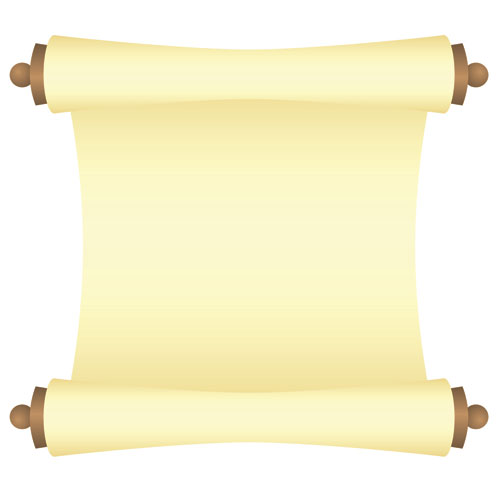 Традиции и инновации в учебно-воспитательном процессе при переходе на стандарты 2 поколенияСБОРНИК МЕТОДИЧЕСКИХ МАТЕРИАЛОВКОНОША2016Печатается по решению методического совета МБОУ "Коношская СШ"Традиции и инновации в учебно-воспитательном процессе при переходе на стандарты 2 поколенияСБОРНИК МЕТОДИЧЕСКИХ МАТЕРИАЛОВВ сборнике представлены рабочие материалы по обобщению опыта педагогов МБОУ "Коношская СШ". Издание адресовано учителям. Материалы печатаются в авторской редакции. Все статьи  опубликованы с сохранением авторского стиля, орфографии и пунктуации©МБОУ "Коношская СШ", 2016Вступительное словоНаша школа  всегда шла в ногу со временем, и какие бы задачи перед ней не ставились, достойно справлялась с ними. И сейчас наш большой педагогический коллектив находится в постоянном творческом поиске новых технологий, нестандартных современных методов и приемов обучения. В современных условиях учителю необходимо ориентироваться в широком спектре современных инновационных технологий, идей, направлений, не тратить время на открытие уже известного, а использовать весь арсенал российского педагогического опыта. Сегодня быть педагогически грамотным специалистом нельзя без изучения всего обширного спектра современных педагогических технологий: развивающее обучение,  проблемное обучение,  игровые технологии,  уровневой дифференциации, модульное и блочно – модульное обучение и другие.   Всё начинается со школы, а школа с учителя! Коллектив учителей большая сила в педагогическом процессе. Наши учителя, открытые ко всему новому, понимающие детскую психологию и особенности развития школьников, хорошо знающие свой предмет, способны помочь ребятам найти себя в будущем, стать самостоятельными, творческими и уверенными в себе людьми. Инновационная методическая деятельность  в школе – это творчество в профессии.     Выступая на педагогических советах, семинарах, конференциях, педагоги творчески переосмысливают свой педагогический опыт. Изучение и оценка своей  деятельности способствуют поддержке и дальнейшему развитию его творчества, распространению его профессионального опыта среди членов педагогического сообщества, повышению качества образования.  В методический сборник вошли статьи, разработки уроков педагогов, которые обобщили свой педагогический опыт с 2013 по 2016 год, они должны стать бесценным методическим продуктом, которым могут воспользоваться молодые учителя и учителя - стажисты.Г.В. Власова, заместитель директора по УВРРаздел I Обобщение педагогического опытаВыступление на курсах АО ИППК 19.11.15.  Коновалова Татьяна Павловна, учитель географии и экономики, высшая квалификационная категория.Реализация деятельностного подхода в преподавании географии.В условиях принятого Федерального Государственного Образовательного Стандарта   основной целью образования подрастающего поколения провозглашено формирование основных видов деятельности ученика и четко прописаны требования к результатам обучения. Выделены личностные, метапредметные и предметные результаты.  Все это призвано обратить особое внимание учителя географии на необходимость перестройки учебного процесса, в центр которого следует поставить задачу формирования и развития универсальных учебных действий, т.е. основных видов деятельности обучаемых. В этих условиях знания становятся основой и ориентиром для организации активной деятельности учащихся, для обучения их приемам овладения знаниями.В условиях принятия Федерального Государственного Образовательного Стандарта к современному образованию предъявляются новые требования, связанные с умением выпускников школы ориентироваться в потоке информации; творчески решать возникающие проблемы; применять на практике полученные знания. Поэтому задача учителя - научить творчески мыслить школьников, т. е. вооружить таким важным умением, как уметь учиться.Применение деятельностного подхода на уроках географии имеет ряд преимуществ:- делает урок практико-ориентированным;- урок становится интересным и красочным;- помогает каждому обучающемуся найти что-то для себя, открыть что-то новое;- способствует развитию различных способностей у обучающихся;- облегчает труд учителя во время урока.Основной принцип моей профессиональной деятельности заключается в том, чтобы научить ребенка учиться, для того чтобы он понимал - что он делает и для чего он это делает. Чтобы он не привыкал получать знания в готовом виде, а приучался добывать их сам, и это было бы для него увлекательно и интересно.В основе своей работы использую следующие педагогические технологии:Ситуационная методика обучения. Метод конкретных ситуаций – техника обучения посредством анализа конкретных ситуаций (проблемные ситуации). В процессе анализа проблемной ситуации учащиеся сталкиваются с пониманием противоречия, формулируют вопросы перед изучением нового материала и таким образом они учатся определять границу между знанием и незнанием, формулировать цели и задачи учебного микроисследования в рамках урока.Технология «Развитие критического мышления» - общедидактическая интегрирующая технология, обеспечивающая развитие мышления, формирование коммуникативных способностей, выработку умений самостоятельной работы. Проектно- исследовательское обучение – система обучения, при которой учащиеся приобретают знания и умения в процессе планирования и выполнения постепенно усложняющихся практических заданий-проектов и учебно-исследовательской деятельности. Технология Дебаты - предполагает  активное включение ученика в поисковую учебно-познавательную деятельность, организованную на внутренней мотивации; организацию совместной деятельности, партнерских отношений обучающих и обучаемых, включение детей в педагогически целесообразные воспитательные отношения в учебной деятельности; обеспечение диалогического общения между учителем и учениками и между учащимися в процессе добывания новых знаний.КСО (коллективные способы обучения, или «Обучение в сотрудничестве») – способ обучения, предполагающий объединение учащихся для совместного решения конкретной учебной задачи.Всё это способствует формированию универсальных учебных действий.     Одним из главных источников информации по-прежнему остается учебник.В настоящее время возрастает роль учебника, усложняются его функции. Он должен не только обеспечить усвоение основ наук, но и стать организатором самостоятельной деятельности школьников. С помощью учебника школьник становится «учителем для самого себя», приобретает умения и навыки самообразования. Качество обучения находится в прямой зависимости от желания и умения учащихся активно работать с учебником. Научить учащихся пользоваться учебником и вообще книгой - самая необходимая задача.При работе с учебником учитель  должен исходить из того, какой уровень учебных целей поставлен: ознакомление, понимание, применение, анализ, синтез, оценка.	Воспроизведение:чтение и пересказ текста учебника;выборочное чтение;выделение главной мысли текста;цитирование;конспектирование;составление тезисов к тексту;комментированное чтение. 	Логико-структурный анализ:деление текста на смысловые блоки;составление плана (простого и сложного) к тексту;изложение текста по плану;нахождение в тексте ключевых слов и терминов;составление по тексту классифицирующих и систематизирующих таблиц;аннотирование и рецензирование текста;составление логико-структурных схем;самостоятельное формулирование выводов и сравнение их с выводами, например, которые представлены в учебнике;нахождение в тексте слов-связок;выделение в тексте причин и следствий;постановка вопросов к тексту;нахождение ответов на те вопросы, на которые есть прямые ответы и ответы, которые следуют из контекста.составление опорных конспектов к тексту;моделирование текста на контурной карте;нанесение на контурную карту объектов перечисленных в тексте;иллюстрирование текста;перевод учебного текста в другой вид: художественный, публицистический, научный и т.д.;подготовка аргументов из текста по проблемным вопросам.При выполнении многих видов заданий обучающиеся постоянно работают с картами атласа. Учащиеся выполняют задания на составление характеристик по типовым планам и на сравнение географических признаков и объектов материков и стран с использованием карт и атласов, контурных карт;  поиск причинно-следственных связей между природным богатством стран и хозяйственной деятельностью населения; сравнение традиционной хозяйственной деятельности населения стран или регионов стран. Данные знания учащиеся выполняют группами или парами. Я создаю учебные ситуации и организую микроисследований на уроках географии, что позволяет, с одной стороны, успешно решать проблему осмысления информации, с другой - обеспечивают развитие личности учащихся, способности к творческому выполнению актуальных видов деятельности. Еще один аспект в  организации деятельности — это обращение к краеведческому материалу. В каждой теме есть вопросы, которые предлагают учащимся изучить данную тему на примере своей территории. Например: «Как особенности климата влияют на жизнедеятельность населения нашего района?», «Откуда в Коношском районе столько озёр?», «Предложите свой вариант совершенствования досуговой сферы  в нашем районе».На своих уроках я активно использую современные средства информационных коммуникационных технологий. Это дает возможность значительно расширить диапазон операционных действий учащихся и учителя.(работа с флипчартами, компьютерные тесы, статистические данные, дистанционные задания в Дневник.ру. и т.д.)Применяю исследовательский подход (с учетом возрастных особенностей обучающихся) в обучении на уроках и во внеурочной деятельности. Практическую направленность исследовательского подхода реализую несколькими путями:1.    Проведение наблюдений, анализ полученных данных об изученной территории, составление отчета.2.    Практическое применение навыков исследования, умение проводить исследования в различных условиях, сбор материала, его анализ, обобщение, систематизация; отчет о проделанной работе (групповой или индивидуальный).3.    Введение в урок анализа реальных жизненных ситуаций, например в 9-м классе по географии при изучении темы "Население" предлагаю исследовать вопрос о демографических проблемах своего посёлка. Вопросы: Почему в Коноше сокращается численность населения? Почему исчезают с карты Архангельской  области населенные пункты? 4.Выполнение обучающимися опережающего домашнего задания. Такая работа выполняется самостоятельно с использованием дополнительной литературы.5.Задание представляется в виде докладов, рефератов, творческих работ, картосхем и представляется для обсуждения всему классу.6. Проведение собственных исследований, определение результатов, формулирование выводов, оформление работ, их презентация.Исходя из этого мы видим, что следует уделять внимание учебно-исследовательским проектам учащихся, проблемным, творческим заданиям, где наиболее полно могут быть реализованы информационные, коммуникативные, самообразовательные, социальные компетентности.  Формы заданий при исследовательском методе применяю  различные. Это могут быть задания, поддающиеся быстрому решению в классе и дома, задания, требующие целого урока, домашнее задание на определенный, но ограниченный срок (неделя, месяц). Обучающиеся овладевают приемами деятельности, связанной с поиском ответа на творческую, исследовательскую задачу с заранее неизвестным решение и предполагающей наличие основных этапов, характерных для исследования в научной сфере: постановки проблемы, изучение теории, связанной с выбранной темой, выдвижение гипотезы исследования, сбор собственного материала его анализ и обобщение, собственные выводы.Здесь обучающиеся самостоятельно обозначают круг интересующих направлений и работают над выбранными проблемами, учитель становится консультантом, научным руководителем, формируя у обучающихся самостоятельную познавательную активность. Такие исследовательские проекты будут иметь большой интерес, прежде всего, для самого обучающегося.  В своей деятельности я применяю разнообразные виды исследовательских проектов. Выполняем мини - проекты  на 1-2 урока, индивидуальные или в малых группах. Очень нравится учащимся, например,  работать с историей и географией своей семьи - «Моя семья на карте России (или мира)». В сбор информации часто вовлекается вся семья, что способствует нравственному и патриотическому воспитанию ребёнка. Очень любят обучающиеся выполнять экологические минипроекты (Охрана природы своего края. Экологические плакаты и лозунги. Мы за чистую Коношу и т.д.)Ещё одним примером нашей с учащимися исследовательской работы можно привести исследование проблемы принадлежности южных районов Архангельской области («Коноша – север или юг?»)  При изучении темы «Рельеф России» учащихся заинтересовал вопрос влияния древних ледников на рельеф своего района. Продуктом данного проекта послужил буклет, выпущенный группой ребят и компьютерная презентация, которую они защитили во время открытого урока и на заседании районного методического объединения учителей географии и биологии. Данный проект относится к среднесрочным проектам. С методической разработкой проекта «Влияние древнего ледника на рельеф Коношского района» я приняла участие в областном конкурсе «Проектная деятельность педагога с применением ИКТ». Заняла 1 место в номинации «Урочная проектная деятельность» Создан долгосрочный проект с учащимися 9 класса «Динамика численности населения Коношского района и факторы, повлиявшие на неё». Тема появилась в связи с интересом, вызванным у учеников прошедшей переписью населения. Учащиеся с большим энтузиазмом откликнулись на предложение не просто рассказать об интересующих их вопросах, а попробовать самостоятельно исследовать материал и ответить на эти вопросы. Для сбора информации наша группа работала с учебной литературой и статистическими справочниками. Ребята изучали публикации в районной газете, данные сайтов, отображающих жизнь Коношского района. Мы обращались за информацией в отдел статистики администрации МО «Коношский муниципальный район»,  в ЗАГС, в службу занятости и районную больницу, миграционную службу. Разработали и провели тестирование выпускников  11-х классов Коношской средней школы о том, собираются или нет, они в дальнейшем связать свою жизнь (после получения профессионального образования) с родным районом и почему. Анализировали полученные результаты, строили графики и диаграммы и делали выводы по результатам исследований. Выступили на школьной научно-исследовательской конференции, где заняли первое место, и на районной конференции, где вновь показали лучший результат. С данной работой выступили на  областной учебно-исследовательской конференции «Юность Поморья», где заняли 2 место. Последняя из крупных  работ - это исследование по теме «Особенности рынка труда и безработицы в  Коношском районе». С результатами его мы выступали на школьной и районной научной конференции, а также участвовали в работе IV Межрегиональной научно-практической студенческой конференции по теме «Учебно-исследовательская деятельность обучающихся в современной системе образования» в г. Архангельске в 2015 году (имеется публикация)Деятельностный метод предусматривает, что все уроки географии необходимо моделировать таким образом, чтобы на протяжении всего урока учащиеся работали самостоятельно. На таких уроках использую сигнальные листы. На которых обучающиеся самостоятельно оценивают свою работу на каждом этапе урока, анализируя её. Проводят рефлексию. (Приложение1) Строить работу по развитию мышления и познавательной активности мне помогает одно из основных  положений педагогической науки и практики: интерес развивается активно, если удовлетворяется естественное стремление ученика «открывать» новое и вырабатывать собственные суждения.Основная идея - переориентация учебного пространства от человека «знающего» к человеку «умеющему». Главное – не объем сформированных знаний, а как усвоенные знания и умения научить применять в деятельности. «Не снабжайте детей готовыми формулами,формулы – пустота, обогатите ихобразами и картинками, на которых видны связующие нити. Не отягощайте детей мёртвым грузом фактов,обучите их приёмам и способам, которые помогут им постигать. Не судите о способностях по лёгкости усвоения.Успешнее и дальше идёт тот, кто мучительно преодолевает себя и препятствия.Любовь к познанию – вот главное мерило»Антуан де Сент-ЭкзюпериЮрьева Галина Александровна, учитель физики, информатики и ИКТ, первая квалификационная категорияНаучно-исследовательская деятельность учащихся  по физикеВ настоящее время основной целью образования является не передача знаний в готовом виде, а создание условий для деятельности учащихся в процессе обучения, что, в свою очередь, позволяет учить детей самостоятельно мыслить, ставить цели, выдвигать гипотезы, выбирать соответствующие методы, то есть проводить исследования и осваивать метод исследовательской деятельности. Из этого следует необходимость использования научно-исследовательской  деятельности учащихся в работе каждого учителя.Под исследовательской деятельностью понимается творческий процесс совместной деятельности двух субъектов (учителя и ученика) по поиску решения неизвестного, результатом которой является формирование исследовательского стиля мышления и мировоззрения в целом.Предмет физика является одним из ведущих среди других предметов, где можно успешно использовать элементы исследования. При изучении материала по предмету перед учащимися необходимо ставить познавательную задачу, которая выводит ученика за пределы имеющихся у него знаний. При этом в проблеме есть что-то неизвестное, требующее поиска, мыслительной деятельности, творчества. Чтобы включить познавательную деятельность учащихся и направить её на решение возникшей проблемы исследовательского характера, в ней должны быть заданы отправные данные для размышления, для творческого поиска. Важно, чтобы исследовательская задача содержала в себе некоторый психологический элемент, заключающийся в новизне и яркости фактов, в необычности познавательной задачи с тем, чтобы возбуждать у школьников интерес и стремление к исследовательскому поиску.Научно-исследовательская деятельность способствует:развитию интереса, расширению и актуализации знаний по физике;развитию интеллектуальной инициативы учащихся в процессе освоения основных и дополнительных образовательных программ; созданию предпосылок для развития научного образа мышления; освоению творческого подхода к любому виду деятельности;  становлению сферы содержательного предметного общения внутри детского коллектива, между учащимся, педагогами; обучению информационным технологиям и работе со средствами коммуникации; формированию развивающей образовательной среды для ребенка; профессиональное самоопределение детей; получению предпрофессиональной подготовки; содержательной организации свободного времени детей.Исследовательская деятельность учащихся представляется как логически выстроенная, проверенная на практике система работы учителя и учеников.При организации учебной деятельности школьников учитель должен иметь в виду, что у него большой выбор методов и приёмов организации исследования. Он может планировать исследования как фрагменты уроков, проводить уроки-исследования, давать домашние задания исследовательского характера,   организовывать систему занятий по исследованию определённой темы (проблемы) с текущими консультациями, промежуточным контролем и конечным результатом - защитой реферата или проекта по изученной проблеме.Без эксперимента нет, и не может быть рационального обучения физике; одно словесное обучение физике неизбежно приводит к формализму и механическому заучиванию. Первые мысли учителя должны быть направлены на то, чтобы учащийся видел опыт и проделывал его сам, видел прибор в руках преподавателя и держал его в своих собственных руках.Систематическое выполнение учащимися экспериментальных лабораторных работ способствует более осознанному и конкретному восприятию материала, повышает интерес к физике, развивает любознательность, прививает ценные практические умения и навыки. Эти задания являются эффективным средством повышения самостоятельности и инициативы учащихся, что благоприятно сказывается на всей их учебной деятельности, вызывает интерес к исследовательской деятельности. Проведение опытов и наблюдений в домашних условиях является прекрасным дополнением ко всем видам классных практических работ. Домашние исследовательские работы - простейший самостоятельный эксперимент, который выполняется учащимися дома, вне школы, без непосредственного контроля со стороны учителя за ходом работы. При выполнении задания дома школьники полностью самостоятельно выполняют задание, занимаются творческой деятельностью, что благоприятно сказывается на их развитии.Большие возможности для развития мышления учащихся и их творческих способностей дает специально организованная внеклассная работа. Учебные исследования, проводимые учащимися во внеурочное время, позволяют осуществить свободный поиск нужной информации; регулярные наблюдения и измерения (при наличии соответствующего оборудования и материалов) формируют умения учащихся самостоятельно работать. Выполнение комплексных заданий позволяет всесторонне изучить исследуемый объект, приводит к осознанному пониманию единства и общих закономерностей природы. Самостоятельные исследования и наблюдения побуждают учащихся мыслить масштабно, искать причинно-следственные связи в изучаемых явлениях природы, делать самостоятельные выводы и обобщения, использовать результаты исследований на практике. В организации исследовательской работы большое значение имеет отбор учебного материала для всех исследований, который должен строго соответствовать основным принципам дидактики: научности, систематичности, последовательности, доступности, наглядности, индивидуальному подходу к учащимся в условиях коллективной работы, развивающему обучению, связи теории с практикой.Существует определенный алгоритм выполнения научно-исследовательской работы - технологическая цепочка, которая включает четыре основных этапа:1. Диагностический этапЦелью диагностического этапа технологической цепочки по выполнению научно-исследовательской работы является "найти” ученика, у которого было бы желание, интерес, способности к выполнению исследовательской работы через наблюдение, диагностику на уроках, внеклассных мероприятиях, собеседования, психолого-педагогическую диагностику. Прежде чем приступить к выполнению творческой работы нужно изучить уровень соматического, психологического и социального здоровья школьника, чтобы исследовательская деятельность не навредила здоровью ребенка.2. Теоретический этап (этапы планирования)Важнейшими задачами данного этапа является анализ проблемы, определение источников информации, постановка задач, составление плана работы по теме исследования.Теоретический этап включает следующие направления деятельности:Определение области исследования – нужно четко определить границы предметной области, в рамках которой выполняется научно-исследовательская работа. Область исследования – это сфера науки и практики, в которой находится объект исследования. Определение проблемы и темы исследования.Проблема – задача, преграда, трудность. Проблема исследования – это противоречивая ситуация, требующая своего разрешения. Решение этого противоречия самым непосредственным образом связано с практической необходимостью. Правильная постановка и ясная формулировка проблемы исследования очень важна. Она и определяет стратегию исследования, направление научного поиска.Тема исследования – более узкая сфера исследования в рамках предмета. Тема – это ракурс, в котором рассматривается проблема исследования. Тема должна быть емкой, краткой и конкретной.Формулировка цели и задач исследования.Цель исследования – это конечный результат, которого бы хотел достичь исследователь при завершении своей работы. Обычно цель формулируют со слов: доказать, обосновать, разработать, объяснить, определить, установить.Из поставленной цели вытекают задачи исследования.Задача исследования – это выбор путей и средств  для достижения цели. Задачи формулируют со слов: выявить, определить, установить, изучить, провести анализ (мониторинг, социологический опрос, интервью и т.д.)3.Практический этап (этап выполнения)На данном этапе ребята выполняют согласно плану исследования (обрабатывают информацию, выполняют эксперимент) и оформляют научно-исследовательскую работу. Учитель на данном этапе выступает в роли консультанта и помощника.4.Рефлексивный этап (этап оценки результатов и защиты исследовательских работ)На этом этапе учащиеся под руководством педагогов готовят доклады по теме исследования, презентации для защиты работы.Научно-исследовательская работа позволяет каждому школьнику испытать, испробовать, выявить и актуализировать хотя бы некоторые из своих дарований. Дело учителя — создать и поддержать творческую атмосферу в этой работе. Научно-исследовательская деятельность - мощное средство формирования познавательной самостоятельности школьников.Список литературы и Интернет-ресурсовАктивация познавательной деятельности учащихся на уроках физики при изучении нового материла. Л. А. Иванова, М.,1978.Опыты и наблюдения в домашних заданиях по физике. С. Ф. Покровский, М., 1963Библиографическое описание: Васильева Г. Н. Исследовательская деятельность учащихся по физике / Г. Н. Васильева // Актуальные задачи педагогики: материалы III междунар. науч. конф. (г. Чита, февраль 2013 г.).  — Чита: Издательство Молодой ученый, 2013. — С. 91-93.http://www.moluch.ru/conf/ped/archive/67/3448/http://vasilenko.ucoz.ru/konspekt/21.dochttp://nsportal.ru/shkola/fizika/library/2012/01/06/proektno-issledovatelskaya-deyatelnost-uchashchikhsya-kak-sredstvohttp://nika55.ucoz.ru/load/tvorcheskie_raboty/ehtapy_raboty_nad_issledovatelskoj_rabotoj/ehtapy_raboty_nad_issledovatelskoj_rabotoj_dlja_uchitelja/23-1-0-14Шакшина Ирина Владимировна,учитель химии, первая квалификационная категория.Деятельностный подход в обучении на уроках химии.Анализ возможностей адаптации ребенка в мире, где поток информации удваивается каждые десять лет, показывает, что уже с раннего возраста он должен обладать определенными умениями, планировать и целенаправленно осуществлять  разного рода деятельность. Готовясь к взрослой жизни, ему необходимо научиться отбирать из массы предложений конструктивное, разбираться в многообразии функций  современной техники, в инструкциях к ней, легко ориентироваться в ассортименте супермаркетов, приживаться в лабиринтах Интернета. Да и работодатель сегодня выдвигает требования к работникам не о наличии определенного уровня образования, а об уровне квалификации - о владении теми или иными компетенциями.Кто же, как не школа, призван развивать способности школьника реализовать себя в новых социально-экономических условиях, уметь адаптироваться в различных жизненных ситуациях.И здесь возникает необходимость решения важных проблем. Нужно включить ученика в образовательный процесс, помочь его самоопределению, научить релаксировать. Это можно сделать только с помощью действия.В чём же сущность деятельностного подхода? 	Принцип деятельности заключается в том, что формирование личности ученика и продвижение его в развитии осуществляется не тогда, когда он воспринимает знания в готовом виде, а в процессе его собственной деятельности, направленной на «открытие нового знания». Китайская мудрость гласит «Я слышу – я забываю, я вижу – я запоминаю, я делаю – я усваиваю». Технология деятельностного метода  предполагает умение извлекать знания посредством выполнения специальных условий, в которых учащиеся, опираясь на приобретенные знания, самостоятельно обнаруживают и осмысливают учебную проблему. Целью деятельностного подхода является воспитание личности ребенка как субъекта жизнедеятельности. Быть субъектом – быть хозяином своей деятельности: ставить цели, решать задачи, отвечать за результаты.Преимуществом деятельностного подхода является то, что он органично сочетается с различными современными образовательными технологиями: ИКТ, игровые технологии (деловые и ретроспективные игры, интеллектуальные  турниры), технология критического мышления, технология «Дебаты», технология исследовательской и проектной деятельности, что способствует формированию универсальных учебных действий.На уроках химии  для организации на уроках фронтально-тренировочных диалогов использую сигнальные карточки и мини-игры. Карточки с обозначением  знаков химических элементов, изготавливают обучающиеся самостоятельно. Используем и карточки с обозначением химических формул веществ. При изучении солей в 8 классе ребята используют динамические карточки, изготовленные из картона. Из числа сданных учениками карточек отбирается нужное количество, соответствующее  числу посадочных мест в кабинете химии, остальные убираются «в запас», которым пользуются по мере необходимости. Хранятся они в кабинете - они должны быть под рукой в нужный момент, носить же и каждый день означает перегружать и без того тяжелый ученический портфель. При обобщении знаний об основных классах неорганических соединений использую игру «Змейка», где использую сигнальные карточки: на каждой карточке написан один вопрос и один ответ (на другой вопрос). С условиями  игры познакомилась в статье М.С.Трошиной, учителя химии лицея №1 г.Магнитогорска. Составила свои вопросы и ответы. Игра начинается с одного химического элемента, им же и заканчивается. Учитель начинает игру, задавая  вопрос. Ученик, у которого на карточке есть ответ на вопрос учителя, поднимает карточку, говорит ответ, затем читает вопрос с другой стороны. Например  Вопрос учителя. Первый в периодической системе. Ответ: Н. Вопрос. Этот металл называют «металл ювелиров».    Ответ: Au. Вопрос. При обычных условиях жидкий металл.   Ответ: Hg.Тематическую игру «Змейка»  хорошо использовать на уроках обобщения и систематизации знаний. Она способствует развитию коммуникативных навыков, двигательной активности, концентрации внимания, воображения, познавательных способностей, снижает психоэмоциональное напряжение, повышает интерес к урокам. После изучения оксидов, оснований, кислот, солей, для закрепления использую сигнальные карточки с химической формулой вещества, с одной стороны, и, названием  другого вещества с обратной стороны. Аналогично можно использовать эту игру на уроках органической химии  в 10 классе с формулами и названиями органических веществ.Практические и контрольные работы также обеспечивают деятельностный подход к изучению химии. Например, лабораторная работа в10 классе «Изготовление моделей молекул углеводородов». Практическая работа в 8 классе «Решение экспериментальных задач», в 9 классе «Экспериментальные задачи по распознаванию и получению веществ»,в 10 классе «Идентификация органических соединений»,в 11 классе «Решение экспериментальных задач на идентификацию органических и неорганических соединений». Одна  из практических работ 8класса,практическая работа№6 легла в основу исследовательской работы «Определение кислотности почвы на примере агроценоза поселка Коноша» моей ученицы Ивановой Анастасии.Предметные недели также направлены на реализацию деятельностного подхода.Для того чтобы учащиеся поняли всю важность предмета химия, проявилизаинтересованность в его изучении, я считаю необходимым максимально приблизить изучение химии к жизни. Применение метода проектов оптимально способствует решению этой задачи. В 9 классе при изучении темы «Химия в жизни человека» обучающиеся выполняют проекты: Химия и здоровье, Химия и пища, Безопасное использование веществ в повседневной жизни.У обучающихся, выполняющих проекты, формируются навыки планирования, поисковые умения, коммуникативные умения, презентационные умения. Таким образом, проектная деятельность способствует формированию нового типа учащихся, обладающего набором умений и навыков самостоятельной работы, готового к сотрудничеству и взаимодействию, наделённого опытом самообразования.Использование информационных технологий помогает решить проблемуинтенсификации и повышения эффективности учебного процесса путем усиления индивидуального подхода к обучению. В этом случае компьютер выступает как средство управления учебной деятельностью учащихся и выполняет обучающую функцию.Технология модульного обучения позволяет наиболее полно развивать системно-деятельностный подход в образовании. На это направлены основные элементы модульной технологии:1)целеполагание на каждом этапе урока (освоение методики постановки и формулирования цели);2)время (приобретение навыков рационального его использования);3)выбор и ответственность (выбирая задание, школьник учится соизмерять свои силы и способности, более критично подходить к оценке выполненной работы);4) деятельность (постоянный характер, осознанность, разноплановость).На сегодняшний день считается, что технология обучения химии, основанная на системно-деятельностном подходе, является наиболее продуктивной как с точки зрения изучения предметного материала, так и с точки зрения развития учащегося (его мышления, мотивации, самооценки и т.д.), и именно ее следует рекомендовать преподавателям химии к использованию в обучении, поскольку она, помимо всего прочего, позволяет обеспечить такие результаты обучения, которые заложены в новых государственных образовательных стандартов.Литература.Интернет ресурсы: Доклад на тему: «Системно - деятельностный подход к обучению и воспитанию в условиях ФГОС».Технология модульного обучения в преподавании химии : метод. рекомендации / Сост. Л.Н.Нестерова – Архангельск: изд-во АО ИОО, 2014 -46 с.Статья М.С. Трошиной, учителя химии лицея №1 г.МагнитогорскаИ.М.Титова  «Уроки химии 8ласс» Система личностного развития учащихся, издательство КАРО, г.Санкт-Петербург, 2002Районная научно- практическая конференция  «Организация воспитательной работы в современном образовательном  пространстве»Рыбина Татьяна Михайловна, учитель начальных классов, высшая квалификационная категорияВоспитание  как  средство,  процесс  и результат. « Пять  точек  опоры».Воспитание- понятие  многоликое, его  нельзя понимать в одном  единственном смысле. И организуя воспитательный  процесс, педагог должен  помнить, воспитание  есть единст- во -, образно  говоря, «три кита»- в одном. Воспитание  ,выступая в качестве  стимулирую- щего фактора развития личности ребёнка, является средством.  Значит, чтобы личность полноценно, нормально   развивалась, педагог должен иметь целый арсенал средств. Протекая  во времени, ежесекундно, ежеминутно, ежедневно, ежегодно, воспитание связывается с постоянными изменениями личности воспитанника и воспитателя, в самом  процессе  воспитания. И тогда мы  его  рассматриваем как процесс. Но  оно  и результат,  ибо  постоянно в процессе воздействия на воспитанника определённых средств воспитания происходит количественное и качественное накопление позитивных для  развития человека качеств.     Воспитание для меня- это жизнь рядом и вместе. Наполнение живым, естественным для взрослого смыслом каждой минуты общения и молчания.  Искусство  работы  педагога состоит в том, чтобы быть естественным и технологичным  одновременно. А для  этого взрослому нужно прежде всего осознать свои  жизненные ценности и научиться их  последовательно и ярко проявлять в отношении с детьми и подростками. « Воспитание – это протянутая  рука , побуждение шагать вперёд без  страха, потому что вы рядом. А это так естественно- учить шагать.. ничего  не  надо в себе  ломать, не надо искать в помощь костыли и инструкции, надо  просто следовать самому  себе…» ( из книги А.С. Спиваковской «Как быть родителями») Воспитание –это работа. Конечно, прежде всего,  работа  души, направленная на  поддержание жизни- совершаемых поступков, высказываемых мыслей, переживаемых чувств и состояний.  Мало  жить так, как просит душа, если ты воспитатель другой  души. Нужно уметь показать своему  воспитаннику, как ты живёшь, чем дышишь. В практике моей воспитательной  работы сложилось «пять точек  опоры»: они и цель воспитания,( кстати, доступная восприятию и пониманию детей любого возраста)и средство, и содержание воспитания, и процесс( происходит на протяжении всей жизни, всей истории воспитания ребёнка) и результат воспитания ( качество и уровень воспитанности).  Эти «пять точек опоры»  таковы: природа ,культура, дело, окружающие люди ия сам(а) как наивысшая  ценность.« Пять точек  опоры»Первая- ПРИРОДА.   Человек сам прежде всего- плоть от плоти, кровь от крови- произведение её, он природное существо ,а потому живёт и развивается по её законам. И если эти законы нарушаются ( например, условиями развития детей, характером воспитания),то природа жёстко мстит за это: искажениями в развитии личности, болезнями, детской смертностью.  Спасение -здоровый образ  жизни человека в гармонии с природой. Поэтому стараюсь, чтобы воспитательная  работа в классе была  предельно насыщена делами, которые бы, во –первых, развивали природную сущность  ребёнка и , во-вторых, обогащали бы его опыт общения с природой.   Вторая  «точка  опоры» КУЛЬТУРА.  Детская  жизнь  должна  быть пронизана  культурой-в большом и малом.  У растущего человека должна быть развита потребность в культурных ценностях и сформировано отвращение к бескультурью ( во всех его проявлениях).  При планировании воспитательной  работы я учитываю, чтобы дела класса воспитывали культуру речи, культуру труда, культуру общения и поведения. Проведение различных форм  работы, связанных с большой культурой: литературные, музыкальные вечера, праздники, концерты, посещение музеев , выставок, экскурсий и т.д.Приобщение к КУЛЬТУРЕ как « точка  опоры» даёт детям критерии оценки жизненных явлений, стимулирует развитие всех сторон личности.  Третья «точка опоры»- ДЕЛО ,которое человек делает. С наслаждением, радостью, профессионально, красиво, значимо… Очень важно  воспитывать отношение к делу. С детства. В житейских буднях и повседневности, в специальных воспитательных воздействиях.. Всё начинается с дела любимого. Интерес приобщает к делу, учит его делать хорошо и вдохновенно.. Л.Н.Толстой писал: « Доброе дело совершается с усилием, но когда усилие повторено несколько раз, становится привычкой». В своей практике воспитательной работы планирую дела и любимые детьми , и дела, которые «совершаются с усилием». Чтобы учить детей творческому  подходу к жизни, надо  организовать коллективную творческую и коллективную организаторскую деятельность. В ней то и развиваются способности  детей.   Четвёртая  «точка  опоры»- ОКРУЖАЮЩИЕ ЛЮДИ. Школьный возраст- это период наиболее интенсивного общения со сверстниками, когда это общение становится самым важным и значительным. И при всей противоречивости подростка ценится общении  со взрослыми- родителями, педагогами, друзьями, родственниками. Очень важно в  воспитательной работе проводить классные часы , творческие  дела   по этической грамматике, по азбуке нравственного  поведения, устраивать встречу  с интересными людьми, знакомство с историческими личностями.  Провожу с детьми классный час по  теме: « Мои любимые игрушки», « Моё хобби» и др. Мероприятия  должны проецировать высокие этико-психологические нормы общения на  повседневную жизнь и деятельность классного и школьного коллектива. И наконец, пятая «точка опоры»- « Я САМ КАК НАИВЫСШАЯ  ЦЕННОСТЬ».  С осознанным высоким чувством собственного достоинства. С гордостью и скромностью. С действенной любовью к самому к себе. Чувство собственного достоинства детей надо  растить, бережно культивировать как «точку опоры», пожалуй, важнейшую, ибо оно , это чувство является своеобразной мерой развития человека- его самочувствия и самооценки, его способностей и притязаний, его лучших черт характера. Как же воспитывать уверенного человека? Через специальные классные  часы по самопознанию и самовоспитанию, через и пример самого педагога, через особые отношения учащихся с учителем, учащихся между  собой. Так все « пять точек опоры» , являясь  средством воспитания, заполняют нишу содержания воспитательного процесса и позволяют прийти к желаемому результату- формированию жизненной позиции человека, живущего по законам ИСТИНЫ, ДОБРА, КРАСОТЫ.    Приложение:   мультимедийная презентация  опыта  работы « РЯДОМ И ВМЕСТЕ» ( фото)Годовикова Марина Васильевна, учитель физической культуры, высшая квалификационная категорияЗдоровьесберегающие  технологии  во внеурочное время./приложение: мультимедийная презентация/Здоровье – это  не только отсутствие болезней и физических дефектов, а состояние полного физического, душевного и социального благополучия здравоохранения. Достаточно очевидно, что состояние здоровья школьника напрямую зависит  от процесса обучения. Поэтому в слагаемые  психолого -  педагогической среды школы входит всё то, с чем учащийся соприкасается в течение дня. Это и родители, и их взаимоотношения с ребёнком, и окружающая школьная среда, общение со сверстниками, внеучебное  время, так или  иначе, заполнено. Всё это находится в постоянной  взаимосвязи и является  психолого – педогагическим пространством. Оно воспитывает, обучает, формирует картину мира, которая прочно укладывается  в сознаний ребёнка  и остаётся как основа культуры человека и общества в целом. Заболеваемость же детей и окружающих их взрослых автоматически становится лишь показателем грамотности построенной среды, в которой обучаются и воспитываются дети и находятся взрослые. Таким  образом,  на  практике  необходимо  затрагивать  следующие направления:Учёт психолого- педагогических факторов, включающих в себя эмоционально – психологический климат в школе,  здоровьесберегающую  организацию учебного процесса: использование здоровьесберегающих образовательных технологий.Внеурочную воспитательную работу: эстетическое, духовно- нравственное и физическое воспитание учащихся.Наиболее  важными показателями рациональной организации  учебно – воспитательного  процесса в школе, на мой взгляд, являются:контроль  над состоянием учеников  (особенно групп риска) после урока как индикатор влияния урока на их здоровье.Из - за  сложной социально – экономической ситуации в нашем государстве в школу поступает все меньше практически здоровых детей, именно поэтому важной задачей школы является содействие в укреплений здоровья. В первую очередь, над поставленными задачами  работает учитель физической культуры. Учитель физической культуры – это координатор деятельности по формированию психосоциальных, коммуникативных, информационных и других компетенций нового поколения, без которых немыслим человек   XXIвека. Особенную тревогу вызывает омоложение таких пороков, как преступность, наркомания, пьянство. Одна из причин этого – обилие свободного пустого времени у молодежи, образовавшегося вследствие значительного сокращения спортивных секций, различных кружков, а также резкого снижения материального состояния большинства семей. 
 Современная школа готовит детей к жизни в мире, полном огромного объема информации, а значит должна обеспечить выпускнику высокий уровень реального здоровья, вооружив его необходимым багажом знаний, умений и навыков, необходимых для ведения здорового образа жизни, и воспитав у него культуру здоровья. 
Так, каждую четверть в нашей школе проводятся Дни Здоровья, которые несут в себе большой заряд положительной энергии, направленной на пропаганду здорового образа  жизни среди подростков, значительно увеличивают двигательную активность ребёнка.  Продуманной и разнообразной является  внеклассная спортивная работа в нашей школе. Обычно в летнее время на базе школы работает лагерь дневного пребывания, в качестве физкультурного работника я старалась за эти 21 день заинтересовать, увлечь детей в занятиях спортом. Известно, что дети  очень сильно подвержены простудным заболеваниям, поэтому одной из моих задач является повышение устойчивости детского организма   такого рода болезням. Эффективным средством против простудных заболеваний становится закаливание организма. И поэтому я стараюсь, чтобы дети как можно больше времени проводили на свежем воздухе, прогулки, соревнования, походы. То в своей практике я опираюсь на естественные факторы закаливания и большую часть уроков физкультуры провожу на свежем воздухе, температурный предел которых  -20градусов. В зимнее время делаем вылазки в лес, где культурно отдыхаем, проводим различные конкурсы, общаемся, как на  лыжах, так и без них. Катаемся с классами на катке. Провожу уроки на коньках. Уроки на свежем воздухе включают в бег по пересечённой местности, лыжную подготовку, футбол, а также занятия на школьном стадионе, где оборудованы: футбольная площадка, волейбольная площадка, полоса препятствии, детская площадка для подвижных игр. Регулярная работа по сохранению и укреплению здоровья, пропаганда здорового образа жизни, активная спортивная жизнь школы способствует укреплению физической подготовленности обучающихся нашей школы, о чем свидетельствуют позитивные показатели здоровья учащихся.Современные  учённые считают, что молодому человеку, живущему в условиях мегаполиса, не хватает не только чистого воздуха и общения с природой, но и движения. Дефицит движения могут покрыть только занятия физической культурой и спортом, а в условиях школы - уроки физической культуры.   У себя в школе мы постарались обеспечить рациональный двигательный режим в учебное время, организуя учебный процесс в рамках трех часов физической культуры (еще с прошлого года), используя физкультминутки, физкультпаузы, гимнастику для глаз, упражнения для профилактики простудных заболеваний, подвижные перемены; два раза в год проводим дни здоровья.  Школьный конкурс- «Папа, мама, я - спортивная семья», школьную спартакиаду, турслёт,  «Смотр строя и песни», кросс «Золотая осень» и т.д.  В спортивно-массовых мероприятиях соревнованиях стараемся задействовать как можно больше детей. Принятие участие в соревнованиях школьного и районного уровня во многом способствует привлечению школьников к секционным занятиям. 
 Чередование этих мероприятий с учебными занятиями позволило обеспечить высокий уровень двигательной активности, снижение утомления учащихся и повышение эффективности учебной работы. В практике своей работы широко применяю соревновательные и игровые технологии, помогающие решать не только проблемы здоровьесбережения и социализации, но и проблемы мотивации, развития обучающихся. В игре ребенок «вырастает» на несколько лет вперед, потому, что в игре ребенок сам принимает решения, сам выбирает способ обыграть товарища. Игра помогает человеку самореализоваться, принять ответственность за выполненное действие и через игровое общение у растущего ребёнка проявляется и формируется мировоззрение, потребность воздействовать на мир, адекватно воспринимать происходящее. Именно в игре независимо от сознания ребенка работают различные группы мышц, что так же благотворно влияет на здоровье. А главное она даёт возможность выбора самим ребёнком занятие  и укреплению здоровья и воспитание у детей культуры отношения к своему здоровью. Для достижения данной цели необходимо последовательное  решение задач, результатом которых является  совершенствование личности.Внеурочная физкультурно-массовая оздоровительная  деятельность, которая является логическим и необходимым продолжением урочного процесса. Досуг не должен заполняться чем-то случайным, в нем всегда должна быть разумная цель и определенные стремления. Внеклассные занятия - одна из эффективных форм организации свободного времени обучающихся и увеличения их двигательной активности. 
В школе работает 5 секций двигательной спортивно-оздоровительной направленности. За последние 3 года в школе наблюдается положительная динамика занятости обучающихся в этих секциях. 
 Мои ученики успешно выступают в районных, областных соревнованиях, где занимают призовые места. Сборные команды школы, на протяжении ряда лет, являются лидерами по всем видам спорта культивирующимся в районе. 
 Многие мои ученики стали спортсменами разрядниками, Евгений Железов выполнили нормативы кандидата в мастера спорта по лёгкой атлетике учится в Архангельском педуниверситете, двое выбрали профессию преподавателя физической культуры. В этом году в районной спартакиаде команда учащихся и учителей школы заняла первое место. 
Приоритетное спортивно-оздоровительное направление в работе школы привело к созданию устойчивых традиций, которые в первую очередь выразились в участии в соревнованиях различного уровня, привлечении родителей к организации и проведению, а также участию в школьных конкурсах и соревнованиях. 
Обучающиеся школы с удовольствием включаются и в проектную деятельность. В рамках месячника «За здоровый образ жизни» дети готовят проекты по заданной для их возраста тематике, такие как:  «О спорт, ты Мир?» участвуют в областных конкурсах.
Современная школа готовит детей к жизни в мире, полном огромного объема информации, а значит должна обеспечить выпускнику высокий уровень реального здоровья, вооружив его необходимым багажом знаний, умений и навыков, необходимых для ведения здорового образа жизни, и воспитав у него культуру здоровья. 
 На сегодня, по данным углублённого медосмотра, лишь 25-27% осмотренных в дошкольных учреждениях и школах детей можно отнести к первой группе здоровья. В связи с этим как никогда остро встаёт проблема разработки и проведения действенных мероприятий по здоровьесбережению и профилактике заболеваний на уроках и во внеурочное время. Учащихся следует грамотно подвести к тому, чтобы они сами для себя смогли вывести одно из основных жизненных правил: «Ты успешен тогда, когда ты здоров и ведёшь здоровый образ жизни». 
Проанализировав всю деятельность учителя физической культуры по здоровьесбережению  обучающихся, мною была разработана определённая система этой деятельности. Технология обучения и воспитания на основе системного подхода - одна из основных образовательных технологий в моей работе.  Данная система предусматривает комплексный подход к укреплению и сохранению здоровья обучающихся и включает в себя ряд направлений. 
Каждое из этих направлений решает определенные задачи с использованием разнообразных форм и методов. Социальный заказ для учителя физической культуры сегодня - не только формирование двигательных навыков у обучающихся, но и оздоровление детей, предупреждение роста заболеваемости в условиях школьного обучения. Внеклассные занятия - одна из эффективных форм организации свободного времени обучающихся и увеличения их двигательной активности. 
Заканчивая своё выступление, я хочу сказать, что вся моя работа по внедрению здоровьесберегающей технологий в образовательный процесс, как  начальной так в среднем звене школы проводится в сотрудничестве с родителями школьников. Они принимают активное участие в подготовке спортивных мероприятий, турпоходов в лес, прогулки на лыжах, коньках.Если мы будем личным примером демонстрировать здоровый образ жизни, то только в этом случае можно наедятся, что будущее поколение будет более здоровым и развитым не только личностно, интеллектуально, духовно, но и физически. Если раньше говорили:  В здоровом теле – здоровый дух, то не ошибётся тот, кто скажет, что без духовного не может быть здорового. Наблюдение показывают, что использование здоровьесберегающую технологию в учебном процессе позволяет учащимся более успешно адаптироваться в образовательном и социальном пространстве, раскрыть свои творческие способности, а учителю эффективно проводить свои уроки.Основным показателем эффективности работы всей системы по здоровьеобеспечению деятельности обучающихся является положительная динамика в изменениях уровня физической подготовленности обучающихся и состоянии их здоровья. 
За последние три года видна положительная динамика снижения пропусков уроков по болезни, улучшения уровня физического развития.  Школьным психологом с целью изучения роста мотивации учащихся к изучению предмета физической культуры проводилось анкетирование. Выявлено, что уровень мотивации к урокам физической культуры у учащихся, занимающихся регулярно спортом и посещающих спортивные секции, увеличился, повысился уровень стрессоустойчивости, улучшилась оценка эмоционально-волевых качеств, степень тревожности снизилась. Увеличилось число обучающихся, желающих оценить свои спортивные возможности, выбрав экзамен по физической культуре.Быть здоровым – это естественное желание человека. Каждый взрослый мечтает быть здоровым. Дети, к сожалению, не думают об этом. Мы обязаны помочь ребенку осознать, что нет ничего прекраснее здоровья. Здоровый и духовно развитый человек счастлив: он отлично себя чувствует, получает удовлетворение от своей работы, стремится к самосовершенствованию. Такого человека мы и должны «создать» и воспитать, начиная с самого раннего детства. Конечно, данная творческая работа не претендует на окончательное решение поставленной проблемы. В дальнейшей педагогической практике, научных изысканиях ученых возможно решение задач по совершенствованию процесса здоровьесберегающего обучения детей. Особый интерес в условиях общеобразовательной школы, где я работаю, представляет деятельность по расширению возможностей профилактической реабилитационной работы с детьми, имеющими заболевания органов дыхания и нарушение осанки; поиска методов стимулирования активности учащихся; соединения системы медицинской лечебной работы и здоровьесберегающего обучения, осуществляемого педагогами.Копосова Любовь Павловна, учитель начальных классов, первая квалификационная категория«Роль семьи в патриотическом воспитании младших школьников»В настоящее время российское общество переживает духовно-нравственный кризис.  Исчезли представления о высших ценностях и идеалах. Наиболее уязвимыми оказались такие сферы, как нравственное здоровье, культура, патриотизм, духовность. Несомненно, эта проблема касается и школы. Федеральный государственный образовательный стандарт (ФГОС) определяет духовно-нравственное развитие и воспитание учащихся первостепенной задачей современной образовательной системы. Одним из главных направлений является патриотическое воспитание.В своей воспитательной работе по направлению патриотического воспитания ставлю задачу -создание условий для воспитания любви к Родине, уважения к истории и традициям народов России, изучения родного края, бережного отношения к природе, семье, школе.Прогнозом результата воспитательной работы определяю ценностное отношение к России, своему народу, своему краю, отечественному культурно-историческому наследию, государственной символике, законам Российской Федерации, русскому и родному языку, народным традициям, старшему поколению.Принципы, которыми руководствуюсь в воспитательной работе.Принцип непрерывности воспитательного процесса.Недостаточно говорить о патриотизме только в стенах школы. Воспитание должно быть непрерывно: на уроке, во внеурочной деятельности, в семье, при взаимодействии с субъектами воспитания (детская библиотека, краеведческий музей, ДДТ, ДШИ, ДК, ДЮСШ). Приглашайте родителей посетить вместе с классом музей, выставку или беседу в библиотеке. Это принесёт пользу и детям, и родителям.Принцип   взаимодействия школы и семьи.Большую роль в патриотическом воспитании может сыграть семья. Поэтому особое значение уделяю мероприятиям при участии родителей. Это походы на природу, поездки по Коношскому району (д. Норинская, д. Валдеево, п. Подюга, д. Хмельники и т. д.). Праздники, в подготовке к которым привлекаются как дети, так и родители: «Я люблю тебя, Россия», «С чего начинается Родина», «Я люблю свой край родной», «Масленица», «День Матери», «Русские традиции».Принцип деятельностного подхода.В рамках ФГОС строю воспитательный процесс так, чтобы ребёнок сам открывал знания, постигал мудрость, заложенную веками. В данном направлении очень большое значение имеют исследовательские проекты при участии семьи. Дети и родители с интересом работают над такими темами, как «Моя родословная», «Почему Коношу так назвали?», «Увлечения моей семьи», «Семейные реликвии» и т. п. Также организуем конкурсы рисунков, фоторабот, презентаций, связанные с темой «Родина». Интересные получаются сочинения на тему «Чем мне дорог край родной», «История нашей семьи в истории моей Родины»Личностно-ориентированный подход.Каждая семья уникальна и интересна, каждой есть что рассказать, чем поделиться. Поэтому стараюсь вовлечь в воспитательный процесс каждую семью.  Особенно удачно проходят выступления в рамках курса «Истоки». Кто-то принёс старинную вещь, кто-то рассказал о поездках по нашей Родине, чья-то семья гордится героем или трудовыми подвигами родных – всё это нельзя оставить без внимания, чтобы история нашей страны не была для детей сухими строчками, а пережита ребёнком и с гордостью была представлена вниманию одноклассников.Родительские собрания имеют важное значение в просвещении родителей, в том числе и по вопросам патриотического воспитания. Приведём фрагмент родительского собрания в 4 классе по теме «Нужно ли воспитывать в ребёнке патриотизм?»Перед началом обсуждения были предложены результаты диагностического исследования детей в классе, которые необходимо проанализировать.Что для тебя Родина?Хотел ли ты жить в Коноше, когда вырастешь?Что тебе нравится в Коноше?Что тебе не нравится в Коноше?Что бы ты изменил в нашем посёлке?«Макдональдс»-4Ничего-3Дома-2Больше доброты-2Магазины-1Больше работы-1Больше развлечений-1Зачем человеку семья?Чтобы не быть одиноким-3Чтобы жить-3Чтобы любили-2Чтобы были дети-2Ты будешь воспитывать своих детей так же, как и тебя воспитывают, или по-другому?Далее беседа строилась по следующим вопросам:Критично ли оценивают состояние посёлка?
Желают ли дети продолжать семейные традиции воспитания?Влияет ли мнение взрослых на отношение детей к Родине?Что вы можете предложить для воспитания чувства патриотизма? Предлагались для обсуждения следующие ситуации.«Классный руководитель предлагает принять учащимся сходить в музей истории Великой Отечественной войны, однако, у детей это не вызывает никакого интереса. Более того, есть ученики, которые не только не хотят идти, но откровенно злобно настроены против посещения музея. Некоторые заявили: «Лучше бы в Макдонаьдс сходили».На вопрос ученикам о том, какой персонаж художественной литературы им больше всего нравится, дети отвечают: «Гарри Потер». Когда учитель просит ребят привести пример отечественной художественной литературы, то они отвечают, что таких персонажей они не знают.Учитель делает замечание детям, которые во время исполнения Государственного Гимна смеются, разговаривают. После линейки он делает запись в дневнике.  Как вы отреагируете на месте родителей?» [1, с. 245]Родители высказывали своё мнение, приводили примеры из жизни, делились опытом, т. е. посредством живого общения подошли к ответу на главный вопрос собрания «Нужно ли воспитывать в ребёнке патриотизм?»Решением собрания были вынесены следующие предложения: Обсуждать с детьми патриотические темы, уважительно отзываться стране, области, посёлке.Воздерживаться от негативной критики в адрес своей Родины, отдельных национальностей в присутствии детей.На собственном примере воспитывать уважительное отношение к Родине, семье.Таким образом, родительское собрание было построено в условиях деятельностного подхода.«Классный руководитель, привлекая родителей к участию в воспитательной работе в классе, должен обратить самое серьёзное внимание на поощрение самых активных родителей. Эта традиция должна сохраняться в течение всего времени обучения обучающихся класса. Формы поощрения родителей могут быть разнообразными: грамоты, благодарственные письма, медали, и шутливые ордена, изготовление сувениров самими обучающимися, изготовление дипломов…» [2,c. 202]Зная воспитательный потенциал семьи, педагог может и должен максимально использовать его в патриотическом воспитании обучающихся, демонстрировать родителям необходимость обсуждения нравственных и патриотических тем в семье.Литература.Н. И. Дереклеева /Новые родительские собрания. 1-4 классы/ М., «Вако», 2006. Н. И. Дереклеева /Справочник классного руководителя. 1-4 классы/М., «Вако», 2005.Копосова Любовь Павловна, учитель начальных классов, первая квалификационная категорияПроектная деятельность обучающихся на уроках окружающего мира.Основным подходом формирования УУД, согласно  Стандартам Второго поколения, является системно-деятельностный подход. Одним из методов (возможно наиболее эффективным) реализации данного подхода являетсяпроектная деятельность.Что такое проект? Обратимся за разъяснением понятия к словарю.Прое́кт (от лат. projectus — брошенный вперёд, выступающий, выдающийся вперёд) — замысел, идея, образ, воплощённые в форму описания, обоснования расчётов, чертежей, раскрывающих сущность замысла и возможность его практической реализации.Как показывает практика и исследования многих ученых наибольший интерес у учащихся вызывает деятельность практического характера, изучение окружающего мира. Детям нравится работать с тем материалом, который они могут перенести в реальную жизнь, который найдет непосредственное применение в их жизни. В программе «Окружающий мир» УМК «Начальная школа 21 века» такая возможность для обучающихся заложена авторами учебника. Организуя проектную деятельность, я ставлю следующую цель:создать условия для самовыражения, самореализации каждого ученика  и для развития самостоятельной деятельности.Реализации поставленной цели способствует решение следующих задач:Задачи:Формирование навыков проектно-исследовательской работы, умения самостоятельно и творчески мыслить, использовать полученные знания на практике;Выработка умения работать в группе и самостоятельно;Расширения кругозора учащихся в области научных достижений; Поддержание тесного контакта с родителями, взаимодействие с ними в плане организации совместной деятельности.Я использую на уроках окружающего мира следующие виды проектов 1. По количеству участников: индивидуальный, групповой. 2. По содержанию: информационный, исследовательский, творческийИндивидуальный проект может быть выполнен в любой форме: в виде сообщения, рисунка, реферата, компьютерной презентации – в зависимости от того, какая форма для ребёнка удобнее. Творчество поощряется. Детям очень нравится составлять проекты, и они любят выступать с ними на уроке. Уже во 2 классе дети начинают использовать компьютерную презентацию. Сначала при помощи родителей, а к концу 4 класса большинство учеников самостоятельно составляют презентации.Правилам работы над групповым проектом детей надо учить с 1 класса. Мы пользуемся следующими правилами:Высказывать своё мнение должны все члены группы.Не перебивайте говорящего, говорите по очереди.Придите к единому мнению.Выберите выступающих в защиту проекта.Информационный проект имеет задачу получения знаний из различных источников; энциклопедия, познавательная литература, беседа с родителями, интернет (с разрешения взрослых)Исследовательский проект предполагает наличие проблемы, которую необходимо разрешить. Для этого необходимо определить цель и задачи, выдвинуть гипотезу, а также составить план работы, представить результаты и сделать выводы. Часто работа над исследовательским проектом выходит за рамки урока.«Какие условия жизни нужны растению» 2 класс.Каждая группа посадила своё растение и в течении месяца наблюдала, что необходимо растению (свет, тепло, питание, вода)«Можно ли узнать длину реки по карте» 3 классДети измеряли длину реки при помощи нитки, затем вычисляли длину в соответствии с масштабом карты.«Почему Коношу так назвали» 4 классЭта длительная исследовательская работа, которую выполняли в паре Вокуев Юра и Вохтомин Игорь. Мальчики нашли в библиотеке литературу коношских краеведов, изучили её, выявили 3 версии появления названия «Коноша» и сопоставили их.«Моя родословная» 4 классИсследовательская работа Голубевой Кристины. Ученица составила свою родословную, начиная с прапрадедушки, служившего в Первую Мировую войну, и заканчивая родными на сегодняшний день. Работа по изучению родословной имеет большое значение в патриотическом воспитании, привитии семейных ценностей. Поэтому мы с детьми часто обращаемся к этой теме.Роль родителей в проектной деятельности	Я считаю, что роль взрослых, особенно родителей, на начальном этапе проектной деятельности велика. Ученик может работать самостоятельно только тогда, и когда ему интересно, и когда у него получается. Интерес движет ребенком. А если ему интересно, он будет проявлять инициативу в поиске нужной помощи. Родители не только делятся своими знаниями, умениями, опытом, получают удовольствие от творческой совместной деятельности, но и создают условия для успеха своего ребенка. Помощь советом, информацией, проявление заинтересованности со стороны родителей - важный фактор поддержания мотивации и обеспечения самостоятельности детей при проведении проекта и исследования. С этой целью я провожу специальные родительские собрания, на которых разъясняю суть проектно-исследовательской работы и ее значимость для развития личности ребенка, рассказываю об основных этапах проектной деятельности и формах возможного участия в ней родителей. Соковая Галина Михайловна,учитель-логопед, первая квалификационная категория «Дидактический синквейн как средство обогащения словарного запаса младших школьников с задержкой психического развития»     Развитие  речи  младших школьников с задержкой психического развития (ЗПР) является одной из актуальных проблем.    Один из приёмов технологии развития критического мышления (ТРКМ) – синквейн. Посредством данного приёма происходит развитие речи и обогащение словаря у детей с ЗПР.        У детей данной категории  наблюдается задержка темпа развития отдельных сторон речи и особенный их характер.        Для экспрессивной стороны речи характерны бедный словарный запас, нарушенное звукопроизношение, недостаточная сформированность лексико-грамматического строения речи, аграмматизмы .    Исходя из этого, проблема развития речи у младших школьников с ЗПР на сегодняшний день является одной из самых актуальных, потому что овладение речевой деятельностью играет значительную роль в жизни  каждого человека. Именно поэтому одним из эффективных методов развития речи ребёнка и комплексного воздействия на логопедических занятиях является работа над созданием нерифмованного стихотворения, синквейна.   НОВИЗНАЭта технология не требует особых условий его применения и органично вписывается в работу по развитию лексико-грамматических категорий, способствует обогащению и актуализации словаря, уточняет содержание понятий, дает возможность педагогу оценить уровень усвоения ребенком пройденного материала, носит характер комплексного воздействия, не только развивая речь, но способствуя развитию высших психических функций (памяти, внимания, мышления), позволяет ребенку быть активным, творческим участником образовательного процесса.АКТУАЛЬНОСТЬПроцедура составления дидактического синквейна позволяет гармонично сочетать элементы всех трех основных образовательных систем: информационной, деятельностной и личностно-ориентированной., что особенно актуально в условиях работы с детьми с особыми образовательными потребностями, а именно, с задержкой психического развития. Данный метод может легко интегрироваться со всеми образовательными областями, а простота построения синквейна позволяет быстро получить результат.Инновационность этого метода – создание условий для развития личности , способной критически мыслить, т.е. исключать лишнее и выделять главное, обобщать, классифицировать.ЧТО ТАКОЕ СИНКВЕЙН?Синквейн с французского языка переводится как «пять строк», пятистрочная строфа стихотворения.Написание синквейна является формой свободного творчества, требующей от автора умения находить в информационном материале наиболее существенные элементы, делать выводы и кратко их формулировать. Практика доказывает, что сочинение синквейнов  - источник неиссякаемого творчества для детей и взрослых!ЭФФЕКТИВНОСТЬПростота построения синквейна делает его одним из эффективных методов обогащения словарного запаса младших школьников с ЗПР, который позволяет быстро получить результат.        В частности, знакомство с самим понятием слова и расширение словарного запаса для более эффективного выражения своей мысли.ВариантыМожно использовать   такие варианты работы: - составление синквейна к определенному слову; - составление краткого рассказа по готовому синквейну (с использованием слов и фраз, входящих в состав последнего);- составление синквейна по прослушанному рассказу;-  коррекция и совершенствование готового синквейна;- анализ неполного синквейна для определения отсутствующей части. Правила К основным правилам составления синквейна относятся следующие:   - первая строка включает одно слово, слово-предмет, отражающее главную идею;-  вторая строка — два слова, слова-признаки, характеризующие предмет;- третья строка — три слова, слова-действия, описывающие действия в рамках темы;- четвертая строка — фраза из нескольких слов, показывающая отношение автора к теме;- пятая строка — слова, связанные с первым, отражающие сущность темы (это может быть одно слово) Пример:  1. Мастер-класс.2. Волнующий, интересный3. Манит, учит, вдохновляет.4. Мысли будоражит, уверенность будит.5. Полезно.Чтобы правильно составить синквейн, важно: иметь достаточный словарный запас в рамках темы; владеть: анализом, обобщением, понятиями: слово-предмет (живой—неживой), слово-действие, слово-признак; уметь подбирать синонимы; научиться правильно понимать и задавать вопросы; согласовывать слова в предложении; правильно оформлять свою мысль в виде предложения.         Предварительная работа по созданию речевой базы для составления синквейна  с  младшими школьниками, имеющими ЗПР, основывается на той части программы, которая касается развития лексико-грамматических средств языка и связной речи.    При систематической работе уже в конце первого года обучения большинство младших школьников постепенно овладевают навыком составления синквейна, упражняясь в подборе действий и признаков к предметам, совершенствуя способность к обобщению, расширяя и уточняя словарный запас, работая с предложением.      Синквейн можно составлять как на индивидуальных, так и на групповых занятиях.  Дети, умеющие писать, могут создавать синквейн на листе бумаги, не умеющие — в виде устных сочинений с опорой на схему.         При творческом использовании синквейна на логопедических занятиях он воспринимается младшими школьниками с ЗПР как увлекательная игра, как возможность выразить свое мнение, согласиться или нет с мнением других, договориться.Таким образом дидактический синквейн  для  – это: средство творческого самовыражения ребёнка;  игровой способ обогащения словарного запаса;  подготовка к краткому пересказу;  владение понятиями: слово-предмет (живой—неживой), слово-действие, слово-признак;умение выделять главную мысль, формулировать идею, подбирать синонимы, правильно понимать и задавать вопросы, согласовывать слова в предложении; увлекательное занятие, благодаря которому каждый младший школьник может почувствовать себя гением-творцом. Соковая Галина Михайловна, учитель-логопед, первая квалификационная категория  Активные методы и приемы обучения
в работе учителя- логопеда в условиях инклюзивного образованияВ сфере образования детей с        ограниченными возможностями  (ОВЗ) формируется новый социальный заказ на инклюзивное образование ребенка. Инклюзия (включение) означает обеспечение гарантий поддержки тем, кто в ней нуждается, в какой бы форме она им не потребовалась. А образовательной области – это форма обучения, при которой учащиеся с ОВЗ посещают те школы, что и их нормально развивающиеся сверстники; имеют индивидуальные, соответствующие им потребностям и возможностям учебные цели  и обеспечиваются необходимой поддержкой, возможностями здоровья, что делает актуальным внедрение в практику работы компетентного подхода – совокупности приемов и способов обучения, направленных на формирование компетенций обучающихся.      Инклюзивное образование – обеспечение равного доступа к образованию для всех обучающихся с учетом разнообразия особых образовательных потребностей и индивидуальных возможностей. (п.27 ст.2 ФЗ № 273)Дети с ограниченными возможностями здоровья (ОВЗ) - обучающийся с ограниченными возможностями здоровья - физическое лицо, имеющее недостатки в физическом и (или) психологическом развитии, подтвержденные психолого-медико-педагогической комиссией и препятствующие получению образования без создания специальных условий  (ФЗ «Об образовании в РФ) это дети-инвалиды, либо другие дети в возрасте от 0 до 18 лет, не признанные в установленном порядке детьми-инвалидами, но имеющие временные или постоянные отклонения в физическом и (или) психическом развитиии воспитания, т.е. имеющие ОСОБЫЕ ОБРАЗОВАТЕЛЬНЫЕ ПОТРЕБНОСТИ и нуждающиеся в создании специальных условий обучения.      Специфика работы  учителя – логопеда в школе предполагает оказание помощи разным категориям детей с ОВЗ.  У большинства из них отмечается недостаточный уровень познавательной активности, незрелость мотивации к учебной деятельности, сниженный уровень работоспособности и самостоятельности. Поэтому поиск и использование активных форм, методов и приемов обучения является одним из необходимых средств повышения эффективности  коррекционно – развивающего процесса в работе учителя – логопеда.      Применение в ходе обучения средств активизации учебной деятельности является необходимым условием успешности процесса обучения школьников с проблемами в развитии.          Использование активных методов обучения при работе с учащимися с ЗПР особенно важно, т.к. у данной категории детей отмечается низкий уровень познавательной активности, незрелость мотивации к учебной деятельности, сниженная способность к приему и переработке информации, недостаточная сформированность операций анализа и синтеза, сравнения, отвлечения и обобщения. Все эти особенности  детей с ЗПР приводят к изменению процесса овладения этими детьми речевой функции, несформированность словообразовательных процессов, бедность грамматических конструкций, затруднения при развернутом высказывании, что в конечном итоге сказывается на социализации этих детей в обществе.       Важным средством активизации учения являются методы и приемы. Именно через использование тех или иных методов реализуется содержание образования.       Активные методы обучения, игровые методы – очень гибкие методы многие из них можно использовать с разными возрастными группами и в разных условиях.      Для активизации деятельности учащихся с ОВЗ на логопедических занятиях можно использовать следующие активные методы и приемы обучения:      1. Использование сигнальных карточек при выполнении заданий (с одной стороны на ней изображен плюс, с другой – минус; круги разного цвета по звукам, карточки с буквами). Дети выполняют задание, либо оценивают его правильность. Карточки могут использоваться при изучении любой темы с целью проверки знаний учащихся, выявления пробелов в пройденном материале. Удобство и эффективность их заключаются в том, что сразу видна работа каждого ребёнка.2. Использование вставок на доску (буквы, слова) при выполнении задания, разгадывания кроссворда и т. д.
Детям очень нравится соревновательный момент в ходе выполнения данного вида задания, т. к., чтобы прикрепить свою карточку на доску, им нужно правильно ответить на вопрос, или выполнить предложенное задание лучше других.3. Узелки на память (составление, запись и вывешивание на доску основных моментов изучения темы, выводов, которые нужно запомнить). 
Данный приём можно использовать в конце изучения темы – для закрепления, подведения итогов; в ходе изучения материала – для оказания помощи при выполнении заданий.4. Работа с бланковыми методиками. Материалы для логопедической работы с младшими школьниками представлены в виде карточек-бланков, сопровождающихся рекомендациями по применению субтестовых заданий, связанных с темой и содержанием занятия и направленных на активизацию познавательной деятельности учащихся различного возраста и уровня обученности, с учетом индивидуальных особенностей и возможных затруднений. Бланковые методики используются в диагностических целях и для коррекционной работы.5. Восприятие материала на определённом этапе занятия с закрытыми глазамииспользуется для развития слухового восприятия, внимания и памяти; переключения эмоционального состояния детей в ходе занятия; для настроя детей на занятие после активной деятельности (после урока физкультуры), после выполнения задания повышенной трудности и т. д.6. Использование кинезиологических упражнений на логопедических занятиях.  Сохранение и укрепление здоровья учащихся является основополагающим направлением в работе учителя-логопеда, особенно с детьми с ОВЗ.Кинезиология – наука о развитии умственных способностей и физического здоровья через определенные двигательные упражнения. Кинезиологические методы влияют не только на развитие умственных способностей и физического здоровья, они позволяют активизировать различные отделы коры больших полушарий, что способствует развитию способностей человека и коррекции проблем в различных областях психики. В частности, применение данного метода позволяет улучшить у ребенка память, внимание, речь, пространственные представления, мелкую и крупную моторику, снижает утомляемость, синхронизирует работу полушарий, улучшает мыслительную деятельность, повышает стрессоустойчивость и способность к произвольному контролю, облегчает процесс чтения и письма.  Кинезиология – это методика сохранения здоровья путём воздействия на мышцы тела, т. е. путём физической активности. Комплексы упражнений включают в себя: растяжки, дыхательные упражнения, глазодвигательные упражнения, телесные упражнения, упражнения для развития мелкой моторики, упражнения на релаксацию и массаж.7. Использование презентаций-офтальмотренажёров, отдельной презентации и фрагментов презентации по ходу логопедического занятия.     Внедрение современных компьютерных технологий в школьную логопедическую практику позволяет сделать работу учителя-логопеда более продуктивной и эффективной. Использование ИКТ органично дополняет традиционные формы работы школьного логопеда, расширяя возможности организации взаимодействия учителя-логопеда с другими участниками образовательного процесса.     Использование программы создания презентаций представляется очень удобным. На слайдах можно разместить необходимый картинный материал, цифровые фотографии, тексты; можно добавить музыкальное и голосовое сопровождение к демонстрации презентации. 
При такой организации материала включаются три вида памяти детей: зрительная, слуховая, моторная. Это позволяет сформировать устойчивые визуально-кинестетические и визуально-аудиальные условно-рефлекторные связи центральной нервной системы. В процессе коррекционной логопедической работы на их основе у детей формируются правильные речевые навыки, а в дальнейшем и самоконтроль за своей речью.
     Мультимедийные презентации привносят эффект наглядности в занятие, повышают мотивационную активность, способствуют более тесной взаимосвязи учителя-логопеда и ребёнка. Благодаря последовательному появлению изображений на экране, дети имеют возможность выполнять упражнения более внимательно и в полном объеме. Использование анимации и сюрпризных моментов делает коррекционный процесс интересным и выразительным. Дети получают одобрение не только от логопеда, но и со стороны компьютера в виде картинок-призов, сопровождающихся звуковым оформлением.8. Использование картинного материала для смены вида деятельности в ходе занятия, развития зрительного восприятия, внимания и памяти, активизации словарного запаса, развития связной речи.9. Активные методы рефлексии.На логопедических занятиях при работе с детьми с ОВЗ наиболее часто используется  рефлексия настроения и эмоционального состояния.Широко используется приём с различными цветовыми изображениями.У учащихся две карточки разного цвета. Они показывают карточку в соответствии с их настроением в начале и в конце занятия. В данном случае можно проследить, как меняется эмоциональное состояние ученика в процессе занятия. Учитель-логопед должен обязательно уточнить изменения настроения ребёнка в ходе занятия. Это ценная информация для размышления и корректировки своей деятельности.«Дерево чувств» – учащимся предлагается повесить на дерево яблоки красного цвета, если они чувствуют себя хорошо, комфортно, или зелёного, если ощущают дискомфорт. «Море радости» и «Море грусти» – пусти свой кораблик в море по своему настроению.Рефлексия окончания логопедического занятия. Наиболее удачным на сегодняшний момент считается обозначение видов заданий или этапов занятия картинками (символами, различными карточками и т. д.), помогающими детям в конце занятия актуализировать пройденный материал и выбрать понравившийся, запомнившийся, наиболее удачный для ребёнка этап занятия, прикрепив к нему свою картинку.Все вышеперечисленные методы и приёмы организации обучения в той или иной степени стимулируют познавательную активность учащихся с ОВЗ.Таким образом, применение активных методов и приёмов обучения повышает познавательную активность учащихся, развивает их творческие способности, активно вовлекает обучающихся в образовательный процесс, стимулирует самостоятельную деятельность учащихся, что в равной мере относится и к детям с ОВЗ.     Разнообразие существующих методов обучения позволяет учителю-логопеду чередовать различные виды работы, что также является эффективным средством активизации учения. Переключение с одного вида деятельности на другой, предохраняет от переутомления, и в то же время не дает отвлечься от изучаемого материала, а также обеспечивает его восприятие с различных сторон. Средства активизации необходимо использовать в системе, которая, объединив должным образом подобранные содержание, методы и формы организации обучения, позволит стимулировать различные компоненты учебной и коррекционно-развивающей деятельности у учащихся с ОВЗ.Аверченкова Елена Ивановна,учитель физической культуры,первая квалификационная категорияДеятельностные технологии на уроках физкультуры  и ритмики в классах коррекционного вида. В классах коррекционного вида обучаются ребята с задержкой психического развития, есть ребята, у которых  встречается общее недоразвитие речи. Главная задача на уроках физкультуры и ритмике  – научить ориентироваться в социально-бытовых условиях. Освоение физической культурой и ритмикой направлено на достижение следующих целей:- укрепление здоровья-воспитание интереса к занятиям-овладение физическими упражнениями-овладение упражнениями под музыку-развитие координации движенияОсновной формой обучения в школе остается урок.  Следует обращать внимание на начальную организацию урока в классах коррекционного вида.  Главное - это обеспечение благоприятного психического и эмоционального состояния  обучающихся .  Каждый школьник на уроках должен заниматься с желанием, а это возможно, если выполняет посильное для него задание . Уроки  физкультуры  часто провожу в игровой и  в соревновательной форме.  Обучающиеся  в таких классах  на уроках быстро устают, теряют интерес к занятиям. Они эмоциональны, вспыльчивы, капризны. Задания приходится менять часто. На уроках ритмики разучиваем несложные танцевальные движения. Выполняем упражнения на координацию движений, на формирование осанки. Все уроки ритмики проходят под музыку. Ребята учатся слушать музыку и выполнять танцевальные движения,  попадая в ритм музыки. Занятия ритмикой способствуют формированию положительных качеств личности. Дети активны на занятиях, проявляют инициативу и находчивость при выборе форм движения, поставлены перед необходимостью совместной, коллективной деятельности с ее важнейшими воспитывающими функциями.  Занятия по ритмике тесно связаны с обучением на уроках физкультуры и музыки. Проводятся эстафеты, где ребятам надо выполнить танцевальные движения под музыку.На уроках физкультуры  развиваю  скоростные и силовые  качества, внимательность,  смекалку,  чувства ответственности.  Чаще хвалю, поощряю.  Конфликты стараемся улаживать сразу.  Какие технологии применяю в своей работе: здоровьесберегающие, игровые, нравственные, коррекционно-развивающие, ИКТ. Я для себя выделю три группы обучающихся:Первая группа - усваивают программу по физкультуре и ритмике   в полном объеме и могут  самостоятельно выполнять задания.Вторая группа - имеют некоторые затруднения при выполнении программы, у них незначительно нарушена координация движения, снижены двигательные навыки.Третья группа-  усвоение программы дается с трудом.  Нарушена координация движения. Выполнение упражнений дается с трудом.Чаще организуются индивидуальные и групповые формы работы на уроке. Вместо простой передачи знаний, умений, навыков от учителя к ученику я тоже учу детей самостоятельно ставить учебные цели и искать пути их достижения. Чтобы подойти к планируемым результатам привлекаю учащихся  к поиску и использованию необходимых средств и способов достижения целей, учу контролировать и оценивать процесс и результат свой деятельности.  Например, после выполнения комплекса упражнений спрашиваю учащихся: «Как вы думаете, для чего вы проделали данный комплекс?». Идёт живой диалог (интерактивное обучение),  мы вместе обсуждаем успехи и неудачи, анализируем  их, не унижая достоинства личности,  учимся оценивать поступки свои и чужие. К примеру, после проведения каждого этапа эстафеты идёт обсуждение результатов в командах. Тем самым  формируются оценочные суждения. Учащиеся пытаются оказывать посильную помощь и моральную поддержку  сверстникам при выполнении учебных заданий, доброжелательно и уважительно объяснять ошибки и способы их устранения.Задания на уроках  должны соответствовать возрасту детей и их физического развития. Каждый раздел учебной программы, а также содержание  программного материала по физической культуре и ритмике  дает возможность применения  системно-деятельностного подхода в различных формах проведения учебного занятия.  Его реализация на уроке способствует:-более гибкому и прочному усвоению знаний и умений,-возможности  совершенствования самостоятельного  физического развития,-существенному повышению мотивации и  интереса к уроку физкультуры,-повышению уровня физической подготовленности обучающихся и формированию основ здорового образа жизни,-возможности дифференцировать обучение на уроке,  Используя системно-деятельностный подход в  своей педагогической практике, я ставлю цель: создание  на уроке таких условий, при которых  индивидуальные способности каждого ученика могли бы  проявиться как можно полнее,  обеспечивая его развитие и саморазвитие.Личностно-ориентированный подход на уроках физкультуры в специальном коррекционном классе  выражается в следующих принципах: индивидуальное дозирование нагрузок, дифференцированном подходе к детям, коррекции недостатков физического развития, повышение мотивации к занятиям физической культурой.Индивидуальное дозирование нагрузок заключается в том, что для каждого ученика отводится определенный объем физических нагрузок, отличный от остальных. При этом он должен быть максимальным, но выполнимым, этим достигается оздоровительная направленность урока. Объем нагрузок зависит от того, как быстро обучающиеся достигают утомления, а вместе с тем и неспособность, а самое главное и нежелание выполнять физические упражнения. Дозирование нагрузки является наиболее важным принципом в личностно-ориентированном  обучении. Стараюсь  сформировать у обучающихся  устойчивый интерес к физическим упражнениям,  научить ребенка быть внимательным друг к другу. Не смеяться над ошибками у других. Оказывать взаимопомощь.  Уроки стараюсь проводить в доброжелательной обстановке. Трудности работы с детьми в таких классах:- недостатки физического развития детей- их чрезмерная подвижность- невнимательность- неумение сосредоточиться и др. Коррекционная задача заключается в исправлении недостатков физического и психического развития посредством координационных и специальных упражнений. Участвуют ребята и во внеклассной работе: в соревнованиях, в конкурсах рисунках о здоровом образе жизни. При планировании уроков учитель должен учитывать:-где будет проводиться урок – в зале или на улице;-обеспечение урока оборудованием, спортивным инвентарем;- готовность детей к предложенным нагрузкам на уроке;- интерес детей к занятиям на уроке.Четкое распределение подобранных упражнений по частям, методическое выполнение их обеспечит спокойное проведение урока.Обучающиеся 2 Е класса на уроке ритмике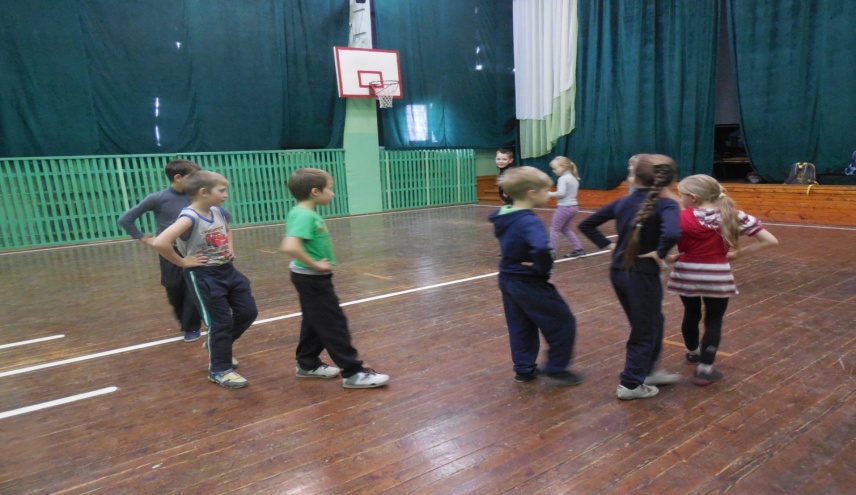 Список литературы.1.Бабенкова Е. А., Как помочь детям стать здоровыми. Методическое пособие. М.Астрель, 2002.Бекина С., Соболева Э., Комальков Ю. Играем и танцуем. – М.: Советский композитор, 1984.3. Никифорова О. А., Федоров А. М., Здоровьесберегающее сопровождениевоспитательно-образовательного процесса. Кемерово 2003 год.4. Страковская В. Л., Подвижные игры в терапии больных и ослабленных детей. М. 1977года5.Физическая культура 1-11 классы: комплексная программа  физического воспитания учащихся В.И., Лях и А.А., Зданевича / Авт.-сост. А.Н.Каинов, Г.И.Курьерова.- 2-е изд.-Волгоград:Учитель, 2011.Кирющенко Елена Валентиновна, учитель начальных классов, высшая квалификационная категорияРабота с детьми с ЗПР в условиях коррекционного класса.Как стремительно меняется наш мир. То, что вчера казалось несбыточной мечтой, сегодня уже повседневная реальность. Улучшается качество жизни, растет уровень медицины, образования. Сегодня мы много говорим о детях одаренных, но количество здоровых детей все меньше и меньше. Я четвертый  год работаю в  специальном (коррекционном) классе 7 вида. Он создан  согласно  Положению  о специальных (коррекционных) классах 7 вида в МБОУ «Коношская СШ».Классы коррекционно-развивающего обучения создаются в МБОУ "Коношская СШ" в соответствии с Законом №273-Фз « Об образовании в Российской Федерации» от 29.12.2012г., Концепцией коррекционно-развивающего обучения, утвержденной коллегией Министерства образования РФ от 17.05.94 г. №11/1 «Вариативность педагогических систем общего образования»,     Письмом Министерства образования РФ от 18.09.2002 года №29\2331-6 «Об использовании Базисных учебных планов специальных (коррекционных) образовательных учреждений РФ»В этом классе обучаются дети с задержкой психического развития (ЗПР).Что значит – задержка психического развития? Это замедление темпа развития психики ребёнка, которое выражается в недостаточности общего запаса знаний, незрелости мышления, преобладании игровых интересов над учебными, быстрой утомляемостью в интеллектуальной деятельности. ЗПР является пограничным состоянием между нормой и умственной отсталостью. Это понятие, которое говорит не о стойком, необратимом психическом развитии, а о замедлении его темпа. В отличие от детей, страдающих олигофренией, эти дети достаточно сообразительны в пределах имеющихся знаний, значительно более продуктивны в использовании помощи. Обучение детей данной категории нередко осложнено такими явлениями, как неспособность сосредоточенно работать, повышенная утомляемость, замедленный темп мышления и деятельности, инертность (ребенок с большим трудом переключается с одной деятельности на другую, с одного способа выполнения задания на другой).У  детей  наблюдается  низкая познавательная активность, которая обнаруживается обычно во всех сферах его психической деятельности. Такой ребенок менее любознателен, но как бы «не слышит» или «не видит» многого в окружающем его мире, не стремится понять, осмыслить происходящие вокруг него явления и события. Это обуславливается особенностями его восприятия, внимания, мышления, памяти, эмоционально-волевой сферы.В специальных(коррекционных) классах 7 вида в  нашей школе система работы направлена на компенсацию недостатков дошкольного развития, восполнение пробелов предшествующего обучения, преодоление негативных особенностей эмоционально личностной сферы, нормализацию и совершенствование учебной деятельности учащихся, повышение их работоспособности, активизацию познавательной деятельности.  Наполняемость классов – до 12 человек. Зачисление в классы данного вида проходит по решению  территориальной психолого–медико-педагогической комиссии (ТПМПК).Я  работаю по адаптированной общеобразовательной программе. Классы данного типа работают по обычным учебникам (учебники для массовых общеобразовательных школ).Поэтому для повышения учебной мотивации тщательно отбираю содержание учебного материала, чтобы сделать его интересным, эмоциональным(насколько это возможно). Содержание объясняемого материаладолжно опираться на прошлый опытобучающихся(иначе материал будет малодоступен и неинтересен).  Даю те задания, которые ребенок объективно может выполнить хорошо для создания ситуации успеха. Это повышает  его самооценку, улучшает  настроение, поднимает готовностькучастию в учебной работе, что способствует формированию положительного отношения к учению. Задания при этом не должны быть слишком легкими, не требующими от ребенка определенных усилий по преодолению трудностей, иначе они могут вызвать скуку, а их выполнение никоим образом не отразится на повышении самооценки ребенка. Использую в обучении здоровьесберегающие, игровые, информационно - коммуникационные технологии, технологию дифференцированного обучения.Думаю, что некоторые педагоги считают, что работая с такой категорией детей, нужно преподавать  по принципу«дать минимум знаний». Мне думается, что необходимо создавать «поле для мысли». Поэтому использую технологию опережающего обучения. Включаю проблемные  задания, которыепредполагают частично-поисковый метод обучения. Не боюсь использовать и научные математические термины такие как: алгоритм вычислений, рациональный способ, формулы. Например, периметр прямоугольника находят по правилу все  Р=а+в+а+в. А вот некоторые  могут найти удобным способом Р=(а+в) х 2  или Р=а х2+в х 2.Оказываю индивидуальную помощь при выявлении пробелов в знаниях и восполнении их. Повышаю самооценку учеников  не только давая  посильные задания, но и помогаюих выполнить, в необходимых случаях.Конечно же, сопровождая терпеливостью и доброжелательностью.Для обучающихся данной группы  очень важно также  отношение к нему других людей. Ребенок быстро понимает, как его оценивает учитель. Если низко, то, будучи поставлен перед необходимостью решения какой-либо учебной задачи, ученик говорит: «Я глупый», «я тупой». Поэтому, по возможности, я  избегаю низко оценивать ребенка, его способности. Оцениваю только конкретную работу, выполнение отдельного задания, а не самого ребенка. Избегаю грубых, резких слов и оценок. Необходимо искренне уважать и ценить личность ребенка, иначе он чувствует обман.  Не считаю ребенка неспособным, отсталым.К ученику обращаюсь только по имени.Приобщение детей к работе с компьютером – необходимое условие для жизни в современном мире. Компьютер является эффективным средством обучения. Широкий спектр мультимедийных программ позволяет нам формировать у детей учебно - информационные умения и навыки, сохранять устойчивую мотивацию к изучению учебного материала. Учащиеся хорошо работают с ноутбукамимобильного компьютерного класса. Нравиться работать с электронными  приложениями.Конечно, у детей с ЗПР  особых результатов в интеллектуальных олимпиадах, конкурсах нет.Нонесмотря на сложность работы с данной категорией детей, обучающиеся моего класса ежегодно принимают участие в школьных и районных предметных олимпиадах, Всероссийском конкурсе – игре «Русский медвежонок - языкознание для всех», международной математической игре «Кенгуру»,в дистанционных олимпиадах в рамках проекта «Инфоурок».Совместно со мной коррекционную работу с обучающимися проводят психолог, логопед, социальный педагог школы. Узкие специалисты работают в тесном контакте с учителями, постоянно ведут отслеживание развития ребенка.В классе ведется большая внеклассная работа, которая направлена на  всестороннее развитие способностей детей с особыми потребностями. Использую различные формы работы, которые благотворно влияют на развитие личности каждого ребенка. Ученики  стараются принимать активное участие в жизни класса, школы. Участвовали в- районном конкурсетеатрализованных представлений «Вот как мы умеем»-районном конкурсе  поделок «Светлая Пасха».Сотрудничаем с  « Коношским  РДДТ», посещаем кружки  «Бисероплетение», «Глиняная фантазия»- с Центром народного художественного творчества «Радушенька»-Детской библиотекой-Коношским краеведческим музеем.Таким образом, при работе с данной категории детей использую такие подходы к организации учебного процесса:1. Подбор заданий, максимально возбуждающих активность ребенка, пробуждающие у него потребность в познавательной деятельности, требующих разнообразной деятельности.2. Приспособление темпа изучения учебного материала и методов обучения к уровню развития детей с ЗПР.3. Индивидуальный подход.4. Повторное объяснение учебного материала и подбор дополнительных заданий;5. Постоянное использование наглядности, наводящих вопросов, аналогий.6. Использование многократных указаний, упражнений.7. Использование поощрений, повышение самооценки ребенка, укрепление в нем веры в свои силы.8. Поэтапное обобщение проделанной на уроке работы;9. Использование заданий с опорой на образцы, доступных инструкций.10.На каждом уроке необходима смена видов деятельности, проведение физминуток разной направленности, применение здоровьесберегающих технологий.Работа с детьми с задержкой психического развития требует не только знаний и опыта, но еще терпения, любви к ним, а это огромный и кропотливый труд.Список литературы: 1.ЛалаеваР.И.  Нарушения речи и их коррекция у детей с задержкой психического развития. / Р.И. Лалаева и др. - М. Владос. 2003 г. 2.УзяноваИ.М.Рабочие программы начальных специальных (коррекционных) классов VII вида общеобразовательных учреждений / И.М.Узянова,М.М.  Грибова и др. –Волгоград.2013 г. 3.ШевченкоС.Г. .Диагностика и коррекция задержки психического развития у детей: пособие для учителей и специалистов коррекционно-развивающего обучения. / Под  ред. С.Г. Шевченко. – М. АРКТИ, 2001.Дьячкова Оксана Михайловна, учитель русского языка и литературы, высшая квалификационная категорияВнеурочная  деятельность учителей русского языка и литературы с обучающимися МБОУ «Коношская СШ».В соответствии с федеральным государственным образовательным стандартом начального общего образования (ФГОС НОО) и основного общего образования (ФГОС ООО) основная образовательная программа начального общего образования и основного общего образования реализуются образовательным учреждением, в том числе, и через внеурочную деятельность.Под внеурочной деятельностью в рамках реализации ФГОС НОО и ООО следует понимать специально организованную образовательную деятельность, осуществляемую в формах, отличных от классно-урочной, и направленную на удовлетворение индивидуальных образовательных потребностей обучающихся и на достижение ими планируемых результатов основной образовательной программы. Внеурочная деятельность  опирается на содержание основного образования, интегрирует с ним, что позволяет сблизить процессы воспитания, обучения и развития, решая тем самым одну из наиболее сложных проблем современной педагогики.  В процессе совместной творческой деятельности учителя и обучающегося происходит становление  личности ребенка.Таким образом, целью внеурочной деятельности является создание условий для развития творческого потенциала обучающихся, создание основы для осознанного выбора и последующего усвоения профессиональных образовательных программ, воспитание гражданственности, трудолюбия, уважения к правам и свободам человека, любви к окружающей природе, Родине, семье, формирование здорового образа жизни.Среди прочих предметов школьного курса уроки литературы стоят особняком, потому что знания, умения и навыки здесь, пожалуй, чуть-чуть уступают самому главному умению, не прописанному ни в каких образовательных стандартах, - умению быть Человеком.Внеурочная деятельность в рамках нашего МО решает следующие специфические задачи:- создать комфортные условия для позитивного восприятия ценностей основного образования и более успешного освоения его содержания;- способствовать осуществлению воспитания благодаря включению детей в личностно значимые творческие виды деятельности, в процессе которых формируются  нравственные, духовные и культурные ценности подрастающего поколения;- компенсировать отсутствие и дополнить в основном образовании те навыки, которые нужны обучающимся для определения индивидуального образовательного маршрута, конкретизации жизненных и профессиональных планов, формирования важных личностных качеств;- ориентировать обучающихся, проявляющих особый интерес к тем или иным видам деятельности, на развитие своих способностей по более сложным программам.Наиболее значимыми в реализации этих задач я считаю следующие  мероприятия (статистика за два последних года 2013-2014г.,2014-2015г.):ОлимпиадыВсероссийская олимпиада школьников: муниципальный этап – 8 победителей, 12 призёров; региональный этап – 1 победитель.Пермский филологический чемпионат – 281 человек - 17 призёров.Всероссийская игра «Русский медвежонок – языкознание для всех» -324 человека. 4 призовых места в районе, одно – в регионе.Общероссийская предметная олимпиада «Олимпус».Олимпиада «Инфоурок».Областная олимпиада по русскому языку для 6-7 классов – 44 чел.Литературные конкурсы и игрыКонкурс чтецов «Живая классика» – 2 место – район, участие – область. Конкурс рисунков обучающихся, посвященный 135-летию со дня рождения П.П.Бажова – 3 призовых места в районе.Конкурс чтецов о Великой Отечественной войне.Конкурс «Большой России малый уголок» - 2 победителя.Конкурс чтецов, посвященный 140-летию со дня рождения Пришвина – первое, два вторых и третье место в районе.Конкурс творческих работ и рисунков обучающихся, посвященный 140-летию со дня рождения Пришвина – два первых места.Всероссийский конкурс юных чтецов – 2и третье место в районе, два региональных участника.Областной конкурс сочинений «Письмо ветерану» - 3 участника.Районный конкурс «Что за прелесть эти сказки» - 2 место.Районный конкурс чтецов о Великой Отечественной войне.Конкурс театральных постановок к юбилею Н.В.Гоголя. «Вечера на хуторе близ Диканьки». Конкурс школьных газет – 2 место. Районный конкурс творческих работ обучающихся и презентаций, посвящённый  200-летию со дня рождения М.Ю.Лермонтова – 9 человек, 4 победителя.Областной заочный конкурс детского творчества «Памяти Абрамова быть», номинация «Рисунок к произведению Ф.Абрамова» - 4 человека.Районный фестиваль театральных постановок, посвящённый юбилею А.П.Чехова. «Чеховский водевиль».Районный конкурс, посвящённый 70-летию Победы в Великой Отечественной войне (сочинения, рисунки). Конференции, исследовательские работы:Исследовательская работа «Афганский альбом».Конкурс исследовательских работ «Солдатская родословная».Молодежная конференция, посвященная жизни и творчеству И.А.Бродского, для учащихся старших классов, студентов, преподавателей.Юношеская Открытая литературно – краеведческая конференция «Литературный Петербург: 20 век» Музей Анны Ахматовой.Научно-практическая конференция исследовательских работ обучающихся "Заявка на успех". «Земли родной вбирая силы» (А. Забалуев. Поэт. Журналист. Патриот родного края.) Театральные постановки:Внеклассное занятие по литературе, мини – спектакль по пьесе Цветаевой «Ариадна» Мини – спектакль по пьесе В.Маяковского «Мистерия Буфф».Театральная постановка к юбилею Н.В.Гоголя «Вечера на хуторе близ Диканьки».Театральная постановка по произведению А.П.Чехова «Предложение».Литературные гостиные:Литературная гостиная – одна из форм интеллектуального, нравственного и эстетического воспитания школьниц. Встреча при свечах, прослушивание музыкальных композиций, чтение стихов способствует формированию потребности видеть, чувствовать и самим творить прекрасное. Общение с миром литературы и его представителями (поэтами, писателями, композиторами и художниками) происходит не заочно, а в форме «живого диалога», где обладают одинаковыми правами на собственную точку зрения и известный поэт, писатель, художник, и ученик. Здесь возможен разговор «на равных», а значит, и создание условий для самораскрытия, саморазвития и самосовершенствования ученика.Цели проекта:развивать творческие способности школьников, помогать в самовыражении каждому, стимулировать интерес к духовному богатству России и мировой культуры, развивать эмоциональную сферу ребенка как основы формирования культуры чувств, приобщать к миру искусства, воспитывать эстетический вкус, формировать исследовательские умения и навыки общения в разных ситуациях, познакомить учащихся с жизнью и творчеством писателей, рассмотреть основные литературоведческие термины (применительно к изучаемым в школе произведениям и произведениям, находящимся вне школьной программы).Задачи проекта.образовательные:- изучить жизнь и творчество всемирно известных писателей;- обучить учащихся навыкам лингвистического анализа текста;- обучить учащихся грамотному составлению сценария планируемого мероприятия .развивающие:- развивать интерес учащихся к исследовательской и творческой работе;- развивать коммуникативные навыки учащихся, познавательную активность;- развивать сценические навыки учащихся.воспитательные:- воспитывать интерес учащихся к изучению литературных произведений, биографии писателя, исторической эпохи;- воспитывать у учащихся бережное отношение к книгам, к историческим ценностям.Литературные гостиные в нашей школе:  «Души прекрасные порывы». А.С.Пушкин.  «Новые стансы к Августе» в рамках        литературного фестиваля им. И.Бродского. «Литературный Лермонтовский бал».«Тургеневские девушки». «Пушкинский бал». «От Пушкина к Лермонтову».«Всё начинается с любви» по творчеству А.Фета, Ф.Тютчева, О.Фокиной, А.Толстого.Фольклорные праздники:«Зимние посиделки»«Госпожа Масленица»«Калейдоскоп весенних праздников»«Покров Пресвятой Богородицы»«Великий День Господень», «От Рождества до Крещения».Дни русской словесности (традиционные мероприятия):Задачи:Выявление интеллектуального потенциала детей, определение их творческих способностей и склонностей к определённым предметам.Воспитание любви к русскому слову, к Родине, формирование внимательного, думающего читателяРазвитие и поддержка интереса учащихся к предметам данного цикла.Повышение коммуникативной активности учащихся, их самостоятельности.Формирование у учащихся интереса к поиску информации в разных источниках и создание условий для осмысления найденной информации.Мероприятия:КВН, викторина, лингвистический турнир, интеллектуальная игра (обязательно в каждой параллели).Конкурс «Грамотей».Конкурс рисунков, чтецов.Творческий конкурс «Проба пера».Конкурс стенгазет.Занимательные пятиминутки.Вопросы дня.Экскурсии.Порой тексты художественных произведений напрямую связаны с биографией автора, поэтому немаловажную роль играет посещение музеев: подробный рассказ о жизни писателя или поэта, знакомство с музейными экспонатами, вещи, которые переносят в эпоху жизни писателя, учат ребят по-другому взглянуть на текст художественного произведения, увидеть существенные детали, более глубоко понять смысл книги.Из всего вышесказанного можно сделать вывод, что внеурочная деятельность в нашем МО занимает достойное место и благоприятно влияет на становление настоящего гражданина своей страны.Учитель русского языка и литературы – это хранитель русского слова, это профессия для тех,  кто умеет образно мыслить, кто готов щедрой рукой делиться не только своими знаниями, но и частью души. Учитель русского языка и литературы – профессия, позволяющая восполнить дефицит человечности, поэтому она всегда будет востребована и престижна.Парменова Ирина Сергеевна,  учитель информатики и ИКТ,  первая  квалификационная категорияОсобенности организации внеурочной деятельности в специальных (коррекционных) классах 7 вида при переходе на ФГОС нового поколения Внеурочная воспитательная работа пронизывает весь процесс обучения в специальных (коррекционных) классах  VII вида. Она имеет коррекционную направленность и оказывает корригирующее влияние на личность воспитанника и заключается во всестороннем развитии учащихся с целью подготовки их к самостоятельной жизни и труду, занимает одно из главных мест в воспитании и развитии ребенка. Внеурочная  деятельность - это организация педагогом различных видов деятельности школьников во внеучебное время, обеспечивающих необходимые условия для социализации личности ребенка. Внеурочная воспитательная работа представляет собой совокупность различных видов деятельности и обладает широкими возможностями воспитательного воздействия на ребенка:1.разнообразная внеучебная деятельность способствует более разностороннему раскрытию индивидуальных способностей ребенка, которые не всегда удается рассмотреть на уроке.2 включение в различные виды внеклассной работы обогащает личный опыт ребенка, его знания о разнообразии человеческой деятельности, ребенок приобретает необходимые практические умения и навыки. 3. разнообразная внеклассная воспитательная работа способствует развитию у детей интереса к различным видам деятельности, желания активно участвовать в продуктивной, одобряемой обществом деятельности. 4. в различных формах внеклассной работы дети не только проявляют свои индивидуальные особенности, но и учатся жить в коллективе, т.е. сотрудничать друг с другом, заботиться о своих товарищах, ставить себя на место другого человека и пр. Причем каждый вид вне учебной деятельности - творческой, познавательной, спортивной, трудовой, игровой - обогащает опыт коллективного взаимодействия школьников в определенном аспекте, что в своей совокупности дает большой воспитательный эффект.Организация обучения и воспитания детей с ЗПР регламентирована рядом нормативных государственных документов.В соответствии с приказом Министерства просвещения СССР от 3 июля 1981 г. (№ 103) стали действовать специальные (коррекционные) образовательные учреждения: школы-интернаты, школы, классы выравнивания при общеобразовательных школах. Для детей с задержкой психического развития создаются специальные (коррекционные) образовательные учреждения 7 вида.Наполняемость класса и группы продленного дня в коррекционном учреждении - 12 человек. Однако основная масса детей психического развития обучается в классах коррекционно-развивающего обучения (в некоторых регионах их продолжают называть «классы выравнивания», «классы для детей с задержкой психического развития») при общеобразовательных массовых школах. Механизм направления детей в классы коррекционно-развивающего обучения и организации обучения такие же, что и в коррекционных учреждениях 7 вида.Задача специальной коррекционной работы состоит в том, чтобы помочь детям с задержкой психического развития овладеть разнообразными знаниями об окружающем мире, развивать у них наблюдательность и опыт практического обучения, формировать умение самостоятельно добывать знания и пользоваться ими.Учащиеся этой категории требуют особого индивидуального подхода к ним, а их коррекционное обучение необходимо сочетать с лечебно-оздоровительными мероприятиями. Организация учебно-воспитательного процесса в системе коррекционно-развивающего обучения должна осуществляться на основе принципов коррекционной педагогики и предполагает со стороны специалистов глубокое понимание основных причин и особенностей отклонений в психической деятельности ребенка, умение определять условия для интеллектуального развития ребенка и обеспечивать создание личностно-развивающей среды, позволяющей реализовывать познавательные резервы обучающихся.В классы компенсирующего обучения принимаются дети группы риска. К этой группе специалисты относят детей, которые по совокупности причин генетического, биологического и социального характера приходят в школу психически и физически ослабленными, социально запущенными, с риском школьной и социальной дезадаптации. Это дети «с сохранным интеллектом», значительно более низкими в сравнении со сверстниками адаптационными возможностями, что делает их уязвимыми по отношению к несбалансированным воздействиям внешней среды и предрасположенным к патологическим реакциям на перегрузки, социально-психологическим срывам.Дети группы риска не имеют выраженных отклонений в развитии, т.е. у них нет задержки психического развития церебрально-органического генеза, умственной отсталости, выраженных нарушений речи, слуха, зрения, двигательной сферы. При интеллектуальном развитии, соответствующем возрастной норме (отсутствие нарушений памяти, перцептивных и мыслительных процессов), эти дети обнаруживают низкую работоспособность, повышенную утомляемость и отвлекаемость, импульсивность, гиперактивность, низкий уровень производительности психических функций и деятельности, несформированность учебной мотивации и познавательных интересов.Внеурочная деятельность способствуетблагоприятной адаптации ребенка в школе;оптимизации учебной нагрузки обучающихся;улучшению условий для развития ребенка;учету возрастных и индивидуальных особенностей обучающихся.      При планировании и разработке воспитательной программы с классом  учитывались психолого-педагогические особенности возраста учащихся 6 класса.  Цель воспитательной работы:  создание условий для саморазвития и самореализации личности обучающегося, его успешной социализации в обществе. Задачи: формирование здорового образа жизни;формирование нравственных и гражданских качеств личности;формирование культуры общения школьников с товарищами, педагогами, родителями;формирование и развитие коллектива класса;организация системной работы с обучающимися в классе;  вовлечение родителей в воспитательный процесс класса;развитие классного коллектива Основная задача классного руководителя объединить детей  в один коллектив. Степень вовлеченности в жизнедеятельность класса различный. В коллективной творческой деятельности учащиеся  принимают  активное участие, проявляют инициативность в организации и проведении мероприятий, творчество,  самостоятельность, в самоуправлении, но  иногда нуждаются в советах, участии взрослых в реализации задуманного.Большая часть класса  активно участвует в классных и общешкольных  мероприятиях. Внеурочная деятельность организуется по направлениям развития личности:Духовно-нравственноеФизкультурно-спортивное Социальное Общеинтеллектуальное ОбщекультурноеТребования стандарта к организации внеурочной деятельности школьниковНеотъемлемая часть образовательного процесса в школе.Способствует в полной мере реализации требования ФГОС.Внеурочная деятельность включается в образовательную программу школы.Наполнение конкретным содержанием данного раздела находится в компетенции ОУ. Формы организации образовательного процесса, чередование урочной и внеурочной деятельности в рамках реализации основной образовательной программы определяет ОУ.Основные направления работы:1.Организационная работа с:а) ученикамиб) учителямив) родителями	Выработка единых требований, привлечение родителей к жизни класса.Формирование доброжелательных отношений между учащимися.	Распределение поручений,  работа с документами,  анкетирование.2. Физкультурно-спортивная работа	Работа по физическому самосовершенствованию. Воспитание негативного отношения к вредным привычкам. 3.Гражданско-патриотическое и нравственное воспитание	Воспитание гражданской ответственности, уважение к истории, культура своей страны, села. Формирование нравственного и интеллектуального потенциала.4.В познании мираРазвитие творческих способностей каждого ребенка с учетом его наклонностей.5. Участие в мероприятиях6. ЭкскурсииСпособствуют расширение кругозора,  эстетическое воспитание, знакомство с особенностями природы края, воспитание патриотизма.7.Индивидуальная работа Воздействие на личность обучающегося, способствовать исправлению или внесение корректив в развитие, закрепление позитивных или исправление негативных качеств личности.Согласование воспитательных целей с учителями, психологом. Осуществление постоянного контроля за посещением, успеваемостью, поведением. Вовлечение в кружки, секции. Индивидуальные беседы.8. Кружки, секции9. занятия ПДД и ОБЖПосещая кружки и разные мероприятия, учащиеся адаптируются в среде сверстников.Мы стараемся сделать так, чтобы внеурочные занятия направляли свою деятельность на каждого ученика, чтобы он мог ощутить свою уникальность и востребованность.Благодаря занятиям педагога-психолога и социального педагога с детьми, требующими психолого-педагогической,  коррекционной,  индивидуальной и групповой работе классного руководителя корректируется отставания в учебной деятельности.Коррекционное внеурочное воспитание Коррекционная направленность внеурочной воспитательной работы состоит в том, что педагогически запущенным и трудновоспитуемым подросткам предоставляется возможность удовлетворить свои интересы, реализовать свои потребности, проявить свои способности, оценить самого себя и быть оцененным другими в ходе участия во внеклассной работе, наконец, попытаться найти оптимальный вариант взаимоотношений со сверстниками и учителями и выбрать приемлемую форму поведения. Внеурочная воспитательная деятельность (в отличие от учебно-познавательной) предоставляет возможность подростку не только свободы выбора действия, но и создаёт условия для упражнения и тренировки определённых эмоционально-волевых и нравственно-поведенческих качеств, выполнения общепринятых требований, соблюдения норм межличностных отношений.Раздел IIРазработки открытых уроков и мероприятийКоротяева Ирина Владимировна, учитель начальных классов, высшая квалификационная категорияРазработка классного часа для 4 класса «Конфликт и способы его решения»Цель:Формирование благоприятной психологической и нравственной атмосферы в классе через знакомство с понятием «конфликт и  путями его решения».Задачи:Образовательные:  - Познакомить учащихся с основами общения без конфликтов, с понятиями  компромисс», «конфликт». –формировать представление о разных вариантах человеческого общения.Развивающие: -развивать познавательный интерес , личностные качества – рефлексия, толерантность.Воспитательные:-воспитывать уважительное отношение к окружающим людям;   -формировать  социально одобряемые формы поведения.Методики и технологии:-  технология личностно- ориентированного подхода;-  технология педагогики сотрудничества;-  технология деятельностного подхода-  игровые технологии;Оборудование:- Презентация, мультимедийное оборудование;- Маркеры или цветные карандаши;-  Толковый словарь;-  Распечатка правил бесконфликтного поведения.  I. Организационный момент.Меня зовут…, я у вас проведу классный час. Предложите правила  работы на занятии.Отвечаем по очереди;Работая в группе, в паре, умей выслушать своего товарищаНе спорьте, а задумайтесь над предложением товарищаОтвергая - предлагай.Игровой тренинг «Звёздочки и созвездия»Кл. рук-ль:   Говорят, когда рождается человек, на небе загорается звезда, которая светит ему, освещая путь.Человек как звезда рождается,Средь туманной, неясной млечностиВ бесконечности начинается И кончается в бесконечности.Звезды объединяются в созвездия и тогда начинают светить еще  ярче.Я предлагаю вам стать сегодня  звездами, возьмите в руки звездочки. Мы будем сейчас объединяться в  созвездия,  число звёздочек в созвездии может быть разное. По знаку, как только я назову признак, вы объединитесь в созвездия по несколько человек. В созвездия можно объединяться по-разному: прикасаясь, друг к другу руками, плечами, спинами.      Объединитесь, прикасаясь кистями рук те, кто любят русский язык, математику, окружающий мир, физкультурукто любит играть в футбол, лыжи, коньки и ролики, кататься на велосипеде.кто любит груши, яблоки, мандарины, бананы.А сейчас посмотрите на  цвет ваших звездочек, садитесь за парты соответствующего цвета. -Совпали ли ваши мнения?- Какой вывод можно сделать?  -- Все люди  разные,  отличаются  друг от друга. 2 игровой моментПосмотрите на картинки, что вы видите? Молодую и старую женщину,Вывод: На один и тот же предмет мы смотрим по разному.Объявление темы:Посмотрите фрагмент из мультсериала «Лунтик», попробуйте определить тему.(серия «318)Кл. рук-ль:  - А как бы вы назвали такое общение?  (Учащиеся высказывают свои мысли- драка, ссора,…  будет хорошо если скажут – конфликт )Если не назовут предлагается им выбрать слово которое подходит для такого общения: Мы будем говорить о конфликте. Что вы хотите узнать?Узнать, что такое конфликт? Рассмотреть  причины возникновения конфликтной ситуации. Познакомиться с путями выхода из конфликта.Сегодня на классном часе мы с вами рассмотрим представление о сущности конфликта, причины возникновения конфликтов и возможности решения большинства конфликтов и отработаем стратегии решения повседневных конфликтов.Что такое конфликт?Конфликт (по Ожегову С.И) - противостояние во взглядах, интересах, позициях двух сторон.Какие слова в определении главные? Какие эмоции и ассоциации вызывает у вас слово «конфликт»? (Ругань, слезы, драки, синяки, кулаки, ссоры, обиды, убийства, разрушение семьи,  потеря работы, тюрьма и т.п.) Работа в группе Нарисовать человека в ссоре.Нарисовать человека, который не ссорится.Как выглядите Вы во время ссоры.Покажите того человека, который вам наибольше симпатичен.Причины возникновения конфликтной  ситуации:В широком смысле причины конфликтов в том, что мы все разные и каждую ситуацию мы видим по-своему.Мы рассмотрим повседневные причины конфликтных ситуаций:Карточка № 1 для 1 группы.                                                                                                                                      – Мурат, я сломал твою ручку, - тихо и робко сказал Тимур.Что ты наделал?! И вообще, ты мне больше не друг! – закричал Мурат  и убежал. А Тимур  даже не успел ему сказать, что взамен сломанной ручке, он купил новую и хотел отдать ее другу.- Проанализируйте и определите, по какой причине возникла конфликтная ситуация между мальчиками?        - Из-за чего в данной ситуации возник конфликт?  (из-за неумения слушать)      (На слайде появляется запись «неумение слушать»)Карточка № 2 для 2 группы.                                                                                                                                   На соревнованиях  мальчики проигравшей команды стали выкрикивать грубые слова выигравшим. Те ответили тем же. Затем в ход пошли кулаки.- Как вы считаете, почему возник конфликт?  В чем  причина? ( на слайде – «несдержанность»)    Карточка № 3 для 3 группы В класс пришла новая девочка. Очень симпатичной внешности, хорошо одевается, хорошо учиться, отличается неординарностью и своеобразностью. Девочка сразу же заняла ведущие позиции перед  одноклассниками – мальчишками. Естественно девчонкам в классе эта ситуация не нравится. Девочки перестали общаться  с новенькой? Из-за чего в данной ситуации возник конфликт?  (зависть)      (На слайде появляется запись «зависть»)Карточка № 4 для 4 группы Ты любишь слушать громкую музыку, а соседи предпочитают тишину. Возник конфликт.Из-за чего в данной ситуации возник конфликт?  ( неумение считаться с интересами других)Карточка № 5 для 5 группы Трое одноклассников, живших по соседству, приобрели сообща роликовые коньки. В первый же день между ними произошел конфликт, так как каждому хотелось покататься подольше и никто не хотел уходить домой первым. Из-за чего в данной ситуации возник конфликт?  ( неумение уступать другим)Карточка № 6 для 6 группы Второклассники катались на горке, один мальчик, не дождавшись очереди, съехал и  толкнул другого. Он упал и сильно ушиб колено. (невыполнение правил игры)А бывает ли причиной конфликта случайность? Приведите примеры…ФИЗМИНУТКАРазрешение конфликта.Чтобы детям было понятно, объясняем: конструктивный от слова “структура, конструктор” т.е. мы либо строим новые отношения (если человек нам дорог и нужен), либо разрываем, разрушаем отношения (деструктивный способ), расстаёмся с человеком.положительное (юмор, уступка, сотрудничество)отрицательное  (угрозы, грубость, унижение, уход от решения проблем, разрыв отношений)  -Хотелось бы , чтобы вы понимали, что конфликты, это необходимое явление социальной жизни. Если они существуют, то, значит, выполняют какие-то важные функции в жизни человека и общества. Распредели способы выхода из конфликтной ситуации (в парах)ПРОВЕРКА на интер.доскеРассмотрим ситуации, а вы скажете какой путь выхода из конфликта:Две козы.(рассказ ребенка) На узкой горной тропке встретились две козы. Налево – гора, как стена, направо- глубокая пропасть. Задумались козы: как им быть?  Одна коза легла и плотно прижалась к земле. А другая осторожно через неё перешла. И обе остались целы.- Как козам удалось избежать конфликта?Козы не стали ссориться и совершать необдуманных поступков.  «Глупые ссорятся, а умные договариваются»- Кл. рук-ль: Козы из сказки смогли договориться. Такой путь решения конфликта, с помощью уступок друг другу, называется компромиссом. Некоторые считают, что мириться первым- значит проявить слабость характера. А как вы думаете?-Что помогает разрешить конфликт?Ученики: Нужно уступать друг другу.Кл. рук-ль: Верно, уступка, один из способов выйти из конфликта.  УСТУПКАИнсценировка рассказа Н.Артюховой «Саша-дразнилка».Саша очень любил дразнить свою сестренку.Ляля обижалась и плакала.- О чем ты плачешь, Лялечка? – спрашивает папа.- Меня Саша дразнит!- Ну и пусть дразнит. А ты не дразнись и еще… (шепчет на ухо) Было очень трудно не дразниться, но один раз Ляля попробовала, и вот чтоиз этого вышло.Ребята сидели за столом и завтракали.- Вот я сейчас поем, - начал Саша, - и твою куклу к люстре за ноги подвешу.- Ну, что ж, - засмеялась Ляля, - это будет очень весело!Саша поперхнулся от удивления.- У тебя насморк, - сказал он, подумав- Тебя завтра в кино не возьмут.- А мне завтра не хочется. Я пойду послезавтра.-Все вы, девчонки,- дрожащим голосом проговорил Саша, - все вы ужасные трусихи и плаксы.- Мне самой мальчики больше нравятся, - спокойно ответила Ляля.Саша посмотрел кругом и крикнул:- У меня апельсин больше, чем у тебя!- Ешь на здоровье, - сказала Ляля, - поправляйся.Тут Саша уже не нашел что сказать, встал и убежал.- Какой совет дал папа Ляле?- Помог ли папин совет девочке?- Как вышла Ляля из конфликтной ситуации?(С помощью юмора)ИГРА «Что лучше?»Ответ подчеркните в каждой паре глаголовВыслушать – закричатьПоделиться – отобратьПозавидовать – порадоватьсяПоссориться – уступитьОбидеться – проститьПротянуть ладонь – показать кулакУтешить – промолчатьКакие слова подходят к теме сегодняшнего занятия?В группе создадим формулу  успешного решения конфликтов( у детей выданы лучики,  на которых записывают правила)ВЫВОД: Все ли одинаково разрешают конфликты? Почему?Ресурсный кругОднажды один мальчик шёл по улице и ел мороженое. Мороженое было вкусное, сладкое, прохладное. Он только начал его есть. И вдруг мимо него на велосипеде проехал парень, толкнул мальчика, тот упал и уронил мороженое. У мальчика от огорчения даже слёзы выступили на глазах. Но мороженое из лужи уже не вытащить. И отлупить парня нельзя, и обидных слов ему не сказать – не услышит он, уехал. И вдруг мальчику показалось, что обида и злость превратились в шарики прямо внутри него. Он выдохнул их, и они улетели. Они стали всё меньше и меньше и исчезли совсем. Мальчик почувствовал, что злость пропала, обида ушла. Ну, упало мороженое и упало. “Повезло какой-нибудь собаке”, - подумал мальчик и пошёл дальше.   - Как мальчик избавился от своей обиды и злости? Представьте, что обида и злость превращаются в шарики внутри вас, и выдохните их. Ух-ух-ух. Обязательно улыбнуться и пожать друг другу руки.Передавая шарик,  вы должны назвать, как вы поступаете, чтобы у вас не было конфликтов.ИТОГ Восточная  притча  «Все в твоих руках»А  я желаю всем вам и  себе, чтобы в нашей жизни как можно меньше было конфликтов. А  если даже они произойдут, то главное - чтобы они всегда разрешались только положительно. Находясь перед выбором, прежде чем что-то сделать, подумайте  о последствиях. И пусть решение окажется верным. Помните: нет плохих людей, есть неразумные поступки.Рефлексия У вас на столах бабочки, все в ваших руках и то, как вы будете разрешать конфликты зависит только от вас. Прикрепите бабочку к способу решения конфликта, подходящего для вас. И скажите чему вы научились…Подарок  Памятка «Как решать конфликты мирным путем»1.	Будьте доброжелательны.2.	Установите причину конфликта, старайтесь  услышать друг друга, и правильно понять друг друга.3.	Соблюдайте тактичность.4.	Чтобы найти компромисс, уступите сами5.	Учитесь признавать свою ошибку; 6.	Умейте слушать и слышать друг друга7.	Старайтесь быть справедливыми.Заповеди поведения в конфликтной ситуации.Разработанные практическими психологами «Заповеди поведения в конфликтной ситуации»   очень легко запомнить при помощи ключевого слова КОНФЛИКТ. В этом слове количество букв соответствует количеству заповедей:    К – критику по возможности устранить!    Она нежелательна, ибо выступает в роли психологического топора или зеркала, в котором человек выглядит уродом. В случае неизбежности критика должна быть конструктивной, корректно-щадящей и подаваться в соответствующей обстоятельствам форме.    О – ответственность на 100 % брать на себя!    Как сказал И. Гете, «В споре виноват тот, кто умнее».    Н- непонимание   устранять!    Если уподобить конфликт сорняку, то инцидент – это ботва, а корнем является конфликтная ситуация, на ней и следует сфокусировать внимание.    Ф – фон конфликта не расширять!    Шаг влево, шаг вправо (прошлые прегрешения, переход «на личности» и т.д.) – это расстрел самого себя!    Л – «леди / джентльмен» (из этого образа не выходить!).    По выражению Б. Рассела, «джентльмен – это человек, в общении с которым чувствуешь себя джентльменом». Лишь исполнение этой роли помогает погасить конфликт.    И – интересы искать общие!    Надо спрашивать не только «Чего Вы хотите?», но и «Почему Вы хотите этого?» Ответ на первый вопрос раскроет позиции оппонента, на второй – интересы. В итоге появится реальная возможность «выйти из окопов войны на общий плацдарм» и начать совместный поиск приемлемого для обеих сторон решения.    К – конструктивное решение искать сообща!    Все возражения и нападки следует переводить в конструктивную форму, задавая вопрос: «Что предлагаете делать?».    Т – терпимость сохранять в любых ситуациях!    Это психологически мудро и выгодно. Стакан, наполовину наполненный водой, можно рассматривать и как наполовину пустой, и как наполовину полный. Отсутствие мудрости – это не преступление, но потеря многих возможностей.Парменова Ирина Сергеевна,учитель информатики и ИКТ, первая квалификационная категорияРазработка урока информатики в рамках акции "Час кода" 10 классОборудование: конспект урока, маршрутные листы, видеофрагменты к теме урока.Цель: получение первоначального практического опыта в сфере программирования, развитие алгоритмического и объектного стиля мышления, формирование мотивации к получению образования в ИТ- сфере посредством организации практической деятельности.Задачи:освоить понятия «программа», «объект» в ходе создания программных кодов; уметь формально выполнять алгоритмы, описанные с использованием конструкций ветвления (условные операторы) и повторения (циклы), вспомогательных алгоритмов; уметь создавать программы для решения несложных алгоритмических задач в выбранной среде программирования; План урока:Изучение новой темыПросмотр видеофрагментов по теме урока.Обсуждение новой темыИнструктаж перед выполнением практической работыВыполнение практической работыВыставление оценокРефлексияХод  урокаПриветствие обучающихся.Проверка отсутствующих.Наш урок проходит в рамках  акции "Час кода", которая прошла в России. Давайте и мы узнаем, что это такое.У вас на столах лежат маршрутные листы, с которыми мы и будем работать.Оглянитесь вокруг - все, что нас окружает: от проектора в классе, светофоров и автомобилей на улицах, микроволновых печей, холодильников дома, мобильных телефонов, социальных сетей, компьютерных игр, спецэффектов в кино до поддержания работы электростанций, спутников, космических кораблей, роботов управляется и создано при помощи компьютерных программ. Информационные технологии (ИТ) вошли практически во все сферы нашей жизни. Они делают мир, в котором мы живем, удобнее и безопаснее, но самое главное, помогают справляться с любыми задачами гораздо быстрее. Только представьте, если бы сегодня вам пришлось умножать 20-значные числа в уме или на бумаге, тратить или ждать десятки часов, чтобы найти нужную информацию или набрать текст, скопировать музыку или любимый фильм, отправить письмо-сообщение другу или родственнику в другой город. ИТ дают моментальный доступ к любой информации и знаниям, которые были накоплены человечеством за тысячи лет, оставляя человеку больше времени и пространства для творчества, личной жизни, общения и новых свершений. В процессе просмотра видеофрагмента, подумайте,  о чем мы с вами будем говорить сегодня.Просмотр видеофрагмента ИТ http://www.youtube.com/watch?v=xVGogdpIzlAВопросы к видеофрагменту:Как вы думаете, о чем мы сегодня с вами будем говорить? Давайте сформулируем тему и учебные задачи нашего урока.Ответы детей.Цель акции: получение учащимися первоначального опыта в сфере программирования. ИТ - специалисты кто они? Ответы детей.Как вы думаете, какие задачи мы ставим перед собой сегодня?освоить понятия «программа», «объект» в ходе создания программных кодов; уметь формально выполнять алгоритмы; уметь создавать программы для решения несложных алгоритмических задач в выбранной среде программирования; Мы будем жить в удивительное время: многие вещи, которые вы видите в фантастических фильмах, станут повседневной реальностью. Мир, который создадут ИТ-специалисты: направления, разработки, удивительные вещи. 1. эпоха “интернета вещей”. Сегодня во многом смартфоны и планшеты заменили нам компьютеры, но и они исчезнут в привычном для нас виде - все окружающие нас вещи (бытовая техника, транспорт, квартиры) станут умными (“смарт”), смогут самостоятельно следить за собой и связываться через интернет со своим хозяином. Постепенно умными станут не только вещи, но и дома, улицы, города. Работой умных вещей будут управлять программы, запущенные удаленно на супер мощных компьютерах в центрах облачных вычислений и обработки данных, - так называемые облачные технологии. 2. развитие центров хранения и обработки данных и обеспечение их безопасности (потому что) вся наша жизнь, работа, счета в банках, приятные воспоминания будут храниться только в цифровом формате. Уже сейчас, каждый день люди создают терабайты информации: фотографии, видео, музыка, документы, 3D модели, свои игровые миры, и будут создавать еще больше. Согласитесь, гораздо спокойней жить, зная, что с вашей информацией ничего не случится. 3. искусственный интеллект и роботы, которые будут помогать нам все больше на работе и дома. 4. биоинформатика, киборги и ИТ в медицине. Совсем скоро при помощи технологий человечество сможет победить и вылечить множество болезней и недугов и бороться со старением. При помощи нано роботов можно точечно лечить и доставлять к клеткам и органам необходимые лекарства, производить сложнейшие операции. Люди с нарушениями слуха, зрения и движения смогут снова видеть и слышать, свободно передвигаться при помощи специальных устройств и экзоскелетов (супер-протезов). 5. Виртуальная реальность, голографические 4D дисплеи, 3D сканирование и печать, свободное межязыковое общение при помощи онлайн переводчиков. С помощью этих технологий вы сможете легко пообщаться (провести встречу) с человеком из другой страны, например, японцем, не зная японского языка, и видеть его голограмму в полный рост в своей комнате. Технологии развиваются очень быстро! Наши родители, бабушки и дедушки еще 20-15 лет назад даже не могли себе представить, насколько технологии изменят нашу жизнь сегодня. Многие до сих пор сталкиваются с трудностями при общении с компьютером и Интернетом и просят нас помочь. А знаете ли вы каким будет мир в будущем, когда вы закончите школу и вуз, начнете работать и с какими технологиями предстоит столкнуться вам?Обратимся к маршрутному листу. Прочитаем вопросы, на которые вы должны ответить после просмотра видеофрагмента.Сядьте поудобнее. Предлагаю вам посмотреть видеофрагмент. (Один день из жизни семьи в 2020 году) http://www.youtube.com/watch?v=aKflLhFIrw4Обсуждение  видеофрагмента.Какие нововведения в жизни героев видеоролика вы увидели?Чем они могут нам помочь?Удивительно, но все эти вещи будут создаваться людьми, которые сегодня учатся в школах и вузах, т.е. вами! ИТ-технологии могут воплотить в жизнь любые фантазии, а их разработчики всегда становятся первыми обладателями всех новинок и всегда находятся в тренде. Возможно у вас уже сейчас есть невероятные идеи, которые вы сможете воплотить в жизнь, изучая программирование и информационные технологии. Итак, мы узнали, что мир, в котором будем жить мы с вами через 5-10 лет, будет совсем другим. Новые технологии и устройства возьмут на себя всю рутинную работу, с которой они справятся гораздо лучше людей, и станут нашими помощниками во всем. Изменятся и привычные нам профессии, а некоторые исчезнут вовсе (водители, грузчики, строители, переводчики). Ответьте на вопросы. Как вы думаете, какие профессии могут исчезнуть вообще? И почему?К ним на замену придут новые профессии, которым пока еще не учат в вузах: биоробототехники, космические дизайнеры борцы со старением — возможноВ недалеком будущем рынок труда изменится до неузнаваемости. При этом больше всего будут цениться мультиспециалисты - люди, которые хорошо разбираются как в технологиях так и, например, в медицине, дизайне рекламе, и маркетинге, менеджменте и гос управлении, в строительстве, образовании, но прежде всего специалисты, работающие на стыке информационных технологий и естественных наук (физика, химия, биология). Вот только некоторые профессии, которые появятся совсем скоро: - ИТ-медик и Клинический биоинформатик - Биороботехник - Цифровой лингвист - ИТ проповедник - Разработчик моделей больших данных (Big Data) - Организатор интернет-сообществ и дизайнер виртуальных миров - ИТ-генетик - Проектировщик нейроинтерфейсов - Специалист по гиперпротезированию - Архитектор информационных систем - Проектировщик интерфейсов беспилотной авиации и авто и морского транспорта. Работа ИТ-специалиста позволяет создавать или поддерживать уникальные, необходимые людям вещи и удобные сервисы, которыми пользуются сотни тысяч, миллионов человек каждый день, как в повседневной жизни так и на работе (примеры: wi-fi, поисковик, социальные сети, программа Word, бронь билетов, интернет магазины, мобильные приложения)... Люди этих профессий нужны сегодня в любой стране, компании, в любой сфере. Почему?(помогают справлять с любыми задачами намного быстрее, моментальный доступ к любой информации, эффективность работы)От работы этих специалистов напрямую зависит процветание и доходы, скорость развития всех сфер жизни, эффективность работы и общения сотрудников, одним словом - конкурентоспособность (страны, города, предприятий и бизнесов, школ, семьи, человека). Почти во всех сферах и бизнесе специалистам потребуются знания в области программирования или информационных технологий. Факт: один сотрудник в ИТ-отрасли в год создает продукцию и услуги на сумму в среднем более 2 млн руб. Ответы детей на вопросы из маршрутного листа.Что такое программирование на самом деле? (простыми словами) Программирование - это когда ты объясняешь компьютеру (устройству), что тебе нужно, чтобы он сделал для тебя. Программист — это тот, кто учит компьютер делать необходимые человеку вещи. Программист должен подстраиваться под окружающие его проекты и действительность, непрерывно получая новые знания и обучая этому компьютер. Нужно ли быть гением, иметь особый склад ума, чтобы научиться программировать? (доступно для мальчиков и девочек, практически в любом возрасте, доступно для “гуманитариев” - примеры). Какими качествами должен обладать будущий ИТ-специалист? Программировать может каждый! Будущему программисту важно научиться думать, находить верные решения, «шевелить мозгами». Практически ежемесячно выходят новые версии программ, обновляются характеристики оборудования, и специалисты в области информационных технологий должны быть всегда в курсе этих изменений. Поэтому способность к самообучению – один из главных навыков, которым должен обладать программист. Второй важный навык - умение работать в команде. Что дает изучение программирования человеку? Изучение программирования открывает новые возможности и инструменты для самовыражения (превращает идеи в реальность, расширяет кругозор, развивает мышление и учит нас думать) Вот и мы с вами сегодня станем на некоторое время программистами и познакомимся с одной из программ.Она называется KoduGame Lab*—это среда и язык визуального программирования, предназначенные для создания трехмерных игр.Просмотр видеоролика "Коду". Главный герой игры Kodu.http://www.youtube.com/watch?v=rGeOBzCLepkДля работы в «Коду» необходимо скачать и установить среду на компьютеры. Работа в «Коду» состоит из трех этапов: создание мира (игрового поля/пространства/ландшафта); добавление персонажей; определение и создание правил поведения персонажей (написание программы). Создание мира и добавление персонажей происходит при помощи инструментов, расположенных на панели в нижней части экрана. Написание программы поведения объектов в среде «Коду» осуществляется на основе условных операторов «когда» (условие типа «если») и «выполнить» (присвоение действия персонажа/объекта) с помощью функции добавления и составления блоков в рабочую область и обратно. Клавишей «Escape» (Esc) запускается выполнение программы и переход в режим игры.Физкультминутка. Зарядка для глаз.Маршрутный лист урока информатики «Час кода»Просмотр видеоролика «Информационные технологии» и формулировка учебных задач к уроку.Просмотр видеоролика "Один день из жизни семьи в 2020 году". Обсуждение видеоролика.Вопросы к видеофрагменту: Какие нововведения в жизни героев видеоролика вы увидели?Чем они могут нам помочь?Какие профессии могут исчезнуть вообще?Вопросы по теме лекции:Что такое программирование на самом деле?Нужно ли быть гением, иметь особый склад ума, чтобы научиться программировать? Какими качествами должен обладать будущий ИТ-специалист? Просмотр видеоролика о KoduGame Lab—это среда и язык визуального программирования, предназначенные для создания трехмерных игр.Домашнее задание. Скачать дистрибутив, установить на домашний компьютер. Создать свой мир, сохранить его на свой компьютер и отправить его в сообщении в Дневник.ру.Техника безопасности в кабинете информатикиЗапрещается:трогать разъемы соединительных кабелей;прикасаться к питающим проводам и устройствам заземления;прикасаться к экрану и  к тыльной стороне монитора, клавиатуры;включать и отключать аппаратуру без указания учителя;работать во влажной одежде и влажными руками.При появлении запаха гари немедленно прекратите работу, выключите  аппаратуру и сообщите об этом преподавателю.Перед началом работы:убедитесь в отсутствии видимых повреждений рабочего места;сядьте так, чтобы линия взора приходилась в центр экрана, чтобы, не наклоняясь пользоваться клавиатурой и воспринимать передаваемую на экран монитора  информацию.Во время работы:плавно нажимайте на клавиши, не допуская резких ударов;работайте на клавиатуре чистыми руками;никогда не пытайтесь самостоятельно устранить неисправность  в работе аппаратуры;не вставайте со своих мест, когда в кабинет входят посетители.По окончании работы: закройте все приложения.Практическая работа «Создание трехмерной игры». Разноуровневые задания:1. по шаблону - оценка "3", 2. по плану - оценка "4", 3.с добавлением собственной информации - оценка "5".Практическая работа «Создание трехмерной игры»Открыть программу KoduGame LabСоздать новый мир (New World).Выполнить задание 1 уровня (по шаблону). Создать игру "Байкер объезжает деревья", используя готовую программу для байкера.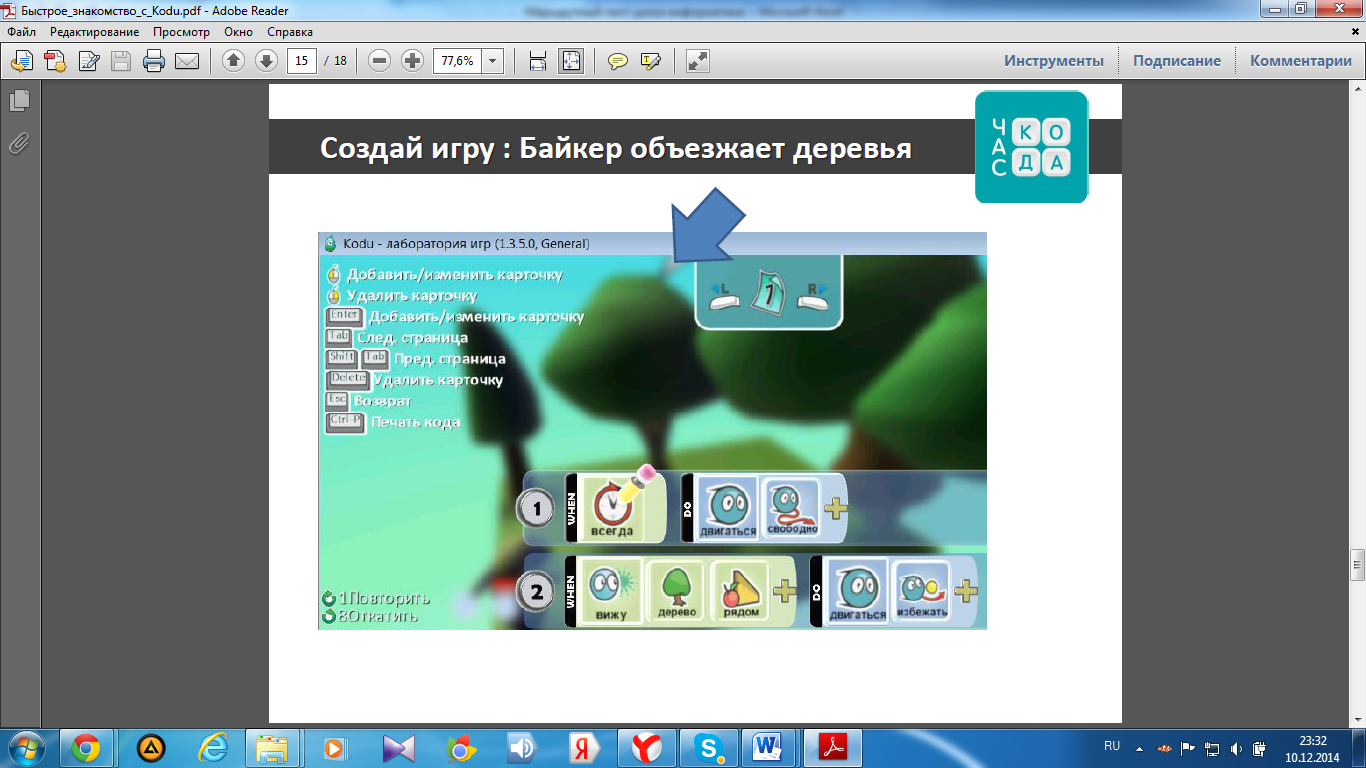 4. Выполнить задание 2 уровня (по плану)Поместить на поле персонажа Kodu и объекты монеты. Задать для Kodu действие. Когда происходит  касание Kodu c монетой, заставить его стрелять в монеты.5. Выполнить задание 3 уровня (добавление собственной информации)Самостоятельно изменить ландшафт, добавить в свой мир объекты и задать для них действия.6. Сохранить свой мир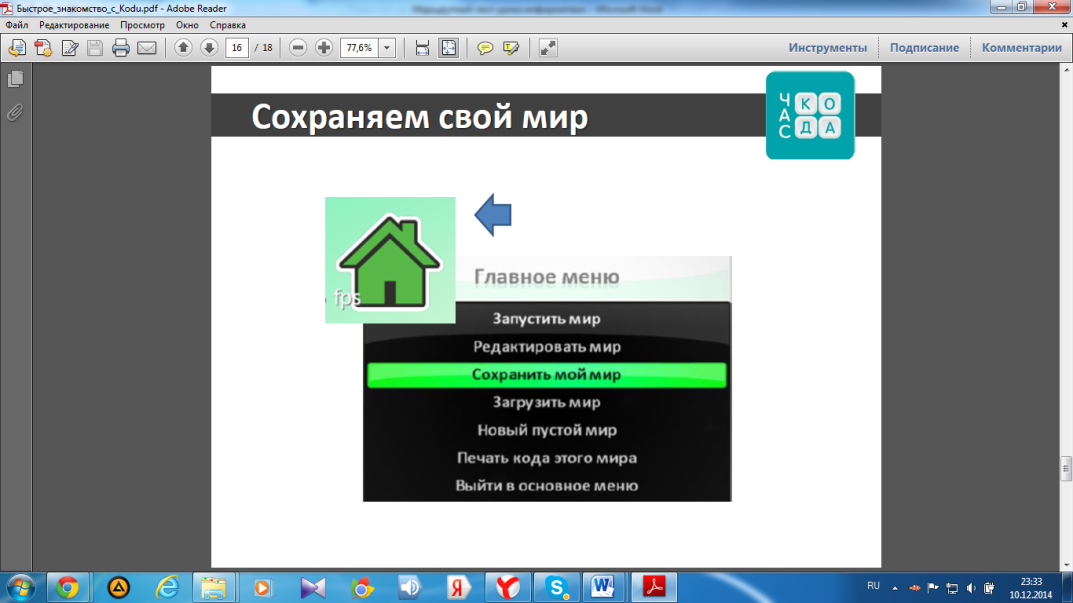 Найти свой мир и поместить его в свою папку на рабочем столе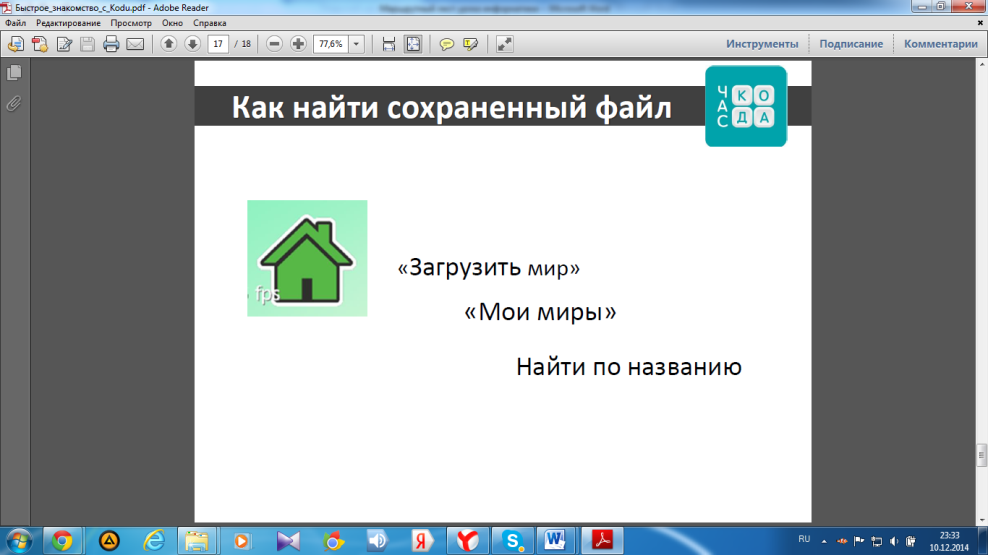 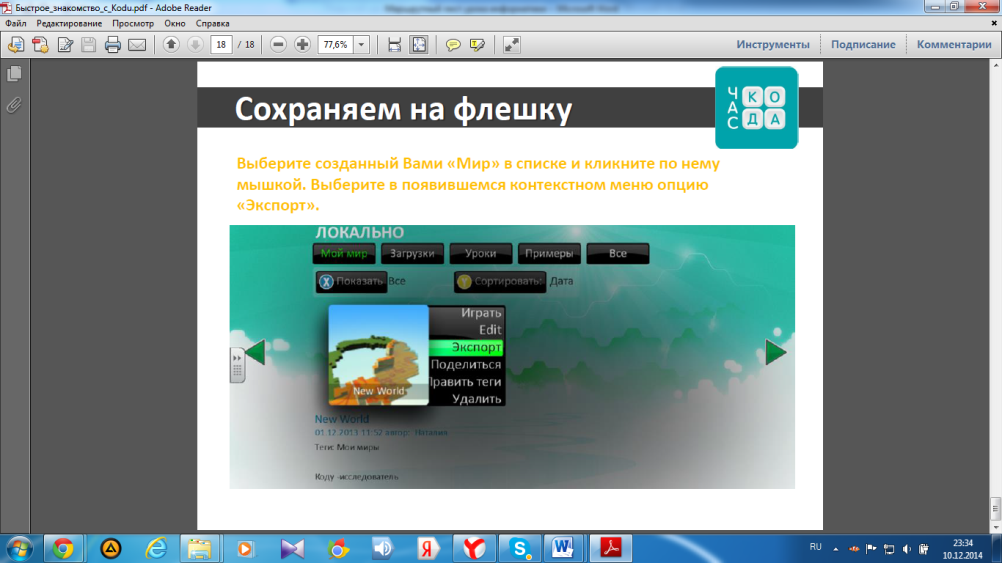 Оценка деятельности на уроке – оценить друг друга в парах. 9. Рефлексия:на этом занятии я освоил … сегодня я научился … мне было сложно … я понял, что … я планирую ... Шубина Елена Борисовна, учитель биологии и географии, высшая квалификационная категория                              Тема «Чудеса Архангельской области»Цели: Формирование знаний о туристско-рекреационном  потенциале Архангельской  области, повышение  интереса  к культурно-познавательным поездкампо Архангельской областиЗадачи:Познакомить учащихся с основными  достопримечательностями Архангельской области Научить обучающихся рассказывать о достопримечательностях  и определять их месторасположение на карте;Воспитывать чувство патриотизма и любви к малой родине.Оборудование:Физическая и туристическая карта Архангельской области.Компьютер, экран, мультимедийный проектор, презентация (приложение 1)Ожидаемые результаты.Знать месторасположение достопримечательностей Архангельской области на карте и краткую информацию о них;Уметь-рассказывать о достопримечательностях Архангельской области, их месторасположении, и объяснять, чем они интересны;Слово учителю:Сегодня мы начинаем цикл классных часов  «Увлекательное путешествие по Архангельской области».В результате чего мы с вами узнаем:месторасположение достопримечательностей Архангельской области на карте и краткую информацию о них;все достопримечательности родного поселка и района;значение культурно-познавательных поездок для расширения кругозора человека;о возможностях турпоездок для детей и молодежи по Архангельской области;уметьрассказывать о достопримечательностях Архангельской области, их месторасположении, и объяснять, чем они интересны;называть территории (районы) Архангельской области, благоприятные для туризма и отдыха;составить и зарисовать план своего путешествия;владеть-	алгоритмом подготовки путешествия.Ведущий 1.Добро пожаловать в наш северный край — Архангельскую область — страну белых ночей, самую северную и самую большую область Европейской части России! Территории её может позавидовать государство средних размеров, а крайняя точка, архипелаг Земля Франца--Иосифа, находится в Северном Ледовитом океане. 
Ведущий 2.
Приглашаем Вас открыть книгу Поморья и отыскать семь чудес Архангельской области: величественную красоту Соловецкого архипелага, гранитную мощь Кий-острова, карстовые пещеры Пинежья, архитектурные ансамбли Каргополя, сакральную культуру Кенозерья, деревянную сказку Малых Корел. 
Все смотрю, и никак не могу разглядеть 
На тебе лик Архангела строгий.
Вижу только - оставлен безлико стареть,
Не у Бога, но все же убогий.Архангельск — столица ПоморьяАрхангельск по праву называют «воротами в Арктику». Отсюда в северные широты уходили отважные северяне на промысел морского зверя и лов рыбы.АрхангельскАлександр СеверныйАрхангельск город в пять веков
Стоит на кромке берегов,
Граница снега, вечных льдов,
Столица рек, лесов, болот.
 
 Стоит на вековом пути,
 Никто не сможет обойти.
 Встречались здесь все корабли
 Что с Беломорья к людям шли.

Встречал норвегов и славян,
Встречал голландцев, англичан
Варяги шли в последний бой
И шведы биты за кормой.

 У вековой у сей реки 
 Поморы город возвели.
 В кирпич, во славу и к крестам
 Вознесся гордо к небесам.

И я здесь есть, здесь я живу
Про город свой я вам пою.
Архангельск город в пять веков
Стоит на кромке берегов. Видеоролик «Под крылом Архангела»Музей «Малые Корелы»Крупнейший в России музей деревянного зодчества под открытым небом. На территории комплекса находятся более 120 памятников деревянного зодчества.Деревянная сказка Малых Корел.Н.РудаковаРусский север деревянныйСохранился и стоит.Это Малые КорелыДух народный так хранит.Больше ста построек разных Разбрелись по секторам.Если узнать хотите – Дня не хватит все же вам.В небеса шатры взметнулись,Колоритный говорок,Пироги и чай душистый – Вот так чудо-городок!И народное искусство,И строительства урок,Быт крестьянского хозяйства – Знаний наберетесь впрок!Видеоролик «Малые Корелы»Пинежские пещерыКарстовые пещеры Пинежья — самые большие и многочисленные в Европейской части России. В Пинежском заповеднике насчитывается более 400 пещер.Карстовые пещеры Пинежья.Н.РудаковаЕсть на севере РоссииПинежье – красивый край.Если кто сейчас не верит,Послушай нас и приезжай.Край с дремучими лесами,С многочисленным зверьем.Ну, а чудеса хотите – В пещерах карстовых найдем.Мир таинственный пещеры – Для туристов просто рай:Красоты такой не встретишь – Только успевай снимай!Глыбы гипса, ангидритаУсыпают гротов пол.И кристаллы льда сверкаютБудто Дед Мороз прошел…Так подземный мир пленяет – Не хватает просто слов.Если Пинежье увидишь,То вернуться хочешь вновь!Города–музеи Каргополь и СольвычегодскКаргополь и Сольвычегодск — старинные северные города, сохранившие на своей территории уникальные памятники архитектуры.Архитектурные ансамбли КаргополяН.РудаковаГород Каргополь в РоссииОдин из древних городов.Самобытность сохранил онСреди северных лесов.Белокаменные храмыИ до наших дней стоят.Композицией пленяютРадуют туриста взгляд.Камень с деревом сдружилсяИ в деталях дробность дал.И неповторимый обликАрхитектуре здесь придал.Если вас интересуетПровинциальный городок,Каргополь всегда покажетНеповторимости урок!Холмогорский район — родина М.В. ЛомоносоваХолмогорская земля дала России учёного-реформатора мирового значения М.В. Ломоносова. Он вошёл в науку как химик, физик, астроном, географ, геолог, поэт.В берег вдруг уткнулся катер.Мы ступаем на песок,Вырываясь из объятийНепредвиденных тревог.Здесь на всхолмье Ломоносов,Сев смущённо на гранит,Нас накрыл волной вопросов:«У меня душа болит.Холмогоры – гордость края,Где коровушки твои?Почему земля двинская Прозябает в забытьи?... Валерий Аушев28 ноября 2004г.Соловецкий архипелаг — жемчужина российского СевераОдно из уникальных мест региона. Комплекс памятников Соловецкого монастыря отнесён к объектам всемирного наследия ЮНЕСКО.Соловецкий архипелаг.Н.РудаковаПо Белу морю поплывешьАрхипелаг ты в нем найдешь.Больших и малых островковПоболе сотни ты сочтешь.На пригорках на холмистыхОт сосны здесь воздух чистый.Лесотундра и тайга Привлекала всех всегда.Белки, зайцы и олени,И гренландские тюлениНашли себе надежный кров,И чайка – символ Соловков.Монастырь здесь долго был,Свою славу заслужил.А потом – пришел тот срок – Появился здесь острог.Как наследия всемирного частьВ список ЮНЕСКО сумел он попасть.Будем и впредь мы о нем вспоминать – Историю области надо нам знать!Видеоролик «Соловки»Белое мореБелое море — одно из самых маленьких морей, омывающих нашу страну. Побережье Белого моря отлично подходит для купания и активного отдыха всей семьей.И море было тёплым,
дышало паром белым,
к себе влекло игриво
и взрослых, и детей.
И было ясно сразу,
за что назвали Белым
его в Стране приливов,
течений и снастей.Сергей Павлов
О Белом море короткоНет, не всегда сурово наше море,
Бывает в летний день, скорее даже ночь,
Оно, как серебро литое,
Меж островов, лениво, расплылось,
А если еще солнце позолотой
Его обдаст, то вовсе чудеса,-
Плывешь на лодочке и лечит душу
Такая первозданная краса.
Вот так живем, то боремся, то дружим
Мы с этим зверем, с бездною пучин,
А когда панцирь ледяной его покроет,
Как о любви утерянной грустим...
Лишь сердце мысли согревают,
Что лето белое придет,
Оковы крепкие растают
И волны, море, как объятья,
Опять навстречу распахнет...Заключение.На этом наше удивительное путешествие закончилось. Но мы с вами еще встретимся.Скурихина Жанна Николаевна, учитель начальных классовУрок математики в 4 классе в 3 четверти  "Алгоритм умножения на двузначное число". /приложение: мультимедийная преентация/Тема: Алгоритм умножения на двузначное число.Задачи: развивать умения умножать многозначные числа на двузначные, решать арифметические задачи, содействовать развитию внимания, памяти, мышления, речи, способствовать развитию познавательного интереса, культуре поведения.Ход урокаРачкова Елена Владимировна, учитель начальных классов, высшая квалификационная категория.Урок ОРКСЭ - Основы светской этики в  4 классе "Доверие и доверчивость".Тема урока: Доверие и доверчивость.Цель:  Познакомить учащихся с понятиями доверие, доверчивость. Задачи•    Разъяснить правила установления доверительных отношений; смысл понятия «потерять доверие».•    Показать отличие доверия от доверчивости.•    Внести определенный вклад в воспитание такого качества личности, как доверие, предостерегая от излишней доверчивости.•    Развивать чувство товарищества, взаимопомощи.•    Рассказать о доверии между человеком и животными.•    Разъяснить, как следует поступать в экстренных ситуациях, что такое «телефон доверия».•    Активизировать междисциплинарные знания учащихся.•    Воспитывать у детей доверительные и дружеские отношения друг к другу.Основные термины и понятияДоверие — убежденность в честности, порядочности человека, вера в искренность, добросовестность его поступков; уверенность в нем, откровенность;доверительность — готовность поделиться самым сокровенным, не подлежащим разглашению среди других людей;доверчивость — склонность доверять людям, их высказываниям;личность — человек со своими особенностями;репутация — закрепившаяся за кем-либо добрая или дурная слава; мнения людей о ком-либо;самодоверие— доверие к себе, умение действовать самостоятельно, критически относясь к самому себе.Оборудование: условно-графическая наглядность; иллюстрации и схемы; карточки с заданиями.Ход урокаОпределение темы:Соедини пословицы.( в паре)Того, кому доверяют, за руку не держат.Кто нарушил раз доверие – теряет его навсегда.Люди живут в согласии, если доверяют друг другу.Доверие, как жизнь теряют один раз. Какое слово повторяется? (доверие).- Попробуйте сформулировать тему нашего урока.-Определите для себя по таблице цели.План изучения нового материала1. Что такое доверие?2. В чем важность доверия?3. Что такое доверчивость?4. Что такое самодоверие?Актуализация знаний (сценка) Представьте, встретились два друга, и разговор у них зашёл о Пете. Прозвучала фраза: «Я полностью доверяю ему» -Что означает это слово? (запись на листе ответа на данный вопрос) - Как проверить правильность ответа? ( прочитать в учебнике)«Открытие» новых знаний. ИзучениеПрочитайте определение доверия в рамочке на с. 36 учебника. Выберите в паре и назовите ключевые слова этого определения:Вера в другихЧестностьИскренностьПорядочностьДобросовестностьВывод: Из этих качеств  человека и  складывается доверие.Чтение абзаца в уч. С.36 между рамками-Какая традиция японских детей, является примером доверия? (дневники)-По каким признакам вы определили, что между ними есть доверие?ОткровенностьУверенность- А есть ли границы доверия? (Да, доверие не безгранично.)-Объясните, пользуюсь диаграммой, благодаря чему границы доверия расширяются? (на слайде круги со словами откровенность и уверенность)Работа с рассказом «Оправдать доверие» с.41Читают текст про себя. Затем ищут командой ответ на свой вопрос. Потом выходит ученик от каждой команды и, не читая вопрос, даёт ответ. -Как жилось Коле в детском доме?- Какие беды он в своей жизни перенёс?- Как принял мальчика старый учитель?- Когда и зачем уехал Иван Петрович?- Доверял ли он Коле?- Какое зло совершил Коля?- Как поступил учитель после пропажи денег?- Проснулась ли совесть у Коли?Работа с меткими выражениями-Что значит обмануть доверие или потерять доверие и оправдать доверие?«Обманутое доверие схоже с потухшей спичкой: как вторую вновь не зажжешь, так и первое уже не вернешь.» неизвестен автор афоризмаС чем можно сравнить доверительные отношения? - (читают 2-ой абзац стр.37 С мостом. Доверие — это результат совместных действий людей.)Афоризм  на слайде «Как можно иметь дело с человеком, которому нельзя доверять? Если у повозки нет оси колеса, как можно в ней ездить?» КонфуцийСоставление схемы- С кем у вас могут быть доверительные отношения? (схему составляют из слов )Игра на довериеВыходит от команды пара. Один говорит начало слова, а другой заканчивает слово.- Почему нужно построить мостики доверия в классе? («Доверие — первое условие дружбы.» Лабрюйер Ж)- Что изменится в классе, если будут доверительные отношения? (будет меньше ссор, улучшатся отношения;появится уверенность друг в друге; усилится взаимопомощь.)После этого рассматривается вопрос о самодоверии. Учитель прикрепляет к доске таблички.(прикрепить круг само к слову доверие)Самодоверие – это уверенность в себе.Человек осознаёт свои интересы.Умеет действовать самостоятельно.Критически оценивает себя.«Доверие к самому себе — первое необходимое условие великих начинаний.»Джонсон СПопробуем определить какие слова говорит человек доверяющий себе(самодоверие). Сравнивая столбцы левой и правой колонок таблицы.Оцените себя. Мысленно отвечаете на них.Вывод: Если человек уверен в себе, то он выбирает позиции во втором столбике. Если же выбирает первый столбик, то это значит, что он  себе не доверяет, часто находится в напряжении, испытывает неудобства. В этом случае к себе надо относиться с большей симпатией, поощряя собственную активность. Не надо бояться своих неудач. Добиваться вначале хотя бы маленьких успехов, оценить их и двигаться к новым успехам.Учебник с.38,39Далее проводится беседа с учащимися, обсуждаются вопросы: что такое телефон доверия? (Детский телефон доверия в России с общим номером 8-800-2000-122 работает с 2010 г. и объединяет около трехсот служб в регионах нашей страны.)- С какими вопросами можно обратиться по телефону доверия?- Что получит позвонивший от психолога? - Нужно ли называть адрес и фамилию при звонке, и почему?Учитель подводит учеников к выводу: если случилась беда, то многое можно исправить, избежать беды. Для этого обязательно надо переговорить, посоветоваться с человеком, которому ты веришь, кто может тебе реально помочь. Это могут быть мама или папа, старший брат или сестра, учитель, друзья семьи. Помни, что только в играх, в сказках герой погибает и вновь возвращается к жизни. В жизни такого не бывает. Берегите свою жизнь и жизнь ваших близких.Знакомство с понятием доверчивость.Учитель. Наряду с доверием есть такое понятие, как доверчивость.-Как вы думаете, почему сейчас перед вами появился Буратино? В жизни есть много примеров наивной слепой доверчивости, когда непорядочные люди обманывают простодушных людей. Недаром есть русские пословицы: «Не всякому верь, запирай крепче дверь», «Не всякому верь, возьми да проверь».- Прочитайте на с . 37 третий абзац и составьте портрет доверчивого человека. Давайте обсудим правила - запреты, выясним, как надо поступить.(У каждой команды карточка – инсценировка ситуаций.)1) Вы играете во дворе дома. Подходят незнакомые люди и начинают расспрашивать о семье: с кем живешь, а кто сейчас дома, есть ли у вас дача, машина и т.д.2) Подъезжает красивая машина. Незнакомец просит показать дорогу до школы и предлагает сесть к нему в машину.3)  Звонят в дверь и говорят: «Я друг твоего папы, впусти меня, я подожду в комнате».4)  Звонят по телефону и говорят, что с мамой случилась беда — она в больнице. Надо принести деньги, чтобы ее хорошо лечили.5) Незнакомец, вступивший с тобой в переписку по Интернету, предлагает встретиться.6) Незнакомая женщина просит поднести что – либо к ней домой?- Вспомним (правила-запреты), которые начинаются с отрицания «НЕ»:•   Не разговаривай на улице с незнакомыми людьми.•   Не садись в машину к незнакомцу.•   Не сообщай личную информацию о себе, о своей семье.•   Не открывай дверь незнакомым людям.•   Не ходи никуда с незнакомцами, что бы они тебе ни обещали.Вывод: Доверять людям необходимо, но не слепо, полагаясь на свой разум. Например, тайны семьи или документы доверять никому не стоит, если звонят в дверь или по телефону, сначала позвони родители, узнай, кто должен прийти, открывать дверь или нет. Если звонок телефонный с какой-либо негативной информацией, то обязательно позвони маме, узнай, все ли у нее в порядке. - К каким последствиям может привести доверчивость? Рефлексия. 1. Вернемся к таблице «Знаю – хочу узнать – узнал».Закончи предложение.Сегодня я узнал…      Было интересно…      Было трудно…      Я попробую…      Меня удивило…      Урок дал мне для жизни…Мне захотелось…- Какими мыслями и чувствами вам захотелось поделиться? ( Чему вас научил урок?)Итог Доверие зависит только от нас.Годовикова Марина Васильевна, учитель физической культуры, высшая квалификационная категорияКонспект образовательного урока по физической культуре  "Гимнастика с элементами  акробатики"Предмет             физическая культура            Класс      2Д классБазовый учебник      В.И. Лях «Физическая культура»Тема урока:        Гимнастика с элементами  акробатики.Цель урока:    Повторение элементами  акробатики,  закрепление группировок вперёд, назад «стойка на лопатках».Задачи урока:          Образовательные задачи (предметные результаты):               1. Закреплять группировки (в приседе, сидя, лёжа), перекаты (вперёд, назад, в сторону).        Развивающие задачи (метапредметные  результаты):               1.Формиовать умение общаться со сверстниками в игровой деятельности (коммуникативное УУД).               2.Ознакомить с новой подвижной игрой (познавательное УУД).        Воспитательные задачи (личностные результаты):               1.Формировать умение проявлять дисциплинированность (личностное  УУД).     2.Умение видеть и чувствовать красоту движения  (личностное  УУД).      3. Знать правильную осанку и соблюдать ее (личностное УУД).Тип урока:           Урок повторения.Необходимое оборудование: скамейки, гимнастические маты, магнитофон, мячи волейбольные, мячи теннисные, стойки.СТРУКТУРА И ХОД УРОКАГригорьева  Светлана  Вениаминовна, учитель английского языка, первая квалификационная категорияВнеклассное  мероприятие по английскому языку    в  5- 6   классах.Викторина «В  мире  животных»Класс, ступень обучения, для которого работа предназначена: внеклассное мероприятие по английскому языку в 5-6 классах по теме: «Животные». Мероприятие подходит к любым  УМК. Данный материал ранее нигде не публиковался. Викторина  «В  мире  животных»(Дикие и домашние животные)Цель: повышение интереса учащихся к изучению английскогоязыка.Задачи:1. Развивать языковые ,интеллектуальные способности учащихся;2. Повторить лексический и грамматический  материа;3. Воспитывать чувства коллективизма, взаимопомощи;4. Прививать любовь к животным.Оборудование: карточки с заданиями для каждой команды,иллюстрации диких и домашних животных, презентация.Предварительная подготовка:Учащиеся делятся на 2 команды. Придумывают название  своейкоманды (выбирают название животного). Составляют рассказ вформе загадки о нем(3-4 предложения).Форма проведения: соревнование Этапы:1. Представление команд;2. Проведение викторины;3. Финал;4. Награждение;За каждое  правильно выполненное задание команда получает 1  балл. Время на выполнение задания  от 1 до 4 минутХод мероприятияTeacher: Dear children, I know you love animals. You take care of them. Today we have a quiz “Animals World”. You ‘ll have a good opportunity to show your knowledge of the matter by taking part in ourcompetition. I wish you good luck. It’s time to begin. Let the teamsintroduce themselves.Каждая команда представляет свою загадку о животном. Противоположная команда должна угадать название команды.Teacher: Thank you.  Let’s start our  quiz. The quiz has 7 tasks.Для каждой команды придуманы однотипные задания. Каждоезадание на отдельной карточкеЗадания для 1 команды1. Match the names of the animals and the names of the babies. 1. bears                       а)chickens2. cats                          b)kittens3. hens                         с)piglets4. pigs                         d)cubsответы:1-d ,2-b, 3-a, 4-c2. Circle the odd one out. 1. Cat, lion, pig, dog2. Fox, tiger, guinea pig, bear3. Horse, cow, sheep, owl  4. Duck, hedgehog, cock, henОтветы:lion, guinea pig, owl, hedgehog3Match the animals and  the food.1. giraffe               a)grass, fruit, leaves2. elephant             b)meat, fish3. tiger                   c)leaves4. dolphin             d)meat5. cat                     e)fishОтветы:1-с,2-a, 3-d, 4-e, 5-b4. Answer the questions.1. What animal is the king of all animals? 2. What animal has the longest neck?3. What animal has a trunk?4. What wild animal loves honey?5. What animal makes you laugh?Ответы:lion, giraffe, elephant, bear, monkey5 Find the Russian variants of English sayings.1. As quiet as a mouse             a) сильный как лошадь2 .As strong as a horse             б) медлительный как черепаха3. As tall as a giraffe                в) нем как рыба4. As slow as a tortoise            г) высокий как жираф5. As busy as a bee                  д) тихий как мышь6. As mute as a fish                е) трудолюбивый  как  пчелаОтветы:1-д,2-а,3-г,4-б,5-е,6-в6 .Guessing game1 .This animal can run very fast. It has got   yellow eyes and stripedfur. It’s very beautiful and strong.2. This animal has got a long body and a long tail. It has got a big mouthwith   many sharp teeth. It lives in the river.3. This animal can climb .It eats fruit. It has got a long tail. It may be very funny. Ответы:tiger, crocodile, monkey7. Choose the right variant1 .He is Mike. This is…pet.a) my   b)his  c)her   d)its cat is a …animal.a) zoo   b)forest   c)home   d)farm3. Many animals …in   houses.a) live   b)lives  c)to live  d)is living4. I keep my dog Rex as …pet.a) the   b)-  c)an  d)a5. My dog is very …a) clever   b)busy  c)tasty  d)hotответы:1- his, 2- home, 3- live, 4- a, 5-cleverЗадания  для  2  команды1 .Match the names of the animals and the names of the babiesa) cows                    A)goslingsb) dogs                     B)calvesc) ducks                    C)puppiesd) geese                    D)ducklingsответы:a-B, b-C, c-D, d-A2 .Circle  the odd one out.1. horse, cow, donkey, monkey, pig2. giraffe, horse, wolf, tiger, lion3. hen, cock, goose, canary, duck 4. bear, hamster, fox, crocodile, wolfОтветы:monkey, horse, canary, hamster3 Match the animals and the food. 1. horse                    a)fruit 2. monkey                b)grass, hay  3. shark                     c)corn   4 .hen                        d) fish 5. wolf                      e)meatОтветы:1-b, 2-a, 3-d, 4-c, 5-e4 .Answer   the  questions.  1. What animal likes repeating what people say?  2. What animal is very slow?    3. What animal is man’s friend?  4. What animal has got yellow eyes and striped fur?  5. What animal is very cunning?Ответы: monkey, tortoise, dog, tiger, fox5 Match the animals   and   the living place   1. fox                    a)sea   2. crocodile           b)desert     3. camel                c)snow   4. dolphin             d)forest   5.horse                  e) farm   6. polar bear           f)riverОтветы:1-d, 2-f, 3-b, 4-a, 5-e, 6-c 6. Guessing game1. It has got two legs. It can sing. It can fly in the air.2. This animal has got long ears and a small tail. It can run well.It is afraid of foxes and wolves.3 .This animal can swim and jump well. It’s small and green.Ответы:bird, hare(rabbit),frog7 . Choose the right variant  1. Wolves live in the …and frogs live in the river.     a)zoo    b)ocean   c)forest   d)home   2. Cats ….fat   mice.      a) are liking   b)like   c)to like   d)likes   3. This is…tiger.       a) an   b)the   c)-   d)a   4. Tom has got a cat and he….it every day.       a)is feeding    b)feed   c)feeds   d)to feed   5. I am  . This is…parrot.       a) my    b)his    c)her    d)yourответы:1-c, 2-b, 3-d, 4-c, 5-aФинал: Учитель и команды подсчитывают баллы. Подводятся итоги викторины.Награждение: Команде-победителю вручается диплом. Всемучастникам  викторины дарятся наклейки с изображением  животных. Учитель благодарит учащихся за хорошие знанияи активное участие.Литература:1. И.В.Ермолова « Английский язык», 5-7 класс. Карточки заданий.     Саратов, изд-во «Лицей», 2006;2. В. Стернина  «Найди ответ», Москва, Просвещение, 1993г.Никитина Надежда Афанасьевна, учитель музыки, высшая квалификационная категория"Зимние забавы". Игровая программа для обучающихся  начального школьного возрастабыла представлена на  VI Всероссийском конкурсе игровых программ «Созвездие игры»  в номинации «Парк развлечений»  г. Санкт – Петербург 2015г.Пояснительная запискаВ данной  программе  представлены северные народные игры.  На севере игры заимствованы детьми друг от друга, младшее поколение от  старшего. Эти игры созданы народом. Многие игры до сих пор удовлетворяют интересы детей. Народные игры, как правило, образны. Поэтому они увлекают детей дошкольного и младшего школьного возраста. Образ в народной игре не статичен, т.е. в игре есть свой случай, событие, оно  и составляет игру.  Действия,  составляющие  игру,  как правило,  противоположны друг другу. Игра заключает в себе элементы борьбы, состязания, следовательно, вызывают эмоции радости,  опасения, осторожности – и это увлекает детей. Увлекательны игры в зимнее время. Обычно это игры с движениями или на скорость.  Зимой дети могут играть в снежки, кататься на лыжах, санках, коньках, ледянках, ватрушках. С удовольствием лепят снежные городки и ледовые  фигуры.Во многих простых играх выбирается водящий. Поэтому эти игры начинаются со считалки. Разных считалок существует великое множество. Играющие становятся в тесный кружок. Кто-то один неторопливо говорит считалку, указывая пальцем по кругу на каждого и начиная считать с себя самого. Считаются обычно «по солнцу» или «по часовой стрелке».  Те игроки, на кого придется последнее слово считалки, один за другим отходят в сторону. Оставшийся последним - водит.Начинается считалка.На берёзу села галка,Две вороны, воробей,Ты води и не робей.Если играющих   много, то тот, на кого выпадает последнее слово считалки, становится водящим.				 Раз, два, три, четыре , пять.Будем в прятки мы игратьНебо, звёзды, луг, цветы – Ты поди – ка, поводи.Игры составлены с учётом возраста. Вызывают  интерес, сопереживание. Редко, кто остаётся в проигрыше. На занятиях обучающиеся  с удовольствием играют в эти игры.Придумывают новые элементы, усложняя игру. Основной целью игровой программы я считаю  снятие чувства усталости,  улучшение эмоционального  состояния,  повышение работоспособности.А также развитие игровой культуры детей, повышение интереса к коллективной игре.Зимние забавыЦель: Снятие чувства усталости,  улучшение эмоционального  состояния,  повышение  работоспособности.Задачи: Развитие игровой культуры детей, повышение интереса к коллективной игре.Музыкальное сопровождение: Музыкальные фрагментыдлясопровождение игры, песня «Буги – вуги»,песня «Вперёд четыре шага».Реквизит: снежные (бумажные)  комки, лыжи, кегли.Участники: Ведущая - Зимушка – зима, группа детей младшего школьного возраста.Ход мероприятия:Зимушка – зима: Здравствуйте  ребята. Послушайте стихотворение Е. Баратынского и определите тему нашего мероприятия.-Что такое зимние забавы?  -Скажите, какие зимние забавы вы знаете?-Определите цели нашего мероприятия? Чем мы будем заниматься?Ответы детей.Отгадайте загадку:       Я – снежная и белая.  Меня детишки сделали.Ну, а ночью – под луной- Очень грустно мне одной.                                                                                                            (Снежная   баба)Игра «Снежный ком»Участники  встают в круг. По считалке выбирается «Снежная баба» и «Снежный ком». Дети идут по кругу со словами: Мороз, мороз,  Бабу снежную принёс,Баба, баба нос крючком, Получай –ка снега ком.Останавливаются и поднимают руки.«Снежная баба» стоит в центре круга.  Не сходя с места должна поймать «Снежный ком», который пробегает через круг.Можно поменяться  ролями и продолжить игру.  Отгадайте загадку:       Быстрые кони по снегу скачут,А в снег не проваливаются.                   (Лыжи)Игра «Лыжники»Дети встают в две команды участников. По сигналу. Один участник надевает лыжи и на лыжах двигается  до сигнального флажка и обратно. Побеждает та команда,  которая быстрее вернётся на исходное положение.Отгадайте загадку:              Снежный шарик сделать можно, Это ведь совсем не сложно!Лепим мы не пирожки: Для игры нужны …….. (Снежки)Игра «Кто дальше»Дети  кидают снежки. Побеждает тот, кто дальше кинет свой снежок.Можно установить стенд с мишенью. Цель – попасть в центр мишени. Игра «Кто  быстрей»На полу лежат  снежки. Желающие  3-4 человека  по сигналу собирают снежки. Побеждает тот,  кто больше соберёт снежков.Зимняя смекалкаУчастникам  выдаются слова из пословиц и поговорок о зиме. Нужно правильно собрать выражение и объяснить смысл.				-В зимний холод, всякий молод.-Готовь сани летом, а телегу зимой.-Зимой солнце светит, да не греет.Игра «Заморожу»Участники встают в круг с вытянутыми руками. По считалке выбирается ведущий -  «Мороз». Он надевает рукавицу и по сигналу пробегает со словами «Заморожу» внутри круга, задевает «морозит» детей  по рукам. Дети должны поднять или опустить руки, чтобы мороз не заморозил. Можно повторить несколько раз с разными ведущими.Игра  «Передача рукавички»Участники встают в круг. Звучит музыка. В это время из рук в руки передаётся рукавичка. Музыка останавливается. У кого в руках  останется рукавичка. Тот выходит из игры. Рукавичку нельзя кидать, у кого упадёт, тот выходит из игры. Побеждает тот, кто быстро передаёт и останется последним. Новогодняя забава - песня «Буги – вуги»Зимушка – зима: А моя любимая зимняя забава,  песни да пляски.Участники игры встают в круг. Под музыку ребята  поют и выполняют движения:Руку правую вперёдА потом её назадА потом опять вперёдИ немного потрясём.Мы танцуем буги-вугиПоворачивая кругиИ в ладоши весело мы бьёмВот так.Буги – вуги, окей   -3 разаИ в ладоши весело мы бьём.Далее руку левую, ногу правую,  ногу левую, ухо правое,  ухо левое.Песня «Вперёд четыре шага»Участники стоят в кругу. Звучит фонограмма песни. Выполняются движения по тексту песни.Игровая программа заканчивается. Подводятся итоги.Зимушка – зима:- Ребята,   скажите,   какая  забава, игра вам понравилась больше?   Почему?- Какая  игра была вам знакома?- Какая  забава, игра  для  вас  была трудной?- Какая  забава, игра  для  вас  была новой?Ответы детей.Собирайся детвора					Вот и  закончилась играБей в ладоши веселейБей, ладоши не жалей.Литература:Монастырёва Т. А. Осуществление  образовательно – воспитательного  процесса  детей младшего школьного возраста на принципах народной педагогики русского севера.   Котлас, 2006год. Мышова Юлия Александровна, учитель физической культурыТехнологическая карта  урока по физической культуре в 4 классе"Элементы баскетбола. Броски в кольцо"Тема: Броски в кольцо. Элементы баскетбола.Цели: сформировать у обучающихся знания и навыки техники бросков в кольцо, совершенствовать ведение мяча в разных направлениях и передачи мяча в парах.Задачи: образовательная: способствовать формированию навыков бросков мяча в кольцо, ведения баскетбольного мяча с изменением направления, передач мяча разными способами;развивающая: развивать «чувство мяча», координацию движений, быстроту реакции, коммуникативные качества обучающихся;воспитательная: умение проявлять дисциплинированность и трудолюбие при работе в группе, команде;оздоровительная: способствовать формированию правильной осанки.Тип урока: урок общеметодологической направленности.Место проведения: спортивный зал МБОУ «Коношская СШ»Время: 45 минутИнвентарь: баскетбольные мячи по числу занимающихся, стойки, гимнастические скамейки, баскетбольные щиты.Пособия: сигнальные карточки. Ход урокаПримак Татьяна Викторовна, учитель географии,  высшая квалификационная категорияГЕОГРАФИЧЕСКИЙ КОЛЛАЖМастер-класс для учителей Коношского района-слушателей выездных курсов«Современные подходы в преподавании предметов биологии, химии, географии в контексте требований ФГОС ООО» Цель: Создание условий для повышения квалификации педагогов по проблеме «Деятельностный подход в обучении».Слово « коллаж» (collage) французского происхождения и буквально означает «наклеивание». Коллаж – это изображение, построенное из кусочков других изображений для раскрытия образа территории.Коллаж в настоящее время чрезвычайно широко используется в издательском  и рекламном бизнесе в оформлении обложек книг и журналов, в создании рекламных плакатов  и листовок.  В образовании имеет ряд преимуществ перед другими формами работы:Коллаж помогает преодолеть скуку и усталость от огромного объема писанины, которой обременен сегодняшний школьник.Здесь нет одного единственно правильного ответа, как это обычно бывает при письменных формах работы.При работе с коллажем каждый будет прав! Будет не пагубная конкуренция за шанс ответить первым, а дополнение ответов друг друга, взаимопомощь и сотрудничество!Техника создания коллажа проста, что создает ситуацию успеха для ученика вне зависимости от уровня его  способностей. Любой учащийся может с легкостью изготовить отличный коллаж при помощи старых журналов, бесплатных рекламных буклетов, ножниц  и клея. Если учащиеся хорошо рисуют, они могут дорисовать от руки или даже нарисовать все целиком. На стыке предметов география – информатика можно создавать географические коллажи на компьютере, совершенствуя одновременно и географические знания и навыки работы с графическими редакторами Adobe  и Corel   и их библиотеками.Коллаж способствует развитию комбинаторного и пространственного мышления, художественного вкуса и т.п.Данный вид работы полезен в плане определения тематического поля, формирования целеполагания, планирования, работы с текстом, а также оформления и представления (презентации) полученного продукта.Рассмотрим это на конкретном примере. Перед изучением темы я мотивирую учеников, что в процессе совместной деятельности мы должны составить отчет  о  заочном  путешествии. При этом они самостоятельно определяют тематическое поле проекта: это может быть выбор страны, региона, природной зоны. При изучении природных зон России возможными темами могут быть: «Природный ералаш»(об уссурийской тайге), «Чуткая субарктика», «Безмолвная Арктика», «Степь да степь кругом…», «Растения и животные тайги».Для повышения познавательного интереса кроме текста учебника детям была предоставлена возможность обратиться к интернет-ресурсам, энциклопедиям, справочникам, прессе и др.  Как можно представить полученную информацию? Это может быть газета, альманах, стенд, слайд-презентация, фотоальбом и т.д., в которых нашли бы отражения природа, достопримечательности, люди, их занятия…. 1.Алгоритм создания коллажа:Создание контура территории путем сканирования, копирования, поиска в интернете или электронных пособиях.Подбор иллюстраций из ЦОР, старых журналов, ненужных рекламных брошюрок.Нанесение иллюстраций внутрь контура или по окраинам контура.Подсчет количества объектов, перечисление их.Более сложный уровень ответа: оставление небольшого рассказа о стране по найденным иллюстрациям и теоретическому материалу.      2. Самостоятельная проектная работа:Перед вами собранный материал по стране. Для одной группы по Японии, для другой – по Австралии.  Подумайте, какие объекты вы выберите для создания образа страны (коллажа). Разместите их согласно вашему видению внутрь контура. Наклейте на бумагу весь отобранный материал.Подсчитайте количество объектов, перечислите их.Составьте небольшой рассказ о стране по вашим иллюстрациям, используя найденный теоретический материал.3.Презентация проектов          4. РефлексияКоллажи можно применять на всех этапах работы с учебным материалом. На этапе  закрепления изученного можно предложить сгруппировать по заданному признаку, т.е. провести классификацию. Можно предложитьназвать объекты, типичные для территории, не изображенные на коллаже. На этапе применения(и повторения) можно предложить учащимся самостоятельно изготовить коллаж на заданную тему. Чем более высокого ранга выбрана территория,  тем больше ее площадь, тем коллаж сделать легче. По части света легче, чем по субрегиону, а по субрегиону легче, чем по стране, а по стране легче, чем по области или городу.Демократичен коллаж и по форме работы с ним – задание каждого из этапов может быть, как классным, так и домашним (например, задание на маленькие каникулы). Выполнять его в классе можно индивидуально, впарах или группе. Форма выполнения диктует задаваемый размер коллажа. Делаешь в одиночку – достаточно формата А5 – А4, создаёте вдвоём – тогда размер А3, ну а если будете творить командой в 5 – 7 человек, то А1. Кстати, после можно не только устроить выставку коллажей учеников одной параллели, не только вручить призы «жюри» и «зрительских симпатий», но и использовать лучшие работы на следующий год как пособие.Коллажи можно делать не просто на бумаге, но и на картах, например, на старую карту можно наклеивать этикетки от разных товаров (продуктов) и получить карту специализации района или страны.Главное в коллаже – это его содержание. Именно содержание определяет выбор конкретной техники.Как оценить работу? Если проект выполнялся индивидуально, то оценить необходимо содержание коллажа, оформление, полнота изложения, грамотность, аккуратность. Если над коллажем работала группа детей, то предлагаю лист самооценки.Лист самооценкиКласс         ________________ Группа №   _____________Название  проекта (коллажа)  _____________________________Фамилия, имя участников группы  1.Все ли члены группы принимали участие в работе над проектом?Да, все работали одинаково.Нет, работал только один.Кто-то работал больше, а кто-то меньше.2. Дружно ли вы работали? Были ли ссоры?Работали дружно, ссор не было.Работали дружно, спорили, но не ссорились.Очень трудно было договариваться, не всегда получалось.Тебе нравится результат работы группы?Да, всё получилось хорошо.Нравится, но можно было бы сделать лучше.Нет, не нравится.Оцени свой вклад в работу группы. Отметь нужное место на линейке знаком Х. Почти всё Я сделал(а) очень много,сделали без меня без меня работа бы не получилась         I---I---I---I---I---I---I---I---I---I---I Коллеги с удовольствием представили свои коллажи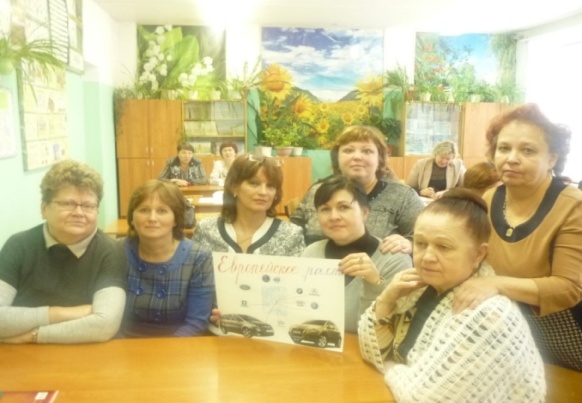 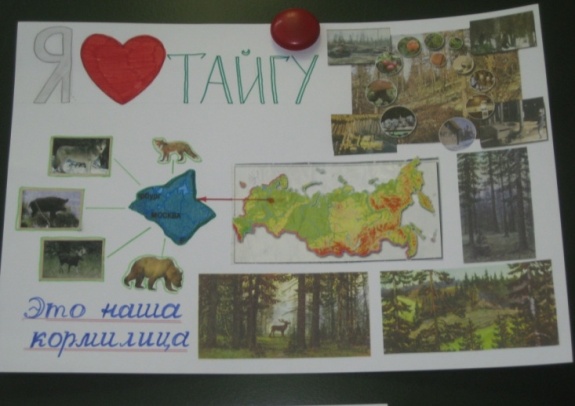 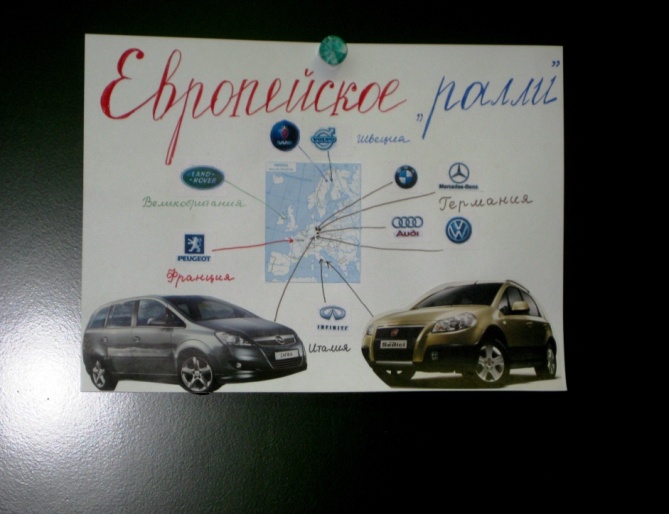 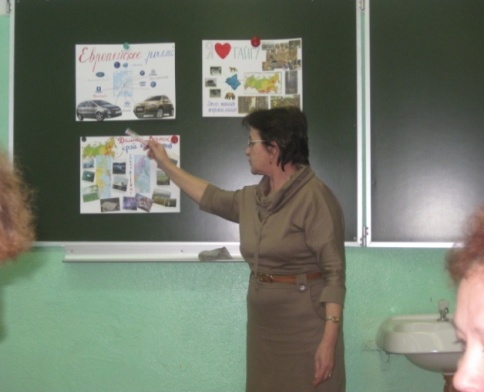 Пономарева Елена Васильевна, учитель математики, информатики и ИКТ, высшая квалификационная категорияМетодическая разработка проведения  мастер - класса по созданию и применению в  образовательном процессе дидактических материалов, созданных с помощью онлайн сервиса  learningapps.org.Просмотр видеоролика.В последнее время все более широкое применение в обучении находят электронные дидактические материалы. Большинство, из которых предлагается в готовом виде, без возможности внесения изменений в содержание заданий, что создает значительные трудности в использовании этих материалов в образовательном процессе. У многих учителей возникает желание создавать собственные дидактические материалы, которые соответствуют особенностям их  учеников и используемого в обучении УМК. Поэтому основная  цель данного мастер-класса - изучить особенности создания и применения в  образовательном процессе дидактических материалов, созданных с помощью онлайн сервиса  learningapps.org. LearningApps.org является приложением Web 2.0 для поддержки обучения и процесса преподавания с помощью интерактивных модулей в учебных заведениях разных типов.  Это конструктор для разработки интерактивных заданий по разным предметным дисциплинам для применения на уроках и во внеклассной работе. LearningApps.org разрабатывается как научно-исследовательский проект Центра Педагогического колледжа информатики образования PH Bern в сотрудничестве с университетом г. Майнц и Университетом города Циттау / Герлиц (Германия). Существующие модули могут быть непосредственно включены в содержание обучения, а также их можно изменять или создавать в оперативном режиме. Целью является также собрание интерактивных блоков и возможность сделать их общедоступным. Такие блоки (так называемые приложения или упражнения) не включены по этой причине ни в какие программы или конкретные сценарии. Они имеют свою ценность, а именно Интерактивность. Здесь представлено более 14 различных интерактивных упражнений 4 из них в форме игры от 2 до 4 участников. Преподаватель на сервисе может создать два класса для работы с учениками и создания приложений. Есть русскоязычная версия сайта. Основным недостатком сервиса является то, что не все приложения поддерживают кириллицу.Сервис довольно прост для самостоятельного освоения. Имеется огромная коллекция готовых упражнений, которые классифицированы по различным предметам. Можно познакомиться с приложениями, отсортировав их, например, по оценке пользователей, сначала вам покажутся те упражнения, которые получили более высокую оценку. Если вы зарегистрируетесь на сайте, то можете создавать и свои упражнения, подобные имеющимся. Для этого под каждым упражнением есть кнопка "Создать подобное приложение". Все созданные Вами приложения, а также, упражнения, выбранные Вами из готовых, сохраняются в личном кабинете (кнопка "Мои приложения"). Основная идея интерактивных заданий заключается в том, что ученики могут проверить и закрепить свои знания в игровой форме, что способствует формированию познавательного интереса учащихся. Важно отметить, что правильность выполнения заданий проверяется мгновенно.На сервисе имеется галерея общедоступных интерактивных заданий, которая ежедневно пополняется новыми материалами, созданными преподавателями разных стран. Сервис LearningApps имеет понятный пользовательский интерфейс на 5 языках мира, для выбора нужного языка необходимо в правом верхнем углу выбрать соответствующий флажок. В данной среде можно быстро создать интерактивные задания по образцам галереи LearningApps. Сервис LearningApps предоставляет возможность получения кода для того, чтобы интерактивные задания были помещены при желании на страницы сайтов или блогов преподавателей и учащихся. К сожалению, в шаблонах встречаются отдельные опечатки при переводе на русский язык, которые невозможно исправить вручную, и не все типы заданий доступны для работы с кириллицей. Планируемые результаты обучения: слушатели научатся создавать с помощью онлайн сервиса кроссворды, пазлы, тестовые задания, викторины, дидактические игры, адаптировать видео-файлы к использованию в учебном процессе.Задания в Learningapps.org. – эффективное средство повышения у учащихся мотивации к обучению.Методические материалы:Сервис LearningApps "Инструкция по созданию интерактивных заданий"  Автор: Александрова Зинаида Васильевна, учитель физики и информатики, МБОУ СОШ №5 п. Печенга Мурманской обл.Практические задания: Выдели слова: Найди ошибку в тексте:Взаимное расположение прямых на плоскости.Две прямые на плоскости называются  параллельными, если они не пересекаются. *Две прямые на плоскости называются  перпендикулярными, если они не пересекаются. Прямые на плоскости, пересекающиеся под прямым углом, называются перпендикулярными  прямыми.*Прямые на плоскости, пересекающиеся под прямым углом, называются - параллельными- прямыми. 2. КроссвордРазделяет положительные и отрицательные числа.Хорда, проходящая через центр круга.Простейший измерительный инструмент.Отрезок, соединяющий вершину треугольника с серединой противоположной стороны.Электронный помощник в счете.Математический знак, используемый для вычитания.Прямоугольник, у которого все стороны равны. Итог сложения.3.Заполни пропускиПринтер – это устройство, которое переводит текст и графику с компьютера на лист бумаги.Колонки и наушники — звуковые устройства вывода, они преобразовывают электрический сигнал, который выдает компьютер в звук. Проектор – устройство для вывода графической и текстовой информации с компьютера. Проецирует изображение на плоской поверхности, увеличивая его в разы.Сканер – устройство, которое преобразовывает текст и графику из физического объекта в электронный. Проще говоря, сканер – противоположность принтера.Мережина Надежда Николаевна , учитель русского языка и литературы, высшая квалификационная категорияВласова Галина Валентиновна,учитель русского языка и литературы , высшая квалификационная категорияИнтегрированный урок (русский язык и литература)по теме  «Урок- встреча. Иосиф Бродский. СПП с придаточными условия» (2 урока)Рекомендуемый возраст - обучающиеся 9 классовЦель урока: познакомить  обучающихся с биографией и творчеством Иосифа Бродского, со  СПП с придаточными условия.Задачи урока:Образовательные: Актуализировать знания и умения обучающихся по этим темам;Тренировать учащихся в расстановке знаков препинания в СПП;Усвоить теоретический материал по темам урока;Развивающие:Развивать умение анализировать и оценивать собственную деятельность;Развивать навыки исследовательской деятельности;Развивать умение логически излагать мысли.Воспитывающие:Воспитывать любовь к литературе, поэтическому слову;Воспитывать толерантное и уважительное отношение к мнению других людей;Воспитывать духовную культуру.Тип урока - интегрированный Форма проведения урока – урок-практикумМетоды и приёмы обучения -  элементы технологии РКМЧП, элементы коммуникативных технологий, технология развивающего обучения, технология в сотрудничестве.Оборудование урока: КомпьютерМультимедийный проекторПрезентация к уроку в программе «Power Point»Раздаточный материал (стихи, фотографии, открытки, книги, буклеты о Бродском, тексты для разметки текста -инсерта, листы для кластера, фломастеры)1. Объявление темы  и целей урокаУрок – встреча… Сегодня состоится встреча с большим поэтом. Просмотр видеоклипа «Топилась печь»       Иосиф Бродский…. Поэт, который связан с Коношским районом, (причем время,  проведенное в Норинской он назвал самым счастливым в своей жизни) нобелевский лауреат в области литературы. Удивление, восторг, недоумение испытываем мы, читая его стихи. Они сложны, необычны, потому что необычен сам поэт. В каждом его стихотворении – загадка! Разгадать ее смогут самые вдумчивые читатели. Надеюсь, такими станете вы. Сегодня урок -встреча с гениальным поэтом. Обращение к эпиграфу урока:Северный край, укрой.И поглубже. В лесу.Как смолу под корой,спрячь под веком слезу.«Мозговой штурм»: создание кластера «Что мы знаем о Бродском» (предварительно обучающимся  давалось задание найти информацию о поэте). Работа в группах. Каждая из четырех групп создает свой кластер.Стадия осмысления материала. Каждой группе выдается текст, составленный учителем. Используется прием – инсерт (разметка текста):Учащимся предлагается система маркировки текста, включающая следующие значки:«v» - «галочкой» отмечается то, что известно«-« - знаком «минус» отмечается то, что противоречит представлениям учащихся«+» - знаком «плюс» отмечается то, что является для ребят интересным и неожиданным.«?» вопросительный знак ставится, если у читателей возникло желание узнать о чем – то более подробно или встретилась неизвестная, спорная информация.Выступления ответственного из группы, дополнения, поправки вносят учащиеся из других групп.В группе происходит  обмен информацией всех участников группы, складывается общее представление по изучаемой темеГруппа работает в течение 10-15 минут, затем происходит обмен мнениями.Русский языкПоэзия  Иосифа Бродского уникальна.  Необычный синтаксический строй.  Сам Поэт многогранен и сложен, сложны по структуре и предложения, составляющие его творчество.  Вы изучаете сложноподчиненные предложения, сегодня мы повторим их виды и познакомимся с новыми видами придаточных.  Перед вами строчки из стихотворений Иосифа Бродского.- Определите вид придаточных предложений, в тетради начертим схемы.Но темнота тебе в окошко звякнет и подтвердит, что это вправду – ночь. (изъяснительное)Ты забыла деревню, затерянную в болотах, залесенной губернии, где чучел на огородах отродясь не держат.(определительное). Два моря с помощью стены при помощи неясной мысли здесь как – то так разделены, что сети в темноте повисли. (степени, образа действия)Носи перстенек, пока виден издалека. (времени)Скамейки мокнут. И во все глаза из – за ограды смотрит вдаль коза, где зелень распустилась на фольварке.  (места)Прослушать аудиозапись стихотворения И. Бродского «Ты забыла деревню, затерянную в болотах», запомнить сложные конструкции. 7.Знакомство с новым материалом (СПП с придаточными условными) Читаем стихотворение И. Бродского.Что ветру говорят кусты,Листом бедны?Их речи, видимо просты,Но нам темны.Перекрывая лязг ведра,Скрипящий стул-«Сегодня ты  сильней. ВчераТы меньше дул»А ветер им – «Грядет зима!»«О, не губи».А может быть – «Схожу с ума!»«Люби, люби!»И в сумерках колотит дрожьМой мезонин…Их диалог не разберешь,Если  один. Найдите СПП, попробуйте задать вопрос от главного к придаточному. Обсуждение. Вывод.Их диалог не разберешь, если один.Сегодня за такими предложениями в течение занятий мы будем с вами наблюдатьЛитератураКаждое стихотворение Бродского – это цепь загадок, которые приглашают к размышлению.Стихотворение  (учитель читает наизусть)Темнеет надо мною свет.Вода затягивает след.Да, сердце рвется все сильней к тебе,И оттого оно – все дальше.И в голосе моем все больше фальши.Но ты ее сочти за долг судьбе,За долг судьбе, не требующей кровиИ ранящей иглой тупой.А если ты улыбку ждешь – постой!Я улыбнусь. Улыбка над собойМогильной долговечней кровлиИ легче дыма над печной трубой.Это стихотворение из книги  «Новые стансы к Августе» - особое произведение поэта. Это фактически единственная книга, которую  он сам собрал и выстроил и в которой стихотворения объединены одним адресатом. Мария Басманова – самая большая любовь Бродского, она приезжала к поэту в Норинскую, она любила, она ждала… Название стихотворения апеллирует к «Стансам к Августе» (1816 год) Байрона,  Стансы Байрона написаны в разлуке с возлюбленной – его сводной сестрой Августой Ли, связь с которой послужила причиной отъезда поэта из Англии. Но если в стихотворении Байрона природа помогает романтическому  герою пережить разлуку, то для  Бродского мир природы, символизирующий северную ссылку, выглядит угрожающе.-Прочитайте  стихотворение самостоятельно. Каково ваше впечатление? Как вы поняли его содержание?  (Чувство настоящей бескорыстной любви к женщине, горечь от разлуки, переполняющей душу поэта. Поэт старается не показать, как ему тяжело, как рвется сердце, его улыбка – это улыбка сквозь слезы,  в которой видна надежда на то, что в скором времени все измениться к лучшему).- Какие средства художественной выразительности помогают поэту воплотить эти чувства в стихотворении?Метафоры: сердце рвется, за долг судьбеЭпитеты: могильная долговечная кровляЛексические повторы: за долг судьбеРусский языкНайдите СПП с придаточным условия:А если ты улыбку ждешь – постой!Проблема:Что интересного с точки зрения синтаксиса мы можем увидеть в этом предложении? Практическая работаИ вновь перед вами строки из стихотворений Бродского. Наша задача: перестроить предложения таким образом, чтобы они стали СПП с придаточными разных видов, и, наоборот, преобразовав предложения с деепричастными оборотами в СПП:Облокотясь на локоть,Я слушаю шорох лип.Человек приходит к развалинам снова,Всякий раз, когда снова он хочет любить…Лишь я так одинок и храбр,Что даже не смотрел им вследТак долго вместе  прожили мы с ней, Что сделали из собственных теней мы дверь себе. Исследовательская работа с предложениями.-Перед вами шесть “заповедей” Иосифа Бродского выпускникам Мичиганского университета 1988 год.  Определите виды  придаточных предложений  в СПП. И сейчас, и в грядущем – я думаю, это окупится – следите за точностью своего языка. Постарайтесь строить свой словарь и обращаться с ним так же, как вы обращаетесь со своей чековой книжкой... 
2. И сейчас, и в грядущем постарайтесь по-доброму относиться к родителям..Если вы будете заботиться о них,  вы избавите себя если не от горя, то от чувства вины... 
3. Не слишком полагайтесь на политиков,   потому что масштабы их задач слишком велики даже для лучших из них... 
4.  Старайтесь не обращать внимания на тех, кто будет стараться делать вашу жизнь непереносимой. - Попробуйте продолжить перечень этих заповедей. Иосиф Бродский (просмотр фильма)  Итог  урока: составить синквейн: Иосиф Бродский…БродскийВеликий, гениальныйПишет, учит, вдохновляетНужно изучать, знать стихиМногогранный.Мультимедийное приложение размещено на диске. В него вошли:1.  Презентация к докладу Годовиковой М.В. "Здоровьесберегающие технологии во внеурочное время"2.  Презентация к докладу Рачковой Е.В. "Доверие и доверчивость"3.  Презентация к уроку Скурихиной Ж.Н. "Умножение на двузначное число"4. Методические материалы Рыбиной Т.М.  к внеклассному занятию по литературному чтению "Рубцов детям. Диво дивное".5. Презентация к докладу Рыбиной Т.М. "Воспитание как средство"6. Копилка игр от Рыбиной Т.М.Положительный Юмор Угрозы УступкаГрубость СотрудничествоУнижениеУход от решения проблемРазрыв отношенийОтрицательныйЮмор Угрозы УступкаГрубость СотрудничествоУнижениеУход от решения проблемРазрыв отношенийПредметныеУУДПланируемые результатыИспользовать алгоритм умножения на двузначное число.Решать задачи.– осознание границ собственных знаний, способность к самооценке, готовность выполнять определённые учебные действия для дальнейшего приобретения умений. (Л)Формулировать тему и задачу урока, выполнять учебные действия, контролировать процесс и результат деятельности. (Р)– осуществлять поиск необходимой информации для решения учебной задачи. (П)- осуществлять целенаправленные наблюдения, действия анализа, сравнения, классификации, систематизации, обобщения. (П)– использовать речь для регуляции своих действий, строить высказывания, понятные для своего решения. (К)Формы работыфронтальная, групповая, парная, индивидуальнаяфронтальная, групповая, парная, индивидуальнаяРесурсыучебник, ноутбук, проектор.учебник, ноутбук, проектор.Деятельность учителяДеятельность детейУУДI. Этап самоопределения к деятельностиI. Этап самоопределения к деятельностиI. Этап самоопределения к деятельностиТы улыбкой, как солнышком, брызни,Выходя поутру из ворот.Понимаешь, у каждого в жизниПредостаточно бед и забот.Разве любы нам хмурые лица?Ты улыбкой сумей поделитьсяИ ответную искру зажечь.- Давайте подарим, друг другу улыбку, улыбнемся гостям и начнём работать.Проверяют готовность к уроку и правильную посадку.Л.: самоопределениеР.: целеполаганиеК.: планирование учебного сотрудничества с учителем и сверстникамиII. Актуализация опорных знаний и выявление затруднений в деятельностиII. Актуализация опорных знаний и выявление затруднений в деятельностиII. Актуализация опорных знаний и выявление затруднений в деятельностиНазовите, как называются числа при сложении?  Вычитании?  Умножения? Деления?Проговаривают названия компонентов.П.: логические – анализ объектов с целью выделе-ния признаков.К.: планирование учеб-ного сотрудничества с учителем и сверстникамиЯ сегодня вам предлагаю заочно посетить зоопарк, узнать некоторые интересные сведения о животных. Чтобы определить наш путь, давайте решим круговые примеры(на интерактивной доске):360*2   720:4   180+100   280:7   40*6   240:80   3*600   1800:2    900-540П.: логические – анализ объектов с целью выделе-ния признаков.К.: планирование учеб-ного сотрудничества с учителем и сверстникамиРешение задач. Мы с вами продолжаем путешествие по зоопарку и знакомимся с разными животными.В первой клетке черепахи. Самая крупная сухопутная черепаха – галапагосская слоновая. Представители этого вида достигают 1,8 м в длину и весят более 400 кг. Самая маленькая черепашка на Земле – это крапчатая. Длина ее тела составляет 8-10 см.Задача. Первая черепаха двигалась со скоростью 15 метров за 3 минуты, а вторая –                   12 метров за 2 минуты. Какая из них двигалась быстрее? (12: 2 – 15 : 3 = 1 м/мин)В следующей клетке обезьяны. В Таиланде ежегодно устраивают пир для обезьян. В храм приглашают около 2 000 животных и заваливают их множеством фруктов и овощей, которыми любят полакомиться эти приматы.Задача. В зоопарке 90 обезьян посадили в 6 клеток поровну. Сколько обезьян посадили в каждую клетку? (90 : 6 = 15)Мы подошли к клетке с рысью. У этих прирождённых охотников идеальный слух и зрение – они способны различить звук за несколько километров.Задача. В темноте видны 6 пар кошачьих глаз. Сколько пар ног у этих кошек? (6 : 3 * 4 = 8)Мы с вами оказались у клетки с павлинами.Оказывается, павлины умеют мяукать! А даже получше кошек.Задача. Найдите периметр кормушки для птиц в питомнике, длина которой 250 дм, а ширина - 20 дм? (250 + 20) * 2 = 540 дм.А чему равна площадь этой кормушки? (250 * 20 = 5000 дм2 = 50 м2)III. Постановка учебной задачиIII. Постановка учебной задачиIII. Постановка учебной задачиНа каждой клетке математические выражения. Что можете сказать о выражениях:   326 • 23      646  • 456       457  • 24    248 •32- Какое выражение «лишнее»? Почему?- Что это за примеры? Назовите тему урока. (Умножение на двузначное число)- Умеем ли мы решать эти примеры?- У кого решение этих подобных примеров получается хорошо? А кому еще будет нужна моя помощь?- Сформулируйте учебную задачу. (Отрабатываем алгоритм решения примеров).- И, конечно, же будем решать задачи.называют тему урока, определяют задачи урокаР.: целеполаганиеП.: общеучебные: самостоятельное выделение – формули-рование познавательной цели; логические – формулирование проблемыIV. Работа по темеIV. Работа по темеIV. Работа по теме4. Давайте вспомним алгоритм умножения многозначных чисел на двузначное (слайд)326 • 23 = 7498      на доске, остальные самостоятельно в тетради.457 • 24= 10968     248 •32 = 7616вспоминают алгоритм, находят значения выражений.Самопроверка по слайду.Р.: планированиеП.: моделирование, логические - решение проблемы, построение логической цепи рассуждений, доказательствоК.: инициативное сотрудничество в поиске и выборе информацииV. Работа в парахV. Работа в парахV. Работа в парах- На каждой парте карточка с заданиями. Найдите ошибки в решении примеров столбиком.Какие ошибки в данных примерах?Как избежать подобных ошибок?Расскажите друг другу алгоритм письменного умножения на двузначное число.Исправьте ошибки на доске.Работают в парах, находят ошибки и объясняют их, рассказывают друг другу алгоритм письменного умножения на двузначное число.Р.: контроль, оценка, коррекция.П.: общеучебные – умение структурировать знания, выбор наиболее эффективных способов решения задания, умение осознанно и произвольно строить речевое высказы-вание, рефлексия спосо-бов и условий действияК.: управление поведени-ем партнёра – контроль, коррекция, оценка действий партнёра.VI. Физкультминутка по Хомку.Несмотря на свои маленькие размеры, хомячки довольно умны и во многих случаях проявляют смекалку. Но вот зрение у хомяков плохое, к тому же они видят окружающий мир в черно-белых тонах. В основном эти крошки полагаются на свой острый слух и обоняние.VI. Физкультминутка по Хомку.Несмотря на свои маленькие размеры, хомячки довольно умны и во многих случаях проявляют смекалку. Но вот зрение у хомяков плохое, к тому же они видят окружающий мир в черно-белых тонах. В основном эти крошки полагаются на свой острый слух и обоняние.VI. Физкультминутка по Хомку.Несмотря на свои маленькие размеры, хомячки довольно умны и во многих случаях проявляют смекалку. Но вот зрение у хомяков плохое, к тому же они видят окружающий мир в черно-белых тонах. В основном эти крошки полагаются на свой острый слух и обоняние.VII. Работа в группахVII. Работа в группахVII. Работа в группахРешение задачи.Оказывается, слоны могут испытывать печаль. Они переживают, скучают, помогают сородичам. А также имеют некоторые способности к занятиям музыкой и рисованием.Один слон съедает в день 356 кг травы. Сколько кг травы съедят два слона за 15 дней?1) 356 * 2 = 712 (кг) – травы съедают 2 слона.3) 712 * 15 = 10.680 (кг)Составляют схему к задаче, а решение записывают самостоятельно.СамооценкаР.: контроль, коррекция, выделение и осознание того, что уже усвоено и что ещё подлежит усвое-нию, сознание качества и уровня усвоения.VIII. Включение в систему знаний и повторенийVIII. Включение в систему знаний и повторенийVIII. Включение в систему знаний и повторенийА в этой клетке неизвестное вам животное. В № 162 на с. 45 тоже есть неизвестные числа. Если вы найдете неизвестные числа, я помогу вам угадать неизвестное животное.Я предлагаю вам договориться между собой в парах, кто какую строчку будет решать. решить самостоятельно, проверка на слайде.- у этого животного самое маленькое сердце из всех известных хищников на земле, - его когти в длину могут достигать 7 сантиметров,- ночью он видит в 6 раз лучше, чем человек,- до 2 двух лет детеныши совершенно не умеют рычать,- с давних времен он считается символом храбрости, мужества и отваги. (Лев)Решение уравнений в парах.П.: общеучебные: умение структурировать знания, выбор наиболее эффективных способов решения заданияIX. Итог урокаIX. Итог урокаIX. Итог урокаМатематический квадратСкорость бабочки 5 м/сек. Через сколько секунд она пролетит 35 метров?Ласточка 250 м пролетела за 10 сек. С какой скоростью летела ласточка?Средний вес белой медведицы 310 кг, а медведя – 420 кг. На сколько медведь тяжелее медведицы?За 3 часа трехпалый ленивец преодолевает 450 км. С какой скоростью он двигается?Сокол за 7 часов пролетел 630 км. С какой скоростью летел сокол?Вес павлина около 4 кг. Сколько весят 15 павлинов?Верблюд может идти со скоростью 80 км/ч. Какое расстояние он пройдет за 5 часов?Гренландский кит весит 120 т, а кашалот 1/6 веса кита. Сколько весит кашалот?X. Рефлексия деятельностиX. Рефлексия деятельностиX. Рефлексия деятельностиОценки за урок-Выполнили ли мы учебную задачу?Продолжите фразу: Я сегодня на уроке научилась…..Я могу оказать помощь…Больше всего мне понравилось..К.: умение с достаточной полнотой и точностью выражать свои мыслиП.: рефлексияЛ.: смыслообразованиеВопросЗнаюХочу узнать – это цель Узнал1.Что такое доверие?  2. В чем важность доверия?3. Что такое доверчивость?4. Телефон доверия.Во мне нет ничего интересного.У меня есть свой внутренний мир, свои интересы.Я не знаю, что хочу, но всегда упрямо настаиваю на своем.Добиваясь цели, проявляю гибкость.Ошибки делают лишь слабые люди.Знаю, что часто ошибаюсь, но стараюсь исправить ошибки.Я никогда себя не останавливаю, что хочу, то и делаю.Свои желания, интересы я пытаюсь направлять в нужное русло.Любая неудача надолго выводит меня из себя.При неудачах стараюсь не поддаваться эмоциям, ищу выход из неприятной ситуации.Жду, когда меня оценят окружающие.Я сам себя поощряю за успехи, делаю приятное, полезное.№Этап урокаДеятельность учителяДеятельность ученикаФормируемые УУД123451Подготовительный  этап (9 мин.):Построение, приветствие, сообщение темы урока  и задачи.1) Построение в одну шеренгу, проверка осанки и равнения. Расчет по порядку.   Сообщение задач урока. Закрепление правил безопасности при выполнении физических упражнений. 2) Расчет на первый-второй. Перестроение в две шеренги, в две колонны ( повторить 2 раза). Повороты на месте: направо, налево, кругом. Перестроение в одну шеренгу, поворот направо.5. 3) Упражнения в ходьбе с заданиями (на носках, руки вверх; на пятках, руки за голову, на внешней и внутренней стороне стопы, руки внизу за спиной). Каждое задание выполняется по полкруга.6.4) Бег «змейкой» за скамейками, и матами прыжковые упражнения через скамейки, расставленные  по прямой через 3м. Бег с препятствиями. Упражнение выполняем поточно. По команде « Марш!»  перепрыгивая через скамейки.7. 5) Выполнив упражнения на восстановление дыхания, учащиеся остаются у скамеек по три человека и приступают к выполнению ОРУ без предметов под музыку - показ упражнения учителем. Комплекс упражнении закончили:И.п. в колонну по одному. Встать на скамейку, проход по скамейке руки в стороны. На конце скамейки спрыгнуть в упор присев. Пройти приставными шагами до гимнастического мата,выполнить перекат вперёд, назад «стойку на лопатках» И.п. – упор присев спиной к мату.Перекат в группировке до положения тела                    на лопатках и затылке. 2. Руки на пояс в хват под поясницу, локти            за спину, большие пальцы рук спереди,колени сомкнуты у лба, носки оттянуты.3. Поднять ноги вверх, живот убрать   единую прямую.4. Ноги опустить ко лбу, перекатом вперёд,руками захватить голени, выйти в о. с.     Подходим к гимнастической стенке и выполняем упражнение на пресс: поднимая согнутые ноги в коленях. Возвращаясь в И.п   начинаем упражнения сначала.(5-6раз.)II. Подтягивание лежа на животе по гимнастической скамейке1.	Подтягивание двумя руками одновременно2.	Подтягивание руками попеременноОрганизация обучающихся на урок.Следить за осанкой, за правильным выполнением упражнений. Соблюдать интервал.Закрепление знаний по двигательным действиямПостроение в одну шеренгу.Активное участие в диалоге с учителем.Повторяют за педагогом и запоминают.Придумывают упражнения для разминки на все группы мышц.Отвечают на поставленный вопрос. Выполнять вгруппировке, неопуская рук.Постановка учебной цели занятия (Р)Умение правильно выполнять двигательное действие(Р)Умение организовать собственную деятельность (Р).Умение распознавать и называть двигательное действие(Пр)Понимание необходимости выполнения упражнений для  предупреждения плоскостопия (л).Умение взаимодействовать со сверстниками по правилам, во время проведения подвижной игры(К)Запомнить упражнения(ПР)Умение видеть и чувствовать красоту движения (Л)2Основной этап (22мин). 1. Ребята, сейчас мы поиграем в подвижную игру: Салочки «Чай-чай, выручай», а вначале повторим положения:  упор присев и группировка в присяде(демонстрация учителем двигательных действий, дети называют).  Вначале определяют границу игровой зоны, за которую забегать нельзя. Правила игры отличаются от обычных салочек тем, что когда водящий догонит и осалит какого-либо игрока, тот не становится салкой, а замирает на месте и кричит: «Чай-чай-выручай!» до тех пор, пока его не выручат.Выручить его может любой из участников (кроме, конечно, водящего), просто дотронувшись до него. При этом задача салки становится очень непростой, так как он сможет передать свою роль другому толь ко тогда, когда догонит всех остальных игроков, и при условии, что их никто не выручит. В противном случае игра может никогда не закончиться.2. Повторение группировок (работа парах)а)сидя;б) лёжа).Перекатов(вперёд, назад, в сторону).а)из группировки сидя перекат назад и вперёд и назад 2-3 раза, затем перекат вперёд в группировку сидя.б )-из группировки в приседе,  перекат назад и вперёд в группировку в приседе.из упора присев, перекат назад и вперёд в группировку сидя.3.Эстафеты. 1этап. « Разминочный бег с эстафетной палкой».Первый участник берет в руки эстафетную палочку, бежит, обегает стойку и возвращаясь к команде передает эстафету следующему участнику. Побеждает команда, закончившая эстафету первой. 2.этап «Кенгуру»«Кенгуру»-зажав ногами (выше колен) мяч, двигаться прыжками вперед до ориентира и обратно. Вернувшись, передать эстафету следующему игроку. Если мяч упал на пол, его нужно подобрать, вернуться на то место, где мяч выпал, зажать ногами и только тогда продолжить эстафету.(Побеждает команда, первой закончившая 2. этап: 3.этап.«Сбор урожая» - на противоположном конце площадки чертят 4 круга (обручи). Первым игрокам вручают по ведерку с кубиками. По сигналу дети бегут раскладывать все кубики по 1 в каждый кружок и пустое ведерко передают вторым номерам. Вторые номера бегут собирают кубики в ведерко и передают игроку и т.д. пока не соберут все кубики до последнего игрока. 4.Этап :"Посиделки”.Участники команд усаживаются на спортивные скамейки в затылок друг другу и передают сидящему сзади игроку два волейбольных мяча. Последний с мячами бежит, садится вперёд и снова передаёт мячи. Эстафета продолжается до тех пор, пока игроки не окажутся на своих местах.Закреплять знаний по двигательным действиям и исходным положениям, Игра развивает: ловкость, реакцию.Соотносить задания учителя с двигательными действиями учеников.Развитие умения давать оценку двигательным действиям.Создание ситуации эмоциональной разрядки.Развивать быстроту и ловкость.Дети показывают нужные положения и начинают играть соблюдая правила.Водящий оценивает выполнение заданного положения, дети активно играют, соблюдая правила.Умение взаимодействовать со сверстниками по правилам, во время проведения подвижной игры(К)Умение самоопределиться с заданием и принять решение по его выполнению (Л).Умение технически правильно выполнять двигательное действие (Р).Умение активно включаться в коллективную деятельность (Л).Умение проявлять дисциплинированность (Л)Умение давать оценку двигательным действиям партнёра (Р)Умение выявлять ошибки при выполнении перекатов и группировок(Р)Умение работать в парах (К)Умение организовать собственную деятельность (Р)Умение работать в команде(К)Уважительное отношение к противнику(Л)3 Заключительный этап (4 мин).Игра на внимания.Построение. Подведение итогов урока.Д/зОтметить отличившихся ребят.Составить комплекс утренней гимнастики для формирования правильной осанки из 5-6 упражненийУмение организовывать коллективную совместную деятельность (К).Умение  применять полученные знания в организации режима дня(Р).Часть урока№Содержание урокаДозировкаДеятельность учителяДеятельность обучающихсяДеятельность обучающихсяДеятельность обучающихсяДеятельность обучающихсяЧасть урока№Содержание урокаДозировкаДеятельность учителяличностнаярегулятивнаяпознавательнаякоммуникативнаяПодготовительная часть 7-13 мин.1.Построение, рапорт.30 сек.Ознакомить учащихся с целью и задачами урока, настроить на урокопределить роль игры в баскетбол в своей жизнианализ имеющихся знаний о бросках в кольцо, ведении мяча и передачи мяча.произвести моделирование бросков в кольцо, ведение и передач мяча.обсудить ход предстоящей разминки.развиваем умение выразить свою мысль, применяем полученные ранее знания о бросках, ведении и передачах мяча.Подготовительная часть 7-13 мин.2.Беседа- Какие существуют разновидности ведения мяча?-Какие знаете передачи?- Сколько очков получает команда, выполнившая один результативный бросок?- С 6-ти метровой линии?1-2 (мин)Организация беседы.определить роль игры в баскетбол в своей жизнианализ имеющихся знаний о бросках в кольцо, ведении мяча и передачи мяча.произвести моделирование бросков в кольцо, ведение и передач мяча.обсудить ход предстоящей разминки.развиваем умение выразить свою мысль, применяем полученные ранее знания о бросках, ведении и передачах мяча.Подготовительная часть 7-13 мин.3.Ходьба- на носках, растирая ладони- на пятках, вращая кисти в замке- на носках, руки в замке - вытягивать вверх ладонями- на пятках, руки в замок – вытягивать вперед ладонями.по 0,5 кругаПодготовить организм занимающихся к работе в основной части урока.установить роль разминки при подготовке организма к специальным упражнениям.определить последовательность и приоритет разминки мышечных групп.произвольно строим речевое проговаривание упражнений за учителем при проведении разминки.деятельность направлена на продуктивное взаимодействие при проведении разминки, как со сверстниками, так и с учителем.Подготовительная часть 7-13 мин.4.Бег- по кругу с остановкой по сигналу свистка;- «змейкой» в стойке баскетболиста правым, левым боком;- по диагонали спиной вперед.30 сек.30 сек.30 сек.Следить за правильной осанкой во время беговых упражнений, за движениями рук и дыханием.уточнить влияние беговых упражнений на готовность к выполнению упражнений с мячом.определить последовательность и приоритет разминки мышечных групп.произвольно строим речевое проговаривание упражнений за учителем при проведении разминки.деятельность направлена на продуктивное взаимодействие при проведении разминки, как со сверстниками, так и с учителем.Подготовительная часть 7-13 мин.5.Ходьба с выполнением дыхательных упражнений и получением баскетбольных мячей.1 мин.Перестроение в круг.определить последовательность и приоритет разминки мышечных групп.произвольно строим речевое проговаривание упражнений за учителем при проведении разминки.деятельность направлена на продуктивное взаимодействие при проведении разминки, как со сверстниками, так и с учителем.Подготовительная часть 7-13 мин.6.ОРУ с мячами1) И.П. – О.С., руки в стороны ладонями вверх, пальцы врозь, мяч на правой ладони. Перебрасывание мяча с руки на руку.2) И.П. – О.С., мяч в правой руке. Вращение мяча вокруг туловища.3) И.П. – широкая стойка в полуприседе, мяч в правой руке на уровне колена. Вращение мяча вокруг ног «восьмеркой».4) И.П. – О.С., мяч в правой руке на уровне пояса. Одновременно поднять левую ногу и выполнить толчок мяча в пол справа налево. Поймать мяч одной рукой слева. То же в другую сторону. 5) И.П. – О.С., мяч впереди внизу. Подбросить мяч вверх, повернуться на 1800, поймать мяч.6). И.П.- стойка баскетболиста. Подкидываем мяч вверх, имитируя бросок в кольцо, одной рукой. по 4 раза каждой рукойпо 4 раза в каждую сторону4 раза4 раза10 разОценивать правильность выполнения двигательных действий.руки в локтях сильно не сгибатьстараться мяч к телу не прижиматьстараться мяч к ногам не прижимать, смотреть впередвперед не наклоняться, на мяч не смотреть. Ловить мяч одной рукой. повороты выполнять чередовать: 2 вправо, 2 влево.бросок заканчиваем захлестывающим движением кистей.уточнить влияние разминки рук на готовность к выполнению специальных упражнений с мячомсравнивать усилия, затрачиваемые на упражнения разминки и специальные подготовительные упражнения.определять эффективный способ выполнения упражнений.распределение функций обучающихся во время работы по местам.Основная часть 20-25 мин.7.Упражнения с ведением мяча.-  ведение мяча левой и правой на месте;
-ведение мяча в ходьбе, в полном приседе;
-ведение мяча медленным бегом;
-с изменением направления и скорости (обводя стойки);  
-с изменением высоты отскока мяча (ведение мяча по скамейке)6 мин.- толкай мяч, но не ударяй;- веди мяч немного перед собой, сбоку;-держи голову поднятой и не наклоняй сильно туловище, веди мяч без зрительного контроля;определить роль правильного ведения, передач и бросков в игре баскетбол. Определить влияние элементов специальных упражнений на результат.сравнить усилия, затрачиваемые на обычные упражнения и упражнения в усложненном варианте.формировать мыслительные операции по каждому из разучиваемых элементов баскетбола.Определить эффективную модель выполнения ведения, передач и бросков.распределение функций обучающихся во время работы по местам занятий.развиваем умение выразить свою мысль по поводу освоения упражнений одноклассниками.Основная часть 20-25 мин.8.Ловля и передача мяча- от груди-сверху-правой и левой рукой от плеча- с отскоком от пола-с поворотом на 360 градусов.6 мин.Следить за правильностью выполнения упражнений и исправлять ошибки.ноги чуть согнуты в коленях, кисть в форме “воронки”, локти в стороны – вниз мягкий прием мячаопределить роль правильного ведения, передач и бросков в игре баскетбол. Определить влияние элементов специальных упражнений на результат.сравнить усилия, затрачиваемые на обычные упражнения и упражнения в усложненном варианте.формировать мыслительные операции по каждому из разучиваемых элементов баскетбола.Определить эффективную модель выполнения ведения, передач и бросков.распределение функций обучающихся во время работы по местам занятий.развиваем умение выразить свою мысль по поводу освоения упражнений одноклассниками.9.Броски мяча.Выполнение бросков из точки приземления мяча6 мин.При броске выпрямить руки и закончить его захлестывающим движением кистей.определить роль правильного ведения, передач и бросков в игре баскетбол. Определить влияние элементов специальных упражнений на результат.сравнить усилия, затрачиваемые на обычные упражнения и упражнения в усложненном варианте.формировать мыслительные операции по каждому из разучиваемых элементов баскетбола.Определить эффективную модель выполнения ведения, передач и бросков.распределение функций обучающихся во время работы по местам занятий.развиваем умение выразить свою мысль по поводу освоения упражнений одноклассниками.10.Игра «Светофор»- Назовите сигналы светофора?- Что они обозначают?- Представьте, что вы сейчас водители, но ведете не автомобиль, а мяч.Красный – остановка с мячом в руках;Желтый– ведение мяча на месте;Зеленый – ведение мяча в движении, двигаясь по всей площади зала.4-5 мин.по 3-4 раза каждый сигналОценить активность детей в игре. Сигналы светофора подаются сигнальными карточками. Во время передвижения соблюдать меры безопасности – не сталкиваться друг с другом.определить значение светофора в жизни.проанализировать цвета светофора и задание, относящееся к определенному цвету.произвольно строим речевое проговаривание задания игры.деятельность направлена на продуктивное взаимодействие при проведении игры как со сверстниками, так и с учителем.11.Игра «Гонка мячей по кругу»3 мин.По сигналу капитан передает мяч по кругу до тех пор, пока он не вернется к капитану.получив мяч, капитаны поднимают руки с мячом вверхвыигрывает команда сумевшая быстрее провести мяч по кругу;определить правильное выполнение задания для успешной игры.сравнить действия в игре «Гонка мячей по кругу», с действиями в спортивной игре баскетбол.произвольно строим речевое проговаривание задания игры.деятельность направлена на продуктивное взаимодействие при проведении игры как со сверстниками, так и с учителем.Заключительная часть 5-7 мин.12.Упражнение на осанкуХодьба по гимнастической скамейке.1 мин.Следить за правильностью выполнения упражнения.значение правильной осанки в жизни.анализ имеющихся знаний о правильной осанке.формировать мыслительные операции по каждому упражнению для формирования правильной осанки.развиваем умение выразить свою мысль по поводу освоения упражнений одноклассниками.Заключительная часть 5-7 мин.13.Подведение итогов. Рефлексия.Что мы сегодня изучали?Оцените свою работу на уроке.Что получилось, а что нет?5-6 мин.Восстанавливаем пульс, дыхание. Развиваем координационные качестваПроверяем степень усвоения обучающимися учебных задач.определить собственные ощущения при освоении учебной задачи на уроке.определить смысл поставленной на уроке задачи, определить условия, необходимые для достижения поставленной цели.формируем умение выделять основные признаки сравнения выполнения учебных задач.обеспечиваем социальную компетентность и учет позиции других людей.